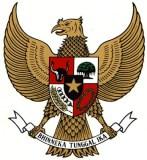 Republik Indonesia Standar Dokumen Pengadaan- Metoda Pengadaan Langsung -[Untuk yang menggunakan Surat Perintah Kerja (SPK)]Lembaga Kebijakan Pengadaan Barang/Jasa PemerintahDOKUMEN PENGADAANPengadaan LangsunguntukPengadaan __________Pejabat Pengadaan pada[Kementerian/Lembaga/SKPD/Institusi lainnya]________________ Tahun Anggaran: __________DAFTAR ISIDOKUMEN PENGADAAN	2BAB I. UNDANGAN PENGADAAN LANGSUNG	4BAB II. INSTRUKSI KEPADA PENYEDIA (IKP)	5A.UMUM	51.	Lingkup Pekerjaan	52.	Sumber Dana	53.	Larangan Korupsi, Kolusi, dan Nepotisme (KKN) serta Penipuan	54.	Larangan Pertentangan Kepentingan	5B.	DOKUMEN PENGADAAN LANGSUNG	65.	Isi Dokumen Pengadaan	6C.	PENYIAPAN DOKUMEN PENAWARAN	66.	Dokumen Penawaran	67.	Penyampaian Dokumen Penawaran	7E.  PEMBUKAAN PENAWARAN, EVALUASI,  KLARIFIKASI DAN NEGOSIASI	88.	Pembukaan Penawaran	89.	Evaluasi Penawaran dan Kualifikasi	810.	Klarifikasi dan Negosiasi	1111.	Pembuatan Berita Acara Hasil Pengadaan Langsung (BAHPL)	1112.	Penetapan Penyedia	11D.	PENANDATANGANAN SPK	1213.	Penandatangan-an SPK	12BAB III. LEMBAR DATA PENGADAAN (LDP)	14A.	LINGKUP PEKERJAAN	14B.	SUMBER DANA	14C.	MASA  BERLAKUNYA PENAWARAN	14D.	DOKUMEN PENAWARAN	14E.	SYARAT PENYEDIA	14BAB IV.	15SPESIFIKASI TEKNIS DAN GAMBAR	15BAB VI. PAKTA INTEGRITAS	17A.	BENTUK SURAT PENAWARAN PENYEDIA BADAN USAHA	18B.	BENTUK SURAT PENAWARAN PENYEDIA PERORANGAN	20BAB VIII. FORMULIR ISIAN KUALIFIKASI	22Jasa Lainnya	27BAB VIII.  BENTUK SURAT PERINTAH KERJA (SPK)	27BAB III. LEMBAR DATA PENGADAAN (LDP)BAB IV. SPESIFIKASI TEKNIS DAN GAMBARBAB V. DAFTAR KUANTITAS DAN HARGABAB VI. BENTUK DOKUMEN PENAWARANBENTUK SURAT PENAWARAN PENYEDIA BADAN USAHA	CONTOH[Kop Surat Badan Usaha]Nomor    	:					_______, _____________ 20___Lampiran	:Kepada Yth.:Pejabat Pengadaan pada __________ [K/L/D/I][diisi oleh Pejabat Pengadaan]di     ______________________________Perihal  	:	Penawaran Pekerjaan _______________ [nama pekerjaan diisi oleh Pejabat Pengadaan]Sehubungan dengan undangan Pengadaan Langsung nomor: _________________ tanggal ______________ dan setelah kami pelajari dengan saksama Dokumen Pengadaan, dengan ini kami mengajukan penawaran untuk pekerjaan _____________________ [diisi oleh Pejabat Pengadaan] sebesar Rp_______________ (___________________). Penawaran ini sudah memperhatikan ketentuan dan persyaratan yang tercantum dalam Dokumen Pengadaan Langsung untuk melaksanakan pekerjaan tersebut di atas.Kami akan melaksanakan pekerjaan tersebut dengan jangka waktu pelaksanaan pekerjaan selama  ____ (________________) hari kalender. Penawaran ini berlaku selama ____ (__________________) hari kalender sejak tanggal surat penawaran ini. Surat Penawaran beserta lampirannya kami sampaikan sebanyak 1 (satu) rangkap dokumen asli.Dengan disampaikannya Surat Penawaran ini, maka kami menyatakan sanggup dan akan tunduk pada semua ketentuan yang tercantum dalam Dokumen Pengadaan.PT/CV/Firma/Koperasi _________________[pilih yang sesuai dan cantumkan nama]..........................Jabatan BENTUK SURAT PENAWARAN PENYEDIA PERORANGAN	CONTOHNomor    	:					_______, _____________ 20___Lampiran	:Kepada Yth.:Pejabat Pengadaan pada __________ [K/L/D/I][diisi oleh Pejabat Pengadaan]di     ______________________________Perihal  	:	Penawaran Pekerjaan _______________ [nama pekerjaan diisi oleh Pejabat Pengadaan]Sehubungan dengan undangan Pengadaan Langsung nomor: _________________ tanggal ______________ dan setelah kami pelajari dengan saksama Dokumen Pengadaan, dengan ini kami mengajukan penawaran untuk pekerjaan _____________________ [diisi oleh Pejabat Pengadaan] sebesar Rp_______________ (___________________). Penawaran ini sudah memperhatikan ketentuan dan persyaratan yang tercantum dalam Dokumen Pengadaan untuk melaksanakan pekerjaan tersebut di atas.Kami akan melaksanakan pekerjaan tersebut dengan jangka waktu pelaksanaan pekerjaan selama  ____ (________________) hari kalender. Penawaran ini berlaku selama ____ (__________________) hari kalender sejak tanggal surat penawaran ini. Surat Penawaran beserta lampirannya kami sampaikan sebanyak 1 (satu) rangkap dokumen asli.Dengan disampaikannya Surat Penawaran ini, maka kami menyatakan sanggup dan akan tunduk pada semua ketentuan yang tercantum dalam Dokumen Pengadaan.Penyedia..........................Nama LengkapBAB VII. PAKTA INTEGRITAS[Contoh Pakta Integritas Badan Usaha Tanpa Kemitraan]PAKTA INTEGRITASSaya yang bertanda tangan di bawah ini:dalam rangka pengadaan __________ [isi nama paket] pada __________ [isi sesuai dengan K/L/D/I] dengan ini menyatakan bahwa:      tidak akan melakukan praktek Korupsi, Kolusi dan Nepotisme (KKN);akan melaporkan kepada APIP _________ [isi sesuai dengan [Kementerian/ Lembaga/ Pemerintah Daerah/ Institusi] dan/atau LKPP apabila mengetahui ada indikasi KKN di dalam proses pengadaan ini;akan mengikuti proses pengadaan secara bersih, transparan, dan profesional untuk memberikan hasil kerja terbaik sesuai ketentuan peraturan perundang-undangan;apabila melanggar hal-hal yang dinyatakan dalam PAKTA INTEGRITAS ini, bersedia menerima  sanksi administratif, menerima sanksi pencantuman dalam Daftar Hitam, digugat secara perdata dan/atau dilaporkan secara pidana.  __________[tempat], __[tanggal] __________[bulan] 20____[tahun][Nama Penyedia]  [tanda tangan], ____________[nama lengkap] BAB VIII. FORMULIR ISIAN KUALIFIKASIFORMULIR ISIAN KUALIFIKASI Saya yang bertanda tangan di bawah ini:menyatakan dengan sesungguhnya bahwa:saya secara hukum bertindak untuk dan atas nama perusahaan/koperasi/kemitraan/KSO berdasarkan __________ [akta pendirian/anggaran dasar/surat kuasa/Perjanjian Kemitraan/Kerja Sama Operasi, disebutkan secara jelas nomor dan tanggal akta pendirian/anggaran dasar/surat kuasa/perjanjian kemitraan/Kerja Sama Operasi];saya bukan sebagai pegawai K/L/D/I [bagi pegawai K/L/D/I yang sedang cuti diluar tanggungan K/L/D/I ditulis sebagai berikut : “Saya merupakan pegawai K/L/D/I yang sedang cuti diluar tanggungan K/L/D/I”];saya tidak sedang menjalani sanksi pidana;saya tidak sedang dan tidak akan terlibat pertentangan kepentingan dengan para pihak yang terkait, langsung maupun tidak langsung dalam proses pengadaan ini;badan usaha yang saya wakili tidak masuk dalam Daftar Hitam, tidak dalam pengawasan pengadilan, tidak pailit atau kegiatan usahanya tidak sedang dihentikan;salah satu dan/atau semua pengurus badan usaha yang saya wakili tidak masuk dalam Daftar Hitam;data-data badan usaha yang saya wakili adalah sebagai berikut:A.	Data AdministrasiB.	Landasan Hukum Pendirian Perusahaan C. Pengurus Badan UsahaD.Izin Usaha  E.  Izin Lainnya [apabila dipersyaratkan]F. Data KeuanganSusunan Kepemilikan Saham (untuk PT)/Susunan Pesero (untuk CV/Firma) PajakG. Data Personalia (Tenaga ahli/teknis/terampil badan usaha) [apabila diperlukan]H. Data Fasilitas/Peralatan/Perlengkapan [apabila diperlukan]I.  Data Pengalaman Perusahaan dalam kurun waktu 4 tahun terakhir (untuk penyedia yang telah berdiri 3 tahun atau lebih). Untuk perusahaan yang baru berdiri kurang dari 3 tahun tidak wajib mengisi tabel ini.J.  Data Pengalaman Perusahaan    (nilai paket pengalaman sesuai bidang yang dipersyaratkan dalam Kurun Waktu 10 (Sepuluh) Tahun Terakhir)Demikian Formulir Isian Kualifikasi ini saya buat dengan sebenarnya dan penuh rasa tanggung jawab. Jika dikemudian hari ditemui bahwa data/dokumen yang saya sampaikan tidak benar dan ada pemalsuan, maka saya dan badan usaha yang saya wakili bersedia dikenakan sanksi berupa sanksi administratif, sanksi pencantuman dalam Daftar Hitam, gugatan secara perdata, dan/atau pelaporan secara pidana kepada pihak berwenang sesuai dengan ketentuan peraturan perundang-undangan.            [tempat],        [tanggal]                 [bulan] 20 _____ [tahun]PT/CV/Firma/Koperasi ____________________[pilih yang sesuai dan cantumkan nama][rekatkan meterai Rp 6.000,-tanda tangan](nama lengkap wakil sah badan usaha)[jabatan dalam badan usaha] BAB IX.  BENTUK SURAT PERINTAH KERJA (SPK)[kop surat satuan kerja Pejabat Pembuat Komitmen]PengadaanJasa LainnyaBAB I. UNDANGAN PENGADAAN LANGSUNGCONTOH[kop surat K/L/D/I]Nomor	: _____         			__________, __ __________ 20__Lampiran	: 1 (satu) berkasKepada Yth.____________di __________Perihal :	 Pengadaan Langsung untuk Paket pekerjaan ______________  pada _________[K/L/D/I] Tahun Anggaran __________________________Dengan ini Saudara kami undang untuk mengikuti proses Pengadaan Langsung paket Pekerjaan Jasa Lainnya sebagai berikut:Paket PekerjaanNama paket pekerjaan	: __________Lingkup pekerjaan	: __________Nilai total HPS	: Rp________(__________)Sumber pendanaan	: ____________ Tahun Anggaran ____Pelaksanaan PengadaanTempat dan alamat	: _______________ [Ruang, Gedung, Lantai, Jalan, dst]Telepon/Fax	: _________________Website	: _________________Saudara diminta untuk memasukan penawaran administrasi, teknis dan harga, secara langsung sesuai dengan jadwal pelaksanaan sebagai berikut: Apabila Saudara membutuhkan keterangan dan penjelasan lebih lanjut, dapat menghubungi Kami sesuai alamat tersebut di atas sampai dengan batas akhir pemasukan Dokumen Penawaran.Demikian disampaikan untuk diketahui.Pejabat Pengadaan pada _____________[K/L/D/I][tanda tangan]...........................[nama lengkap]BAB I. UNDANGAN PENGADAAN LANGSUNGCONTOH[kop surat K/L/D/I]Nomor	: _____         			__________, __ __________ 20__Lampiran	: 1 (satu) berkasKepada Yth.____________di __________Perihal :	 Pengadaan Langsung untuk Paket pekerjaan ______________  pada _________[K/L/D/I] Tahun Anggaran __________________________Dengan ini Saudara kami undang untuk mengikuti proses Pengadaan Langsung paket Pekerjaan Jasa Lainnya sebagai berikut:Paket PekerjaanNama paket pekerjaan	: __________Lingkup pekerjaan	: __________Nilai total HPS	: Rp________(__________)Sumber pendanaan	: ____________ Tahun Anggaran ____Pelaksanaan PengadaanTempat dan alamat	: _______________ [Ruang, Gedung, Lantai, Jalan, dst]Telepon/Fax	: _________________Website	: _________________Saudara diminta untuk memasukan penawaran administrasi, teknis dan harga, secara langsung sesuai dengan jadwal pelaksanaan sebagai berikut: Apabila Saudara membutuhkan keterangan dan penjelasan lebih lanjut, dapat menghubungi Kami sesuai alamat tersebut di atas sampai dengan batas akhir pemasukan Dokumen Penawaran.Demikian disampaikan untuk diketahui.Pejabat Pengadaan pada _____________[K/L/D/I][tanda tangan]...........................[nama lengkap]BAB I. UNDANGAN PENGADAAN LANGSUNGCONTOH[kop surat K/L/D/I]Nomor	: _____         			__________, __ __________ 20__Lampiran	: 1 (satu) berkasKepada Yth.____________di __________Perihal :	 Pengadaan Langsung untuk Paket pekerjaan ______________  pada _________[K/L/D/I] Tahun Anggaran __________________________Dengan ini Saudara kami undang untuk mengikuti proses Pengadaan Langsung paket Pekerjaan Jasa Lainnya sebagai berikut:Paket PekerjaanNama paket pekerjaan	: __________Lingkup pekerjaan	: __________Nilai total HPS	: Rp________(__________)Sumber pendanaan	: ____________ Tahun Anggaran ____Pelaksanaan PengadaanTempat dan alamat	: _______________ [Ruang, Gedung, Lantai, Jalan, dst]Telepon/Fax	: _________________Website	: _________________Saudara diminta untuk memasukan penawaran administrasi, teknis dan harga, secara langsung sesuai dengan jadwal pelaksanaan sebagai berikut: Apabila Saudara membutuhkan keterangan dan penjelasan lebih lanjut, dapat menghubungi Kami sesuai alamat tersebut di atas sampai dengan batas akhir pemasukan Dokumen Penawaran.Demikian disampaikan untuk diketahui.Pejabat Pengadaan pada _____________[K/L/D/I][tanda tangan]...........................[nama lengkap]BAB II. INSTRUKSI KEPADA PENYEDIA (IKP)BAB II. INSTRUKSI KEPADA PENYEDIA (IKP)BAB II. INSTRUKSI KEPADA PENYEDIA (IKP)A.UMUMA.UMUMA.UMUMLingkup PekerjaanPenyedia menyampaikan penawaran atas paket Pengadaan Jasa Lainnya sebagaimana tercantum dalam LDP.Nama paket dan uraian singkat lingkup pekerjaan sebagaimana tercantum dalam LDP.Penyedia menyampaikan penawaran atas paket Pengadaan Jasa Lainnya sebagaimana tercantum dalam LDP.Nama paket dan uraian singkat lingkup pekerjaan sebagaimana tercantum dalam LDP.Sumber DanaPengadaan ini dibiayai dari sumber pendanaan sebagaimana tercantum dalam LDP.Pengadaan ini dibiayai dari sumber pendanaan sebagaimana tercantum dalam LDP.Larangan Korupsi, Kolusi, dan Nepotisme (KKN) serta PenipuanPenyedia dan pihak yang terkait dengan pengadaan ini berkewajiban untuk mematuhi etika pengadaan dengan tidak melakukan tindakan sebagai berikut:berusaha mempengaruhi Pejabat Pengadaan dalam bentuk dan cara apapun, untuk memenuhi keinginan penyedia yang bertentangan dengan Dokumen Pengadaan, dan/atau peraturan perundang-undangan;membuat dan/atau menyampaikan dokumen dan/atau keterangan lain yang tidak benar untuk memenuhi persyaratan dalam Dokumen Pengadaan ini.Penyedia dan pihak yang terkait dengan pengadaan ini berkewajiban untuk mematuhi etika pengadaan dengan tidak melakukan tindakan sebagai berikut:berusaha mempengaruhi Pejabat Pengadaan dalam bentuk dan cara apapun, untuk memenuhi keinginan penyedia yang bertentangan dengan Dokumen Pengadaan, dan/atau peraturan perundang-undangan;membuat dan/atau menyampaikan dokumen dan/atau keterangan lain yang tidak benar untuk memenuhi persyaratan dalam Dokumen Pengadaan ini.Larangan Pertentangan Kepentingan Para pihak dalam melaksanakan tugas, fungsi, dan perannya, menghindari dan mencegah pertentangan kepentingan baik secara langsung maupun tidak langsung. Pertentangan kepentingan sebagaimana dimaksud pada angka 4.1 antara lain meliputi:pengurus koperasi pegawai dalam suatu K/L/D/I atau anak perusahaan pada BUMN/BUMD yang mengikuti Pengadaan, merangkap sebagai Pejabat Pengadaan atau PPKPPK dan/atau Pejabat Pengadaan, baik langsung maupun tidak langsung mengendalikan atau menjalankan perusahaan penyedia.Pegawai K/L/D/I dilarang menjadi penyedia kecuali cuti diluar tanggungan K/L/D/I.Para pihak dalam melaksanakan tugas, fungsi, dan perannya, menghindari dan mencegah pertentangan kepentingan baik secara langsung maupun tidak langsung. Pertentangan kepentingan sebagaimana dimaksud pada angka 4.1 antara lain meliputi:pengurus koperasi pegawai dalam suatu K/L/D/I atau anak perusahaan pada BUMN/BUMD yang mengikuti Pengadaan, merangkap sebagai Pejabat Pengadaan atau PPKPPK dan/atau Pejabat Pengadaan, baik langsung maupun tidak langsung mengendalikan atau menjalankan perusahaan penyedia.Pegawai K/L/D/I dilarang menjadi penyedia kecuali cuti diluar tanggungan K/L/D/I. DOKUMEN PENGADAAN LANGSUNG DOKUMEN PENGADAAN LANGSUNG DOKUMEN PENGADAAN LANGSUNG DOKUMEN PENGADAAN LANGSUNG DOKUMEN PENGADAAN LANGSUNG DOKUMEN PENGADAAN LANGSUNGIsi Dokumen Pengadaan5.1 	Dokumen Pengadaan Langsung, meliputi :Undangan Pengadaan LangsungInstruksi Kepada Penyedia (IKP);Lembar Data Pengadaan;Spesifikasi Teknis dan Gambar; Daftar Kuantitas dan Harga;Bentuk Dokumen Penawaran: Pakta Integritas;Formulir Isian Kualifikasi; Bentuk Surat Perintah Kerja (SPK);5.1 	Dokumen Pengadaan Langsung, meliputi :Undangan Pengadaan LangsungInstruksi Kepada Penyedia (IKP);Lembar Data Pengadaan;Spesifikasi Teknis dan Gambar; Daftar Kuantitas dan Harga;Bentuk Dokumen Penawaran: Pakta Integritas;Formulir Isian Kualifikasi; Bentuk Surat Perintah Kerja (SPK);5.1 	Dokumen Pengadaan Langsung, meliputi :Undangan Pengadaan LangsungInstruksi Kepada Penyedia (IKP);Lembar Data Pengadaan;Spesifikasi Teknis dan Gambar; Daftar Kuantitas dan Harga;Bentuk Dokumen Penawaran: Pakta Integritas;Formulir Isian Kualifikasi; Bentuk Surat Perintah Kerja (SPK);5.1 	Dokumen Pengadaan Langsung, meliputi :Undangan Pengadaan LangsungInstruksi Kepada Penyedia (IKP);Lembar Data Pengadaan;Spesifikasi Teknis dan Gambar; Daftar Kuantitas dan Harga;Bentuk Dokumen Penawaran: Pakta Integritas;Formulir Isian Kualifikasi; Bentuk Surat Perintah Kerja (SPK);5.1 	Dokumen Pengadaan Langsung, meliputi :Undangan Pengadaan LangsungInstruksi Kepada Penyedia (IKP);Lembar Data Pengadaan;Spesifikasi Teknis dan Gambar; Daftar Kuantitas dan Harga;Bentuk Dokumen Penawaran: Pakta Integritas;Formulir Isian Kualifikasi; Bentuk Surat Perintah Kerja (SPK); PENYIAPAN DOKUMEN PENAWARAN PENYIAPAN DOKUMEN PENAWARAN PENYIAPAN DOKUMEN PENAWARAN PENYIAPAN DOKUMEN PENAWARAN PENYIAPAN DOKUMEN PENAWARAN PENYIAPAN DOKUMEN PENAWARANDokumen PenawaranDokumen Penawaran terdiri dari Penawaran Administrasi dan Penawaran Teknis, Penawaran Harga,  Pakta Integritas, dan Formulir Isian Kualifikasi sebanyak 1 (satu) rangkap dokumen asli.Dokumen Penawaran AdministrasiSurat Penawaran, yang didalamnya mencantumkan :tanggal;masa berlaku penawaran;harga penawaran (dalam angka dan huruf); dantanda tangan oleh :direktur utama/pimpinan perusahaan/pengurus koperasi; penerima kuasa dari direktur utama/pimpinan perusahaan/pengurus koperasi yang nama penerima kuasanya tercantum dalam akta pendirian/anggaran dasar;pihak lain yang bukan direktur utama/ pimpinan perusahaan/ pengurus koperasi yang namanya tidak tercantum dalam akta pendirian/anggaran dasar, sepan-jang pihak lain tersebut adalah pengurus/ karyawan perusahaan/ karyawan koperasi yang berstatus sebagai tenaga kerja tetap dan mendapat kuasa atau pendelegasian wewenang yang sah dari direktur utama/pimpinan perusahaan/ pengurus koperasi berdasarkan akta pendirian/anggaran dasar; ataukepala cabang perusahaan yang diangkat oleh kantor pusat.Surat Kuasa dari direktur utama/ pimpinan perusahaan/pengurus koperasi kepada penerima kuasa (apabila dikuasakan);Dokumen Penawaran Teknis:Spesifikasi teknis jasa lainnya yang ditawarkan,identitas (jenis, tipe dan merek) barang/bahan yang ditawarkan tercantum dengan lengkap dan jelas (apabila diperlukan);layanan purnajual sesuai dengan yang ditetapkan dalam Dokumen Pengadaan (apabila dipersyaratkan);tenaga teknis pengoperasian peralatan  sesuai dengan yang ditetapkan dalam Dokumen Pengadaan (apabila diperlukan);[jangka waktu pelaksanaan pekerjaan dan/atau jadwal serah terima pekerjaan] (dalam hal serah terima pekerjaan dilakukan per termin) yang ditetapkan dalam Dokumen Pengadaan;Dokumen Penawaran Harga harus terdiri dari:Rincian harga penawaran (Daftar Kuantitas dan Harga)Jumlah total harga penawaranBiaya overhead dan keuntungan serta semua pajak, bea, retribusi, dan pungutan lain yang sah serta biaya asuransi  (apabila diperlukan) yang harus dibayar oleh penyedia untuk pelaksanaan pengadaan jasa lainnya ini diperhitungkan dalam total harga penawaranDokumen Penawaran terdiri dari Penawaran Administrasi dan Penawaran Teknis, Penawaran Harga,  Pakta Integritas, dan Formulir Isian Kualifikasi sebanyak 1 (satu) rangkap dokumen asli.Dokumen Penawaran AdministrasiSurat Penawaran, yang didalamnya mencantumkan :tanggal;masa berlaku penawaran;harga penawaran (dalam angka dan huruf); dantanda tangan oleh :direktur utama/pimpinan perusahaan/pengurus koperasi; penerima kuasa dari direktur utama/pimpinan perusahaan/pengurus koperasi yang nama penerima kuasanya tercantum dalam akta pendirian/anggaran dasar;pihak lain yang bukan direktur utama/ pimpinan perusahaan/ pengurus koperasi yang namanya tidak tercantum dalam akta pendirian/anggaran dasar, sepan-jang pihak lain tersebut adalah pengurus/ karyawan perusahaan/ karyawan koperasi yang berstatus sebagai tenaga kerja tetap dan mendapat kuasa atau pendelegasian wewenang yang sah dari direktur utama/pimpinan perusahaan/ pengurus koperasi berdasarkan akta pendirian/anggaran dasar; ataukepala cabang perusahaan yang diangkat oleh kantor pusat.Surat Kuasa dari direktur utama/ pimpinan perusahaan/pengurus koperasi kepada penerima kuasa (apabila dikuasakan);Dokumen Penawaran Teknis:Spesifikasi teknis jasa lainnya yang ditawarkan,identitas (jenis, tipe dan merek) barang/bahan yang ditawarkan tercantum dengan lengkap dan jelas (apabila diperlukan);layanan purnajual sesuai dengan yang ditetapkan dalam Dokumen Pengadaan (apabila dipersyaratkan);tenaga teknis pengoperasian peralatan  sesuai dengan yang ditetapkan dalam Dokumen Pengadaan (apabila diperlukan);[jangka waktu pelaksanaan pekerjaan dan/atau jadwal serah terima pekerjaan] (dalam hal serah terima pekerjaan dilakukan per termin) yang ditetapkan dalam Dokumen Pengadaan;Dokumen Penawaran Harga harus terdiri dari:Rincian harga penawaran (Daftar Kuantitas dan Harga)Jumlah total harga penawaranBiaya overhead dan keuntungan serta semua pajak, bea, retribusi, dan pungutan lain yang sah serta biaya asuransi  (apabila diperlukan) yang harus dibayar oleh penyedia untuk pelaksanaan pengadaan jasa lainnya ini diperhitungkan dalam total harga penawaranDokumen Penawaran terdiri dari Penawaran Administrasi dan Penawaran Teknis, Penawaran Harga,  Pakta Integritas, dan Formulir Isian Kualifikasi sebanyak 1 (satu) rangkap dokumen asli.Dokumen Penawaran AdministrasiSurat Penawaran, yang didalamnya mencantumkan :tanggal;masa berlaku penawaran;harga penawaran (dalam angka dan huruf); dantanda tangan oleh :direktur utama/pimpinan perusahaan/pengurus koperasi; penerima kuasa dari direktur utama/pimpinan perusahaan/pengurus koperasi yang nama penerima kuasanya tercantum dalam akta pendirian/anggaran dasar;pihak lain yang bukan direktur utama/ pimpinan perusahaan/ pengurus koperasi yang namanya tidak tercantum dalam akta pendirian/anggaran dasar, sepan-jang pihak lain tersebut adalah pengurus/ karyawan perusahaan/ karyawan koperasi yang berstatus sebagai tenaga kerja tetap dan mendapat kuasa atau pendelegasian wewenang yang sah dari direktur utama/pimpinan perusahaan/ pengurus koperasi berdasarkan akta pendirian/anggaran dasar; ataukepala cabang perusahaan yang diangkat oleh kantor pusat.Surat Kuasa dari direktur utama/ pimpinan perusahaan/pengurus koperasi kepada penerima kuasa (apabila dikuasakan);Dokumen Penawaran Teknis:Spesifikasi teknis jasa lainnya yang ditawarkan,identitas (jenis, tipe dan merek) barang/bahan yang ditawarkan tercantum dengan lengkap dan jelas (apabila diperlukan);layanan purnajual sesuai dengan yang ditetapkan dalam Dokumen Pengadaan (apabila dipersyaratkan);tenaga teknis pengoperasian peralatan  sesuai dengan yang ditetapkan dalam Dokumen Pengadaan (apabila diperlukan);[jangka waktu pelaksanaan pekerjaan dan/atau jadwal serah terima pekerjaan] (dalam hal serah terima pekerjaan dilakukan per termin) yang ditetapkan dalam Dokumen Pengadaan;Dokumen Penawaran Harga harus terdiri dari:Rincian harga penawaran (Daftar Kuantitas dan Harga)Jumlah total harga penawaranBiaya overhead dan keuntungan serta semua pajak, bea, retribusi, dan pungutan lain yang sah serta biaya asuransi  (apabila diperlukan) yang harus dibayar oleh penyedia untuk pelaksanaan pengadaan jasa lainnya ini diperhitungkan dalam total harga penawaranPakta Integritas dan Formulir Isian Kualifikasi harus diisi lengkap dan ditandatangani sesuai ketentuan 6.2.Pakta Integritas dan Formulir Isian Kualifikasi harus diisi lengkap dan ditandatangani sesuai ketentuan 6.2.Pakta Integritas dan Formulir Isian Kualifikasi harus diisi lengkap dan ditandatangani sesuai ketentuan 6.2.PENYAMPAIAN DOKUMEN PENAWARANPENYAMPAIAN DOKUMEN PENAWARANPENYAMPAIAN DOKUMEN PENAWARANPENYAMPAIAN DOKUMEN PENAWARANPenyampaian Dokumen PenawaranPenyedia menyampaikan langsung Dokumen Penawaran kepada Pejabat Pengadaan sesuai jadwal dalam Undangan Pengadaan LangsungPenyedia menyampaikan langsung Dokumen Penawaran kepada Pejabat Pengadaan sesuai jadwal dalam Undangan Pengadaan LangsungPenyedia menyampaikan langsung Dokumen Penawaran kepada Pejabat Pengadaan sesuai jadwal dalam Undangan Pengadaan LangsungE.  PEMBUKAAN PENAWARAN, EVALUASI,  KLARIFIKASI DAN NEGOSIASIE.  PEMBUKAAN PENAWARAN, EVALUASI,  KLARIFIKASI DAN NEGOSIASIE.  PEMBUKAAN PENAWARAN, EVALUASI,  KLARIFIKASI DAN NEGOSIASIE.  PEMBUKAAN PENAWARAN, EVALUASI,  KLARIFIKASI DAN NEGOSIASIE.  PEMBUKAAN PENAWARAN, EVALUASI,  KLARIFIKASI DAN NEGOSIASIPembukaan Penawaran Dokumen Penawaran dibuka pada waktu dan tempat sesuai jadwal dalam Undangan Pengadaan Langsung.Pejabat Pengadaan memeriksa kelengkapan Dokumen Penawaran, yang meliputi:Surat penawaran Surat kuasa (apabila dikuasakan);Dokumen penawaran teknis; Dokumen penawaran harga; Pakta Integritas;danFormulir Isian Kualifikasi Dokumen Penawaran dibuka pada waktu dan tempat sesuai jadwal dalam Undangan Pengadaan Langsung.Pejabat Pengadaan memeriksa kelengkapan Dokumen Penawaran, yang meliputi:Surat penawaran Surat kuasa (apabila dikuasakan);Dokumen penawaran teknis; Dokumen penawaran harga; Pakta Integritas;danFormulir Isian Kualifikasi Dokumen Penawaran dibuka pada waktu dan tempat sesuai jadwal dalam Undangan Pengadaan Langsung.Pejabat Pengadaan memeriksa kelengkapan Dokumen Penawaran, yang meliputi:Surat penawaran Surat kuasa (apabila dikuasakan);Dokumen penawaran teknis; Dokumen penawaran harga; Pakta Integritas;danFormulir Isian Kualifikasi Evaluasi Penawaran dan KualifikasiEvaluasi penawaran dilakukan dengan metoda evaluasi gugur.Pejabat Pengadaan melakukan evaluasi penawaran yang meliputi:evaluasi administrasi; evaluasi teknis; evaluasi harga;danevaluasi kualifikasi.Evaluasi Administrasi :Penawaran dinyatakan memenuhi persyaratan administrasi, apabila:surat penawaran memenuhi ketentuan sebagai berikut :ditandatangani oleh pihak sebagaimana ketentuan 6.2;mencantumkan penawaran harga; jangka waktu berlakunya surat penawaran    tidak kurang dari waktu sebagaimana tercantum dalam LDP;jangka waktu pelaksanaan pekerjaan yang ditawarkan tidak melebihi jangka waktu sebagaimana tercantum dalam LDP;bertanggal.Pejabat Pengadaan dapat melakukan klarifikasi terhadap hal-hal yang kurang jelas dan meragukan.Apabila penyedia tidak memenuhi persyaratan administrasi, Pejabat Pengadaan menyatakan Pengadaan Langsung gagal, dan mengundang penyedia lain.Evaluasi Teknis :evaluasi teknis dilakukan terhadap penyedia yang memenuhi persyaratan administrasi;unsur-unsur yang dievaluasi teknis sesuai dengan yang ditetapkan sebagaimana yang tercantum di spesifikasi; evaluasi teknis dilakukan dengan sistem gugur;Pejabat Pengadaan menilai persyaratan teknis minimal yang harus dipenuhi sebagaimana tercantum di spesifikasi;Penilaian syarat teknis minimal dilakukan terhadap:Spesifikasi teknis jasa lainnya yang ditawarkan,identitas (jenis, tipe dan merek) barang/bahan yang ditawarkan tercantum dengan lengkap dan jelas (apabila diperlukan);layanan purnajual sesuai dengan yang ditetapkan dalam Dokumen Pengadaan (apabila dipersyaratkan);tenaga teknis pengoperasian peralatan  sesuai dengan yang ditetapkan dalam Dokumen Pengadaan (apabila diperlukan);[jangka waktu pelaksanaan pekerjaan dan/atau jadwal serah terima pekerjaan] (dalam hal serah terima pekerjaan dilakukan per termin) yang ditetapkan dalam Dokumen Pengadaan;bagian pekerjaan yang akan disubkontrakkan sebagaimana tercantum dalam LDP.Apabila penyedia tidak memenuhi persyaratan teknis, Pejabat Pengadaan menyatakan Pengadaan Langsung gagal, dan mengundang penyedia lain.Evaluasi Harga :Unsur-unsur yang perlu dievaluasi adalah hal-hal yang pokok atau penting, dengan ketentuan harga satuan penawaran yang nilainya lebih besar dari 110% (seratus sepuluh perseratus) dari harga satuan yang tercantum dalam HPS, dilakukan klarifikasi. Apabila setelah dilakukan klarifikasi, ternyata harga satuan penawaran tersebut dinyatakan timpang maka harga satuan timpang hanya berlaku untuk volume sesuai dengan Daftar Kuantitas dan Harga. Jika terjadi penambahan volume, harga satuan yang berlaku sesuai dengan harga satuan dalam HPS;harga penawaran terkoreksi yang melebihi nilai total HPS, dinyatakan gugur.  Pejabat Pengadaan menyatakan Pengadaan Langsung gagal, dan mengundang penyedia lain.Evaluasi KualifikasiEvaluasi formulir kualifikasi dilakukan dengan sistem gugur;Evaluasi kelengkapan dan keabsahan Pakta Integritas dan Formulir Isian Kualifikasi, meliputi :memiliki surat izin usaha sesuai LDP;menyampaikan pernyataan/pengakuan tertulis bahwa badan usaha yang bersangkutan dan manajemennya tidak dalam pengawasan pengadilan, tidak pailit, kegiatan usahanya tidak sedang dihentikan dan/atau direksi yang bertindak untuk dan atas nama perusahaan tidak sedang dalam menjalani sanksi pidana;salah satu dan/atau semua pengurus dan badan usahanya tidak masuk dalam daftar hitam; memiliki NPWP dan telah memenuhi kewajiban perpajakan tahun pajak terakhir (SPT Tahunan) serta memiliki laporan bulanan PPh Pasal 21, PPh Pasal 23 (bila ada transaksi), PPh Pasal 25/Pasal 29 dan PPN (bagi Pengusaha Kena Pajak) paling kurang 3 (tiga) bulan terakhir dalam tahun berjalan. Penyedia dapat mengganti persyaratan ini dengan menyampaikan Surat Keterangan Fiskal (SKF) yang dikeluarkan oleh Kantor Pelayanan Pajak dengan tanggal penerbitan paling lama 1 (satu) bulan sebelum tanggal mulai pemasukan Dokumen Kualifikasimemperoleh paling sedikit 1 (satu) pekerjaan sebagai penyedia jasa lainnya dalam kurun waktu 4 (empat) tahun terakhir, baik di lingkungan pemerintah maupun swasta termasuk pengalaman subkontrak; memiliki kemampuan pada bidang pekerjaan yang sesuaiApabila penyedia tidak memenuhi persyaratan kualifikasi, Pejabat Pengadaan menyatakan Pengadaan Langsung gagal, dan mengundang penyedia lain.Evaluasi penawaran dilakukan dengan metoda evaluasi gugur.Pejabat Pengadaan melakukan evaluasi penawaran yang meliputi:evaluasi administrasi; evaluasi teknis; evaluasi harga;danevaluasi kualifikasi.Evaluasi Administrasi :Penawaran dinyatakan memenuhi persyaratan administrasi, apabila:surat penawaran memenuhi ketentuan sebagai berikut :ditandatangani oleh pihak sebagaimana ketentuan 6.2;mencantumkan penawaran harga; jangka waktu berlakunya surat penawaran    tidak kurang dari waktu sebagaimana tercantum dalam LDP;jangka waktu pelaksanaan pekerjaan yang ditawarkan tidak melebihi jangka waktu sebagaimana tercantum dalam LDP;bertanggal.Pejabat Pengadaan dapat melakukan klarifikasi terhadap hal-hal yang kurang jelas dan meragukan.Apabila penyedia tidak memenuhi persyaratan administrasi, Pejabat Pengadaan menyatakan Pengadaan Langsung gagal, dan mengundang penyedia lain.Evaluasi Teknis :evaluasi teknis dilakukan terhadap penyedia yang memenuhi persyaratan administrasi;unsur-unsur yang dievaluasi teknis sesuai dengan yang ditetapkan sebagaimana yang tercantum di spesifikasi; evaluasi teknis dilakukan dengan sistem gugur;Pejabat Pengadaan menilai persyaratan teknis minimal yang harus dipenuhi sebagaimana tercantum di spesifikasi;Penilaian syarat teknis minimal dilakukan terhadap:Spesifikasi teknis jasa lainnya yang ditawarkan,identitas (jenis, tipe dan merek) barang/bahan yang ditawarkan tercantum dengan lengkap dan jelas (apabila diperlukan);layanan purnajual sesuai dengan yang ditetapkan dalam Dokumen Pengadaan (apabila dipersyaratkan);tenaga teknis pengoperasian peralatan  sesuai dengan yang ditetapkan dalam Dokumen Pengadaan (apabila diperlukan);[jangka waktu pelaksanaan pekerjaan dan/atau jadwal serah terima pekerjaan] (dalam hal serah terima pekerjaan dilakukan per termin) yang ditetapkan dalam Dokumen Pengadaan;bagian pekerjaan yang akan disubkontrakkan sebagaimana tercantum dalam LDP.Apabila penyedia tidak memenuhi persyaratan teknis, Pejabat Pengadaan menyatakan Pengadaan Langsung gagal, dan mengundang penyedia lain.Evaluasi Harga :Unsur-unsur yang perlu dievaluasi adalah hal-hal yang pokok atau penting, dengan ketentuan harga satuan penawaran yang nilainya lebih besar dari 110% (seratus sepuluh perseratus) dari harga satuan yang tercantum dalam HPS, dilakukan klarifikasi. Apabila setelah dilakukan klarifikasi, ternyata harga satuan penawaran tersebut dinyatakan timpang maka harga satuan timpang hanya berlaku untuk volume sesuai dengan Daftar Kuantitas dan Harga. Jika terjadi penambahan volume, harga satuan yang berlaku sesuai dengan harga satuan dalam HPS;harga penawaran terkoreksi yang melebihi nilai total HPS, dinyatakan gugur.  Pejabat Pengadaan menyatakan Pengadaan Langsung gagal, dan mengundang penyedia lain.Evaluasi KualifikasiEvaluasi formulir kualifikasi dilakukan dengan sistem gugur;Evaluasi kelengkapan dan keabsahan Pakta Integritas dan Formulir Isian Kualifikasi, meliputi :memiliki surat izin usaha sesuai LDP;menyampaikan pernyataan/pengakuan tertulis bahwa badan usaha yang bersangkutan dan manajemennya tidak dalam pengawasan pengadilan, tidak pailit, kegiatan usahanya tidak sedang dihentikan dan/atau direksi yang bertindak untuk dan atas nama perusahaan tidak sedang dalam menjalani sanksi pidana;salah satu dan/atau semua pengurus dan badan usahanya tidak masuk dalam daftar hitam; memiliki NPWP dan telah memenuhi kewajiban perpajakan tahun pajak terakhir (SPT Tahunan) serta memiliki laporan bulanan PPh Pasal 21, PPh Pasal 23 (bila ada transaksi), PPh Pasal 25/Pasal 29 dan PPN (bagi Pengusaha Kena Pajak) paling kurang 3 (tiga) bulan terakhir dalam tahun berjalan. Penyedia dapat mengganti persyaratan ini dengan menyampaikan Surat Keterangan Fiskal (SKF) yang dikeluarkan oleh Kantor Pelayanan Pajak dengan tanggal penerbitan paling lama 1 (satu) bulan sebelum tanggal mulai pemasukan Dokumen Kualifikasimemperoleh paling sedikit 1 (satu) pekerjaan sebagai penyedia jasa lainnya dalam kurun waktu 4 (empat) tahun terakhir, baik di lingkungan pemerintah maupun swasta termasuk pengalaman subkontrak; memiliki kemampuan pada bidang pekerjaan yang sesuaiApabila penyedia tidak memenuhi persyaratan kualifikasi, Pejabat Pengadaan menyatakan Pengadaan Langsung gagal, dan mengundang penyedia lain.Evaluasi penawaran dilakukan dengan metoda evaluasi gugur.Pejabat Pengadaan melakukan evaluasi penawaran yang meliputi:evaluasi administrasi; evaluasi teknis; evaluasi harga;danevaluasi kualifikasi.Evaluasi Administrasi :Penawaran dinyatakan memenuhi persyaratan administrasi, apabila:surat penawaran memenuhi ketentuan sebagai berikut :ditandatangani oleh pihak sebagaimana ketentuan 6.2;mencantumkan penawaran harga; jangka waktu berlakunya surat penawaran    tidak kurang dari waktu sebagaimana tercantum dalam LDP;jangka waktu pelaksanaan pekerjaan yang ditawarkan tidak melebihi jangka waktu sebagaimana tercantum dalam LDP;bertanggal.Pejabat Pengadaan dapat melakukan klarifikasi terhadap hal-hal yang kurang jelas dan meragukan.Apabila penyedia tidak memenuhi persyaratan administrasi, Pejabat Pengadaan menyatakan Pengadaan Langsung gagal, dan mengundang penyedia lain.Evaluasi Teknis :evaluasi teknis dilakukan terhadap penyedia yang memenuhi persyaratan administrasi;unsur-unsur yang dievaluasi teknis sesuai dengan yang ditetapkan sebagaimana yang tercantum di spesifikasi; evaluasi teknis dilakukan dengan sistem gugur;Pejabat Pengadaan menilai persyaratan teknis minimal yang harus dipenuhi sebagaimana tercantum di spesifikasi;Penilaian syarat teknis minimal dilakukan terhadap:Spesifikasi teknis jasa lainnya yang ditawarkan,identitas (jenis, tipe dan merek) barang/bahan yang ditawarkan tercantum dengan lengkap dan jelas (apabila diperlukan);layanan purnajual sesuai dengan yang ditetapkan dalam Dokumen Pengadaan (apabila dipersyaratkan);tenaga teknis pengoperasian peralatan  sesuai dengan yang ditetapkan dalam Dokumen Pengadaan (apabila diperlukan);[jangka waktu pelaksanaan pekerjaan dan/atau jadwal serah terima pekerjaan] (dalam hal serah terima pekerjaan dilakukan per termin) yang ditetapkan dalam Dokumen Pengadaan;bagian pekerjaan yang akan disubkontrakkan sebagaimana tercantum dalam LDP.Apabila penyedia tidak memenuhi persyaratan teknis, Pejabat Pengadaan menyatakan Pengadaan Langsung gagal, dan mengundang penyedia lain.Evaluasi Harga :Unsur-unsur yang perlu dievaluasi adalah hal-hal yang pokok atau penting, dengan ketentuan harga satuan penawaran yang nilainya lebih besar dari 110% (seratus sepuluh perseratus) dari harga satuan yang tercantum dalam HPS, dilakukan klarifikasi. Apabila setelah dilakukan klarifikasi, ternyata harga satuan penawaran tersebut dinyatakan timpang maka harga satuan timpang hanya berlaku untuk volume sesuai dengan Daftar Kuantitas dan Harga. Jika terjadi penambahan volume, harga satuan yang berlaku sesuai dengan harga satuan dalam HPS;harga penawaran terkoreksi yang melebihi nilai total HPS, dinyatakan gugur.  Pejabat Pengadaan menyatakan Pengadaan Langsung gagal, dan mengundang penyedia lain.Evaluasi KualifikasiEvaluasi formulir kualifikasi dilakukan dengan sistem gugur;Evaluasi kelengkapan dan keabsahan Pakta Integritas dan Formulir Isian Kualifikasi, meliputi :memiliki surat izin usaha sesuai LDP;menyampaikan pernyataan/pengakuan tertulis bahwa badan usaha yang bersangkutan dan manajemennya tidak dalam pengawasan pengadilan, tidak pailit, kegiatan usahanya tidak sedang dihentikan dan/atau direksi yang bertindak untuk dan atas nama perusahaan tidak sedang dalam menjalani sanksi pidana;salah satu dan/atau semua pengurus dan badan usahanya tidak masuk dalam daftar hitam; memiliki NPWP dan telah memenuhi kewajiban perpajakan tahun pajak terakhir (SPT Tahunan) serta memiliki laporan bulanan PPh Pasal 21, PPh Pasal 23 (bila ada transaksi), PPh Pasal 25/Pasal 29 dan PPN (bagi Pengusaha Kena Pajak) paling kurang 3 (tiga) bulan terakhir dalam tahun berjalan. Penyedia dapat mengganti persyaratan ini dengan menyampaikan Surat Keterangan Fiskal (SKF) yang dikeluarkan oleh Kantor Pelayanan Pajak dengan tanggal penerbitan paling lama 1 (satu) bulan sebelum tanggal mulai pemasukan Dokumen Kualifikasimemperoleh paling sedikit 1 (satu) pekerjaan sebagai penyedia jasa lainnya dalam kurun waktu 4 (empat) tahun terakhir, baik di lingkungan pemerintah maupun swasta termasuk pengalaman subkontrak; memiliki kemampuan pada bidang pekerjaan yang sesuaiApabila penyedia tidak memenuhi persyaratan kualifikasi, Pejabat Pengadaan menyatakan Pengadaan Langsung gagal, dan mengundang penyedia lain.Klarifikasi dan NegosiasiPejabat Pengadaan melakukan klarifikasi dan negosiasi teknis dan harga untuk mendapatkan harga yang wajar dan dapat dipertanggungjawabkan;Pejabat Pengadaan membuat Berita Acara Hasil Klarifikasi dan Negosiasi;Apabila klarifikasi dan negosiasi tidak mencapai kesepakatan, maka Pejabat Pengadaan menyatakan Pengadaan Langsung dinyatakan gagal, dan mengundang penyedia lain.Pejabat Pengadaan melakukan klarifikasi dan negosiasi teknis dan harga untuk mendapatkan harga yang wajar dan dapat dipertanggungjawabkan;Pejabat Pengadaan membuat Berita Acara Hasil Klarifikasi dan Negosiasi;Apabila klarifikasi dan negosiasi tidak mencapai kesepakatan, maka Pejabat Pengadaan menyatakan Pengadaan Langsung dinyatakan gagal, dan mengundang penyedia lain.Pejabat Pengadaan melakukan klarifikasi dan negosiasi teknis dan harga untuk mendapatkan harga yang wajar dan dapat dipertanggungjawabkan;Pejabat Pengadaan membuat Berita Acara Hasil Klarifikasi dan Negosiasi;Apabila klarifikasi dan negosiasi tidak mencapai kesepakatan, maka Pejabat Pengadaan menyatakan Pengadaan Langsung dinyatakan gagal, dan mengundang penyedia lain.Pembuatan Berita Acara Hasil Pengadaan Langsung (BAHPL)BAHPL merupakan kesimpulan dari hasil evaluasi penawaran serta klarifikasi dan negosiasi teknis dan harga yang dibuat dan ditandatangani oleh Pejabat Pengadaan.BAHPL harus memuat hal-hal sebagai berikut:Nama dan alamat penyedia;harga penawaran terkoreksi dan harga hasil negosiasi;unsur-unsur yang dievaluasi;hasil negosiasi harga;keterangan-keterangan lain yang dianggap perlu mengenai hal ikhwal pelaksanaan Pengadaan Langsung; dantanggal dibuatnya Berita Acara.BAHPL merupakan kesimpulan dari hasil evaluasi penawaran serta klarifikasi dan negosiasi teknis dan harga yang dibuat dan ditandatangani oleh Pejabat Pengadaan.BAHPL harus memuat hal-hal sebagai berikut:Nama dan alamat penyedia;harga penawaran terkoreksi dan harga hasil negosiasi;unsur-unsur yang dievaluasi;hasil negosiasi harga;keterangan-keterangan lain yang dianggap perlu mengenai hal ikhwal pelaksanaan Pengadaan Langsung; dantanggal dibuatnya Berita Acara.BAHPL merupakan kesimpulan dari hasil evaluasi penawaran serta klarifikasi dan negosiasi teknis dan harga yang dibuat dan ditandatangani oleh Pejabat Pengadaan.BAHPL harus memuat hal-hal sebagai berikut:Nama dan alamat penyedia;harga penawaran terkoreksi dan harga hasil negosiasi;unsur-unsur yang dievaluasi;hasil negosiasi harga;keterangan-keterangan lain yang dianggap perlu mengenai hal ikhwal pelaksanaan Pengadaan Langsung; dantanggal dibuatnya Berita Acara.PENANDATANGANAN SPKPENANDATANGANAN SPKPENANDATANGANAN SPKPENANDATANGANAN SPKPenandatangan-an SPKPenandatangan-an SPKPenandatangan-an SPKPejabat Pengadaan menyampaikan Berita Acara Hasil Pengadaan Langsung  (BAHPL) kepada PPK sebagai dasar untuk menerbitkan SPK.;PPK dan penyedia wajib memeriksa konsep SPK yang meliputi substansi, bahasa, redaksional, angka dan huruf serta membubuhkan paraf pada setiap lembar SPK. Banyaknya rangkap SPK dibuat sesuai kebutuhan, yaitu:sekurang-kurangnya 2 (dua) SPK asli, terdiri dari:SPK asli pertama untuk PPK dibubuhi materai pada bagian yang ditandatangani oleh penyedia jasa lainnya; dan SPK  asli kedua untuk penyedia jasa lainnya dibubuhi materai pada bagian yang ditandatangani oleh PPK; rangkap SPK lainnya tanpa dibubuhi materai, apabila diperlukan.12.4 Pihak yang berwenang menandatangani SPK atas nama Penyedia adalah sebagaimana dimaksud pada angka 6.2.LINGKUP PEKERJAANPejabat Pengadaan : ______________________[diisi nama Pejabat Pengadaan], contoh : Pejabat Pengadaan Sekretariat Utama LKPP]Alamat Pejabat Pengadaan:  ____________________Website : ___________________________Nama paket pekerjaan : __________________Uraian singkat pekerjaan:________________[diisi dengan uraian secara singkat dan jelas  pekerjaan/kegiatan yang dilaksanakan]Jangka waktu penyelesaian pekerjaan: _____(________) hari kalender.[diisi waktu yang diperlukan untuk menyelesaikan pekerjaan]SUMBER DANAPekerjaan ini dibiayai dari sumber pendanaan ____________________ tahun anggaran _____________ [diisi sumber dana dan tahun anggarannya sesuai dokumen anggaran untuk pembiayaannya]MASA  BERLAKUNYA PENAWARANMasa berlakunya surat penawaran: _____(________) hari kalender.[diisi waktu yang diperlukan untuk proses Pengadaan Langsung sampai dengan penandatanganan SPK]DOKUMEN PENAWARANBagian Pekerjaan yang Disubkon-trakkan_______[diisi,  apabila ada bagian pekerjaan yang disubkontrakkan kepada penyedia spesialis].SYARAT PENYEDIAMemiliki izin usaha bidang ____________________  [diisi sesuai bidang paket pekerjaan]KeteranganUraian dalam Spesifikasi Teknis dan Gambar (apabila ada) akan disediakan oleh Pejabat Pengadaan.No.Uraian PekerjaanSatuan UkuranKuantitasHarga SatuanTotal HargaNama:__________[nama wakil sah badan usaha]No. Identitas:__________ [diisi nomor KTP/SIM/Paspor]Jabatan:__________Bertindak untukdan atas nama:PT/CV/Firma/Koperasi _____________ [pilih yang sesuai dan cantumkan nama]Nama:__________[nama wakil sah jika badan usaha]No. Identitas:__________[diisi dengan no. KTP/SIM/Paspor]Jabatan:__________[diisi sesuai jabatan]Bertindak untuk dan atas nama:____________________[diisi nama badan usaha]Alamat:__________Telepon/Fax:__________Email:__________ 1.Nama Badan Usaha : __________2.Status :3.Alamat Kantor Pusat: __________3.No. Telepon: __________3.No. Fax: __________3.E-Mail: __________4.Alamat Kantor Cabang: __________ __________ __________ __________4.No. Telepon: __________ __________ __________ __________4.No. Fax: __________ __________ __________ __________4.E-Mail: __________ __________ __________ __________1.Akta Pendirian Perusahaan/Anggaran Dasar KoperasiAkta Pendirian Perusahaan/Anggaran Dasar KoperasiAkta Pendirian Perusahaan/Anggaran Dasar Koperasia. Nomor: __________b. Tanggal: __________c. Nama Notaris: __________d.Nomor Pengesahan Kementerian Hukum dan HAM. (untuk yang berbentuk PT)2.Perubahan Terakhir Akta Pendirian Perusahaan /Anggaran Dasar Koperasia. Nomor : __________b. Tanggal: __________c. Nama Notaris: __________No. NamaNo. IdentitasJabatan dalam Badan UsahaNo. Surat Izin Usaha ________:_______Tanggal ______Masa berlaku izin usaha:__________Instansi pemberi izin usaha:__________No. Surat Izin ____________:_______Tanggal ______Masa berlaku izin :__________Instansi pemberi izin :__________ No. NamaNo. Identitas Alamat PersentaseNomor Pokok Wajib Pajak:__________Bukti laporan Pajak Tahun terakhir :No.______tanggal _______Bukti Laporan bulanan (tiga bulan terakhir):PPh Pasal 21; PPh Pasal 23;PPh Pasal 25/Pasal 29;PPN :::::No. ________tanggal ______No. ________tanggal ______No. ________tanggal ______No. ________tanggal ______[Surat Keterangan Fiskal (sebagai pengganti huruf b dan c)]:No. ________tanggal ______ No NamaTgl/bln/thn lahirTingkatPendidikan Jabatan dalam pekerjaanPengalaman Kerja (tahun) Profesi/keahlianTahun Sertifikat/Ijazah 12345678No.Jenis Fasilitas/Peralatan/ PerlengkapanJumlahKapasitas atau output pada saat iniMerk dan tipeTahun pembuatanKondisi(%)LokasiSekarangBukti Status Kepemilikan123456789 No. Nama Paket Pekerjaan LokasiPemberi Tugas/ Pejabat Pembuat KomitmenPemberi Tugas/ Pejabat Pembuat KomitmenKontrak Kontrak Tanggal Selesai Pekerjaan BerdasarkanTanggal Selesai Pekerjaan Berdasarkan No. Nama Paket Pekerjaan LokasiNamaAlamat/ TeleponNo/ TanggalNilaiKontrakBA Serah Terima123456789 No. Nama Paket PekerjaanBidang Pekerjaan LokasiPemberi Tugas/ Pejabat Pembuat KomitmenPemberi Tugas/ Pejabat Pembuat KomitmenKontrak Kontrak Tanggal Selesai Pekerjaan BerdasarkanTanggal Selesai Pekerjaan Berdasarkan No. Nama Paket PekerjaanBidang Pekerjaan LokasiNamaAlamat/ TeleponNo/ TanggalNilaiKontrakBA Serah Terima12345678910SURAT PERINTAH KERJA (SPK)SURAT PERINTAH KERJA (SPK)SURAT PERINTAH KERJA (SPK)SATUAN KERJA : ________________SATUAN KERJA : ________________SATUAN KERJA : ________________SATUAN KERJA : ________________SURAT PERINTAH KERJA (SPK)SURAT PERINTAH KERJA (SPK)SURAT PERINTAH KERJA (SPK)NOMOR DAN TANGGAL SPK : __________________________NOMOR DAN TANGGAL SPK : __________________________NOMOR DAN TANGGAL SPK : __________________________NOMOR DAN TANGGAL SPK : __________________________Halaman ____ dari _____Halaman ____ dari _____Halaman ____ dari _____PAKET PEKERJAAN :  ________PAKET PEKERJAAN :  ________PAKET PEKERJAAN :  ________NOMOR DAN TANGGAL SURAT UNDANGAN PENGADAAN LANGSUNG :NOMOR DAN TANGGAL SURAT UNDANGAN PENGADAAN LANGSUNG :NOMOR DAN TANGGAL SURAT UNDANGAN PENGADAAN LANGSUNG :NOMOR DAN TANGGAL SURAT UNDANGAN PENGADAAN LANGSUNG :PAKET PEKERJAAN :  ________PAKET PEKERJAAN :  ________PAKET PEKERJAAN :  ________NOMOR DAN TANGGAL BERITA ACARA HASIL PENGADAAN LANGSUNG :_____________________________________NOMOR DAN TANGGAL BERITA ACARA HASIL PENGADAAN LANGSUNG :_____________________________________NOMOR DAN TANGGAL BERITA ACARA HASIL PENGADAAN LANGSUNG :_____________________________________NOMOR DAN TANGGAL BERITA ACARA HASIL PENGADAAN LANGSUNG :_____________________________________PAKET PEKERJAAN :  ________PAKET PEKERJAAN :  ________PAKET PEKERJAAN :  ________SPK ini mulai berlaku efektif terhitung sejak tanggal diterbitkannya SP dan penyelesaian keseluruhan pekerjaan sebagaimana diatur dalam SPK ini.SPK ini mulai berlaku efektif terhitung sejak tanggal diterbitkannya SP dan penyelesaian keseluruhan pekerjaan sebagaimana diatur dalam SPK ini.SPK ini mulai berlaku efektif terhitung sejak tanggal diterbitkannya SP dan penyelesaian keseluruhan pekerjaan sebagaimana diatur dalam SPK ini.SPK ini mulai berlaku efektif terhitung sejak tanggal diterbitkannya SP dan penyelesaian keseluruhan pekerjaan sebagaimana diatur dalam SPK ini.SUMBER DANA: [sebagai contoh, cantumkan ”dibebankan atas DIPA __________ Tahun Anggaran ____ untuk mata anggaran kegiatan __________SUMBER DANA: [sebagai contoh, cantumkan ”dibebankan atas DIPA __________ Tahun Anggaran ____ untuk mata anggaran kegiatan __________SUMBER DANA: [sebagai contoh, cantumkan ”dibebankan atas DIPA __________ Tahun Anggaran ____ untuk mata anggaran kegiatan __________SUMBER DANA: [sebagai contoh, cantumkan ”dibebankan atas DIPA __________ Tahun Anggaran ____ untuk mata anggaran kegiatan __________SUMBER DANA: [sebagai contoh, cantumkan ”dibebankan atas DIPA __________ Tahun Anggaran ____ untuk mata anggaran kegiatan __________SUMBER DANA: [sebagai contoh, cantumkan ”dibebankan atas DIPA __________ Tahun Anggaran ____ untuk mata anggaran kegiatan __________SUMBER DANA: [sebagai contoh, cantumkan ”dibebankan atas DIPA __________ Tahun Anggaran ____ untuk mata anggaran kegiatan __________WAKTU PELAKSANAAN PEKERJAAN: _________________ (__________) hari kalender/bulan/tahunWAKTU PELAKSANAAN PEKERJAAN: _________________ (__________) hari kalender/bulan/tahunWAKTU PELAKSANAAN PEKERJAAN: _________________ (__________) hari kalender/bulan/tahunWAKTU PELAKSANAAN PEKERJAAN: _________________ (__________) hari kalender/bulan/tahunWAKTU PELAKSANAAN PEKERJAAN: _________________ (__________) hari kalender/bulan/tahunWAKTU PELAKSANAAN PEKERJAAN: _________________ (__________) hari kalender/bulan/tahunWAKTU PELAKSANAAN PEKERJAAN: _________________ (__________) hari kalender/bulan/tahunNILAI PEKERJAANNILAI PEKERJAANNILAI PEKERJAANNILAI PEKERJAANNILAI PEKERJAANNILAI PEKERJAANNILAI PEKERJAANNo.Uraian PekerjaanKuantitasSatuan UkuranSatuan UkuranHarga satuan (Rp. )Total (Rp.)JumlahPPN 10%NilaiTERBILANG : ______________________________________________________TERBILANG : ______________________________________________________TERBILANG : ______________________________________________________TERBILANG : ______________________________________________________TERBILANG : ______________________________________________________TERBILANG : ______________________________________________________TERBILANG : ______________________________________________________INSTRUKSI KEPADA PENYEDIA: Penagihan hanya dapat dilakukan setelah penyelesaian pekerjaan yang diperintahkan dalam SPK ini dan dibuktikan dengan Berita Acara Serah Terima. Jika pekerjaan tidak dapat diselesaikan dalam jangka waktu pelaksanaan pekerjaan karena kesalahan atau kelalaian Penyedia maka Penyedia berkewajiban untuk membayar denda kepada PPK sebesar 1/1000 (satu per seribu) dari nilai SPK atau nilai bagian SPK untuk setiap hari keterlambatan [tentukan dasar pengenaan denda : total atau bagian SPK].INSTRUKSI KEPADA PENYEDIA: Penagihan hanya dapat dilakukan setelah penyelesaian pekerjaan yang diperintahkan dalam SPK ini dan dibuktikan dengan Berita Acara Serah Terima. Jika pekerjaan tidak dapat diselesaikan dalam jangka waktu pelaksanaan pekerjaan karena kesalahan atau kelalaian Penyedia maka Penyedia berkewajiban untuk membayar denda kepada PPK sebesar 1/1000 (satu per seribu) dari nilai SPK atau nilai bagian SPK untuk setiap hari keterlambatan [tentukan dasar pengenaan denda : total atau bagian SPK].INSTRUKSI KEPADA PENYEDIA: Penagihan hanya dapat dilakukan setelah penyelesaian pekerjaan yang diperintahkan dalam SPK ini dan dibuktikan dengan Berita Acara Serah Terima. Jika pekerjaan tidak dapat diselesaikan dalam jangka waktu pelaksanaan pekerjaan karena kesalahan atau kelalaian Penyedia maka Penyedia berkewajiban untuk membayar denda kepada PPK sebesar 1/1000 (satu per seribu) dari nilai SPK atau nilai bagian SPK untuk setiap hari keterlambatan [tentukan dasar pengenaan denda : total atau bagian SPK].INSTRUKSI KEPADA PENYEDIA: Penagihan hanya dapat dilakukan setelah penyelesaian pekerjaan yang diperintahkan dalam SPK ini dan dibuktikan dengan Berita Acara Serah Terima. Jika pekerjaan tidak dapat diselesaikan dalam jangka waktu pelaksanaan pekerjaan karena kesalahan atau kelalaian Penyedia maka Penyedia berkewajiban untuk membayar denda kepada PPK sebesar 1/1000 (satu per seribu) dari nilai SPK atau nilai bagian SPK untuk setiap hari keterlambatan [tentukan dasar pengenaan denda : total atau bagian SPK].INSTRUKSI KEPADA PENYEDIA: Penagihan hanya dapat dilakukan setelah penyelesaian pekerjaan yang diperintahkan dalam SPK ini dan dibuktikan dengan Berita Acara Serah Terima. Jika pekerjaan tidak dapat diselesaikan dalam jangka waktu pelaksanaan pekerjaan karena kesalahan atau kelalaian Penyedia maka Penyedia berkewajiban untuk membayar denda kepada PPK sebesar 1/1000 (satu per seribu) dari nilai SPK atau nilai bagian SPK untuk setiap hari keterlambatan [tentukan dasar pengenaan denda : total atau bagian SPK].INSTRUKSI KEPADA PENYEDIA: Penagihan hanya dapat dilakukan setelah penyelesaian pekerjaan yang diperintahkan dalam SPK ini dan dibuktikan dengan Berita Acara Serah Terima. Jika pekerjaan tidak dapat diselesaikan dalam jangka waktu pelaksanaan pekerjaan karena kesalahan atau kelalaian Penyedia maka Penyedia berkewajiban untuk membayar denda kepada PPK sebesar 1/1000 (satu per seribu) dari nilai SPK atau nilai bagian SPK untuk setiap hari keterlambatan [tentukan dasar pengenaan denda : total atau bagian SPK].INSTRUKSI KEPADA PENYEDIA: Penagihan hanya dapat dilakukan setelah penyelesaian pekerjaan yang diperintahkan dalam SPK ini dan dibuktikan dengan Berita Acara Serah Terima. Jika pekerjaan tidak dapat diselesaikan dalam jangka waktu pelaksanaan pekerjaan karena kesalahan atau kelalaian Penyedia maka Penyedia berkewajiban untuk membayar denda kepada PPK sebesar 1/1000 (satu per seribu) dari nilai SPK atau nilai bagian SPK untuk setiap hari keterlambatan [tentukan dasar pengenaan denda : total atau bagian SPK].Untuk dan atas nama __________Pejabat Pembuat Komitmen[tanda tangan dan cap (jika salinan asli ini untuk Penyedia maka rekatkan materai Rp 6.000,- )][nama lengkap][jabatan]Untuk dan atas nama __________Pejabat Pembuat Komitmen[tanda tangan dan cap (jika salinan asli ini untuk Penyedia maka rekatkan materai Rp 6.000,- )][nama lengkap][jabatan]Untuk dan atas nama __________Pejabat Pembuat Komitmen[tanda tangan dan cap (jika salinan asli ini untuk Penyedia maka rekatkan materai Rp 6.000,- )][nama lengkap][jabatan]Untuk dan atas nama __________Pejabat Pembuat Komitmen[tanda tangan dan cap (jika salinan asli ini untuk Penyedia maka rekatkan materai Rp 6.000,- )][nama lengkap][jabatan]Untuk dan atas nama Penyedia__________[tanda tangan dan cap (jika salinan asli ini untuk proyek/satuan kerja Pejabat Pembuat Komitmen maka rekatkan               materai Rp 6.000,- )][nama lengkap][jabatan]Untuk dan atas nama Penyedia__________[tanda tangan dan cap (jika salinan asli ini untuk proyek/satuan kerja Pejabat Pembuat Komitmen maka rekatkan               materai Rp 6.000,- )][nama lengkap][jabatan]Untuk dan atas nama Penyedia__________[tanda tangan dan cap (jika salinan asli ini untuk proyek/satuan kerja Pejabat Pembuat Komitmen maka rekatkan               materai Rp 6.000,- )][nama lengkap][jabatan]SYARAT UMUMSURAT PERINTAH KERJA (SPK)SYARAT UMUMSURAT PERINTAH KERJA (SPK)SYARAT UMUMSURAT PERINTAH KERJA (SPK)SYARAT UMUMSURAT PERINTAH KERJA (SPK)SYARAT UMUMSURAT PERINTAH KERJA (SPK)SYARAT UMUMSURAT PERINTAH KERJA (SPK)SYARAT UMUMSURAT PERINTAH KERJA (SPK)SYARAT UMUMSURAT PERINTAH KERJA (SPK)LINGKUP PEKERJAANPenyedia yang ditunjuk berkewajiban untuk menyelesaikan pekerjaan dalam jangka waktu yang ditentukan, sesuai dengan volume, spesifikasi teknis dan harga yang tercantum dalam SPK.HUKUM YANG BERLAKU Keabsahan, interpretasi, dan pelaksanaan SPK ini didasarkan kepada hukum Republik Indonesia.HARGA SPKPPK membayar kepada penyedia atas pelaksanaan pekerjaan dalam SPK sebesar harga SPK. Harga SPK telah memperhitungkan keuntungan, beban pajak dan biaya overhead serta biaya asuransi (apabila dipersyaratkan).Rincian harga SPK sesuai dengan rincian yang tercantum dalam daftar kuantitas dan harga HAK KEPEMILIKANPPK berhak atas kepemilikan semua barang/bahan yang terkait langsung atau disediakan sehubungan dengan jasa yang diberikan oleh penyedia kepada PPK. Jika diminta oleh PPK maka penyedia berkewajiban untuk membantu secara optimal pengalihan hak kepemilikan tersebut kepada PPK sesuai dengan hukum yang berlaku.Hak kepemilikan atas peralatan dan barang/bahan yang disediakan oleh PPK tetap pada PPK, dan semua peralatan tersebut harus dikembalikan kepada PPK pada saat SPK berakhir atau jika tidak diperlukan lagi oleh penyedia. Semua peralatan tersebut harus dikembalikan dalam kondisi yang sama pada saat diberikan kepada penyedia dengan pengecualian keausan akibat pemakaian yang wajar.CACAT MUTUPPK akan memeriksa setiap hasil pekerjaan penyedia dan memberitahukan secara tertulis penyedia atas setiap cacat mutu yang ditemukan. PPK dapat memerintahkan penyedia untuk menemukan dan mengungkapkan cacat mutu, serta menguji pekerjaan yang dianggap oleh PPK mengandung cacat mutu. Penyedia bertanggung jawab atas cacat mutu selama 6 (enam) bulan setelah serah terima hasil pekerjaan. PERPAJAKAN Penyedia berkewajiban untuk membayar semua pajak, bea, retribusi, dan pungutan lain yang sah yang dibebankan oleh hukum yang berlaku atas pelaksanaan SPK. Semua pengeluaran perpajakan ini dianggap telah termasuk dalam harga SPK.PENGALIHAN DAN/ATAU SUBKONTRAK Penyedia dilarang untuk mengalihkan dan/atau mensubkontrakkan sebagian atau seluruh pekerjaan, kecuali kepada penyedia spesialis untuk bagian pekerjaan tertentu. Pengalihan seluruh pekerjaan hanya diperbolehkan dalam hal pergantian nama penyedia, baik sebagai akibat peleburan (merger) atau akibat lainnya.JADWALSPK ini berlaku efektif pada tanggal penandatanganan oleh para pihak atau pada tanggal yang ditetapkan dalam SPMK.Waktu pelaksanaan SPK adalah sejak tanggal mulai kerja yang tercantum dalam SPMK.    Penyedia harus menyelesaikan pekerjaan sesuai jadwal yang ditentukan. Apabila penyedia berpendapat tidak dapat menyelesaikan pekerjaan sesuai jadwal karena keadaan diluar pengendaliannya dan penyedia telah melaporkan kejadian tersebut kepada PPK, maka PPK dapat melakukan penjadwalan kembali pelaksanaan tugas penyedia dengan adendum SPK.ASURANSIApabila dipersyaratkan, penyedia wajib menyediakan asuransi sejak SP sampai dengan tanggal selesainya pemeliharaan untuk:semua Jasa Lainnya dan peralatan yang mempunyai risiko tinggi terjadinya kecelakaan, pelaksanaan pekerjaan, serta pekerja untuk pelaksanaan pekerjaan, atas segala risiko terhadap kecelakaan, kerusakan, kehilangan, serta risiko lain yang tidak dapat diduga;pihak ketiga sebagai akibat kecelakaan di tempat kerjanya; danBesarnya asuransi sudah diperhitungkan dalam penawaran dan termasuk dalam harga SPK.PENANGGUNGAN DAN RISIKOPenyedia berkewajiban untuk melindungi, membebaskan, dan menanggung tanpa batas PPK beserta instansinya terhadap semua bentuk tuntutan, tanggung jawab, kewajiban, kehilangan, kerugian, denda, gugatan atau tuntutan hukum, proses pemeriksaan hukum, dan biaya yang dikenakan terhadap PPK beserta instansinya (kecuali kerugian yang mendasari tuntutan tersebut disebabkan kesalahan atau kelalaian berat PPK) sehubungan dengan klaim yang timbul dari hal-hal berikut terhitung sejak Tanggal Mulai Kerja sampai dengan tanggal penandatanganan berita acara penyerahan akhir:kehilangan atau kerusakan peralatan dan harta benda penyedia dan Personil;cidera tubuh, sakit atau kematian Personil;kehilangan atau kerusakan harta benda, dan cidera tubuh, sakit atau kematian pihak ketiga;Terhitung sejak Tanggal Mulai Kerja sampai dengan tanggal penandatanganan berita acara penyerahan awal, semua risiko kehilangan atau kerusakan Hasil Pekerjaan ini, Bahan dan Perlengkapan merupakan risiko penyedia, kecuali kerugian atau kerusakan tersebut diakibatkan oleh kesalahan atau kelalaian PPK.Pertanggungan asuransi yang dimiliki oleh penyedia tidak membatasi kewajiban penanggungan dalam syarat ini.Kehilangan atau kerusakan terhadap Hasil Pekerjaan atau Bahan yang menyatu dengan Hasil Pekerjaan selama Tanggal Mulai Kerja dan batas akhir Masa Pemeliharaan harus diganti atau diperbaiki oleh penyedia atas tanggungannya sendiri jika kehilangan atau kerusakan tersebut terjadi akibat tindakan atau kelalaian penyedia.PENGAWASAN DAN PEMERIKSAANPPK berwenang melakukan pengawasan dan pemeriksaan terhadap pelaksanaan pekerjaan yang dilaksanakan oleh penyedia. Apabila diperlukan, PPK dapat memerintahkan kepada pihak ketiga untuk melakukan pengawasan dan pemeriksaan atas semua pelaksanaan pekerjaan yang dilaksanakan oleh penyedia.PENGUJIANJika PPK atau Pengawas Pekerjaan memerintahkan penyedia untuk melakukan pengujian Cacat Mutu yang tidak tercantum dalam Spesifikasi Teknis dan Gambar, dan hasil uji coba menunjukkan adanya Cacat Mutu maka penyedia berkewajiban untuk menanggung biaya pengujian tersebut. Jika tidak ditemukan adanya Cacat Mutu maka uji coba tersebut dianggap sebagai Peristiwa Kompensasi.LAPORAN HASIL PEKERJAANPemeriksaan pekerjaan dilakukan selama pelaksanaan SPK untuk menetapkan volume pekerjaan atau kegiatan yang telah dilaksanakan guna pembayaran hasil pekerjaan. Hasil pemeriksaan pekerjaan dituangkan dalam laporan kemajuan hasil pekerjaan.Untuk merekam kegiatan pelaksanaan proyek, PPK menugaskan Pejabat Penerima Hasil Pekerjaan membuat foto-foto dokumentasi pelaksanaan pekerjaan di lokasi pekerjaan.WAKTU PENYELESAIAN PEKERJAANKecuali SPK diputuskan lebih awal, penyedia berkewajiban untuk memulai pelaksanaan pekerjaan pada Tanggal Mulai Kerja, dan melaksanakan pekerjaan sesuai dengan program mutu, serta menyelesaikan pekerjaan selambat-lambatnya pada Tanggal Penyelesaian yang ditetapkan dalam SP.Jika pekerjaan tidak selesai pada Tanggal Penyelesaian bukan akibat Keadaan Kahar atau Peristiwa Kompensasi atau karena kesalahan atau kelalaian penyedia maka penyedia dikenakan denda.Jika keterlambatan tersebut semata-mata disebabkan oleh Peristiwa Kompensasi maka PPK dikenakan kewajiban pembayaran ganti rugi. Denda atau ganti rugi tidak dikenakan jika Tanggal Penyelesaian disepakati oleh Para Pihak untuk diperpanjang.Tanggal Penyelesaian yang dimaksud dalam ketentuan ini adalah tanggal penyelesaian semua pekerjaan.SERAH TERIMA PEKERJAAN Setelah pekerjaan selesai 100% (seratus perseratus), penyedia mengajukan permintaan secara tertulis kepada PPK untuk penyerahan pekerjaan.Dalam rangka penilaian hasil pekerjaan, PPK menugaskan Pejabat Penerima Hasil Pekerjaan.Pejabat Penerima Hasil Pekerjaan melakukan penilaian terhadap hasil pekerjaan yang telah diselesaikan oleh penyedia. Apabila terdapat kekurangan-kekurangan dan/atau cacat hasil pekerjaan, penyedia wajib memperbaiki/menyelesaikannya, atas perintah PPK.PPK menerima penyerahan pertama pekerjaan setelah seluruh hasil pekerjaan dilaksanakan sesuai dengan ketentuan SPK dan diterima oleh Pejabat Penerima Hasil Pekerjaan.Pembayaran dilakukan sebesar 100% (seratus perseratus) dari harga SPK dan penyedia harus menyerahkan Sertifikat Garansi sebesar 5% (lima perseratus) dari harga SPK.JAMINAN BEBAS CACAT MUTU/GARANSIPenyedia dengan jaminan pabrikan dari produsen pabrikan (jika ada) berkewajiban untuk menjamin bahwa selama penggunaan secara wajar oleh PPK, Jasa Lainnya tidak mengandung cacat mutu yang disebabkan oleh tindakan atau kelalaian Penyedia, atau cacat mutu akibat desain, bahan, dan cara kerja.PPK akan menyampaikan pemberitahuan cacat mutu kepada Penyedia segera setelah ditemukan cacat mutu tersebut selama Masa Layanan Purnajual.Terhadap pemberitahuan cacat mutu oleh PPK, Penyedia berkewajiban untuk memperbaiki atau mengganti Jasa Lainnya dalam jangka waktu yang ditetapkan dalam pemberitahuan tersebut.Jika Penyedia tidak memperbaiki atau mengganti Jasa Lainnya akibat cacat mutu dalam jangka waktu yang ditentukan maka PPK akan menghitung biaya perbaikan yang diperlukan, dan PPK secara langsung atau melalui pihak ketiga yang ditunjuk oleh PPK akan melakukan perbaikan tersebut. Penyedia berkewajiban untuk membayar biaya perbaikan atau penggantian tersebut sesuai dengan klaim yang diajukan secara tertulis oleh PPK. Biaya tersebut dapat dipotong oleh PPK dari nilai tagihan Penyedia. Terlepas dari kewajiban penggantian biaya,  PPK dapat memasukkan Penyedia yang lalai memperbaiki cacat mutu ke dalam daftar hitam.PERUBAHAN SPKSPK hanya dapat diubah melalui adendum SPK.Perubahan SPK bisa dilaksanakan apabila disetujui oleh para pihak, meliputi:perubahan pekerjaan disebabkan oleh sesuatu hal yang dilakukan oleh para pihak dalam SPK sehingga mengubah lingkup pekerjaan dalam SPK;perubahan jadwal pelaksanaan pekerjaan akibat adanya perubahan pekerjaan; perubahan harga SPK akibat adanya perubahan pekerjaan dan/atau perubahan pelaksanaan pekerjaan.Untuk kepentingan perubahan SPK, PA/KPA dapat membentuk Pejabat Peneliti Pelaksanaan Kontrak atas usul PPK.PERISTIWA KOMPENSASIPeristiwa Kompensasi dapat diberikan kepada penyedia dalam hal sebagai berikut:PPK mengubah jadwal yang dapat mempengaruhi pelaksanaan pekerjaan;keterlambatan pembayaran kepada penyedia;  PPK tidak memberikan gambar-gambar, spesifikasi dan/atau instruksi sesuai jadwal yang dibutuhkan;penyedia belum bisa masuk ke lokasi sesuai jadwal;PPK menginstruksikan kepada pihak penyedia untuk melakukan pengujian tambahan yang setelah dilaksanakan pengujian ternyata tidak ditemukan kerusakan/kegagalan/penyimpangan;PPK memerintahkan penundaan pelaksanaan pekerjaan;PPK memerintahkan untuk mengatasi kondisi tertentu yang tidak dapat diduga sebelumnya dan disebabkan oleh PPK;ketentuan lain dalam SPK.Jika Peristiwa Kompensasi mengakibatkan pengeluaran tambahan dan/atau keterlambatan penyelesaian pekerjaan maka PPK berkewajiban untuk membayar ganti rugi dan/atau memberikan perpanjangan waktu penyelesaian pekerjaan.Ganti rugi hanya dapat dibayarkan jika berdasarkan data penunjang dan perhitungan kompensasi yang diajukan oleh penyedia kepada PPK, dapat dibuktikan kerugian nyata akibat Peristiwa Kompensasi.Perpanjangan waktu penyelesaian pekerjaan hanya dapat diberikan jika berdasarkan data penunjang dan perhitungan kompensasi yang diajukan oleh penyedia kepada PPK, dapat dibuktikan perlunya tambahan waktu akibat Peristiwa Kompensasi.Penyedia tidak berhak atas ganti rugi dan/atau perpanjangan waktu penyelesaian pekerjaan jika penyedia gagal atau lalai untuk memberikan peringatan dini dalam mengantisipasi atau mengatasi dampak Peristiwa Kompensasi.PERPANJANGAN WAKTUJika terjadi Peristiwa Kompensasi sehingga penyelesaian pekerjaan akan melampaui Tanggal Penyelesaian maka penyedia berhak untuk meminta perpanjangan Tanggal Penyelesaian berdasarkan data penunjang. PPK berdasarkan pertimbangan Pengawas Pekerjaan memperpanjang Tanggal Penyelesaian Pekerjaan secara tertulis. Perpanjangan Tanggal Penyelesaian harus dilakukan melalui adendum SPK jika perpanjangan tersebut mengubah Masa SPK.PPK dapat menyetujui perpanjangan waktu pelaksanaan setelah melakukan penelitian terhadap usulan tertulis yang diajukan oleh penyedia.PENGHENTIAN DAN PEMUTUSAN SPKPenghentian SPK dapat dilakukan karena pekerjaan sudah selesai atau terjadi Keadaan Kahar.Dalam hal SPK dihentikan, maka PPK wajib membayar kepada penyedia sesuai dengan prestasi pekerjaan yang telah dicapai, termasuk:biaya langsung pengadaan bahan dan perlengkapan untuk pekerjaan ini. Bahan dan perlengkapan ini harus diserahkan oleh Penyedia kepada PPK, dan selanjutnya menjadi hak milik PPK;biaya langsung pembongkaran dan demobilisasi hasil pekerjaan sementara dan peralatan; biaya langsung demobilisasi personil.Pemutusan SPK dapat dilakukan oleh pihak penyedia atau pihak PPK.Menyimpang dari Pasal 1266 dan 1267 Kitab Undang-Undang Hukum Perdata, pemutusan SPK melalui pemberitahuan tertulis dapat dilakukan apabila:penyedia lalai/cidera janji dalam melaksanakan kewajibannya dan tidak memperbaiki kelalaiannya dalam jangka waktu yang telah ditetapkan;penyedia tanpa persetujuan Pengawas Pekerjaan, tidak memulai pelaksanaan pekerjaan;penyedia menghentikan pekerjaan selama 28 (dua puluh delapan) hari dan penghentian ini tidak tercantum dalam program mutu serta tanpa persetujuan Pengawas Pekerjaan;penyedia berada dalam keadaan pailit;penyedia selama Masa SPK gagal memperbaiki Cacat Mutu dalam jangka waktu yang ditetapkan oleh PPK;denda keterlambatan pelaksanaan pekerjaan akibat kesalahan penyedia sudah melampaui 5% (lima perseratus) dari harga SPK dan PPK menilai bahwa Penyedia tidak akan sanggup menyelesaikan sisa pekerjaan;Pengawas Pekerjaan memerintahkan penyedia untuk menunda pelaksanaan atau kelanjutan pekerjaan, dan perintah tersebut tidak ditarik selama 28 (dua puluh delapan) hari;PPK tidak menerbitkan SPP untuk pembayaran tagihan angsuran sesuai dengan yang disepakati sebagaimana tercantum dalam SPK;penyedia terbukti melakukan KKN, kecurangan dan/atau pemalsuan dalam proses Pengadaan yang diputuskan oleh instansi yang berwenang; dan/ataupengaduan tentang penyimpangan prosedur, dugaan KKN dan/atau pelanggaran persaingan sehat dalam pelaksanaan pengadaan dinyatakan benar oleh instansi yang berwenang.Dalam hal pemutusan SPK dilakukan karena kesalahan penyedia:penyedia membayar denda; dan/ataupenyedia dimasukkan dalam Daftar Hitam.Dalam hal pemutusan SPK dilakukan karena PPK terlibat penyimpangan prosedur, melakukan KKN dan/atau pelanggaran persaingan sehat dalam pelaksanaan pengadaan, maka PPK dikenakan sanksi berdasarkan peraturan perundang-undangan.PEMBAYARANpembayaran prestasi hasil pekerjaan yang disepakati dilakukan oleh PPK, dengan ketentuan:penyedia telah mengajukan tagihan disertai laporan kemajuan hasil pekerjaan;pembayaran dilakukan dengan [sistem bulanan/sistem termin/pembayaran secara sekaligus];pembayaran harus dipotong denda (apabila ada), dan pajak;pembayaran terakhir hanya dilakukan setelah pekerjaan selesai 100% (seratus perseratus) dan Berita Acara penyerahan pekerjaan diterbitkan.PPK dalam kurun waktu 7 (tujuh) hari kerja setelah pengajuan permintaan pembayaran dari penyedia harus sudah mengajukan surat permintaan pembayaran kepada Pejabat Penandatangan Surat Perintah Membayar (PPSPM).bila terdapat ketidaksesuaian dalam perhitungan angsuran, tidak akan menjadi alasan untuk menunda pembayaran. PPK dapat meminta penyedia untuk menyampaikan perhitungan prestasi sementara dengan mengesampingkan hal-hal yang sedang menjadi perselisihan. DENDAPenyedia berkewajiban untuk membayar sanksi finansial berupa Denda sebagai akibat wanprestasi atau cidera janji terhadap kewajiban-kewajiban penyedia dalam SPK ini. PPK mengenakan Denda dengan memotong angsuran pembayaran prestasi pekerjaan penyedia. Pembayaran Denda tidak mengurangi tanggung jawab kontraktual penyedia.PENYELESAIAN PERSELISIHANPPK dan penyedia berkewajiban untuk berupaya sungguh-sungguh menyelesaikan secara damai semua perselisihan yang timbul dari atau berhubungan dengan SPK ini atau interpretasinya selama atau setelah pelaksanaan pekerjaan.  Jika perselisihan tidak dapat diselesaikan secara musyawarah maka perselisihan akan diselesaikan melalui pengadilan negeri dalam wilayah hukum Republik Indonesia.LARANGAN PEMBERIAN KOMISI Penyedia menjamin bahwa tidak satu pun personil satuan kerja PPK telah atau akan menerima komisi atau keuntungan tidak sah lainnya baik langsung maupun tidak langsung dari SPK ini. Penyedia menyetujui bahwa pelanggaran syarat ini merupakan pelanggaran yang mendasar terhadap SPK ini.LINGKUP PEKERJAANPenyedia yang ditunjuk berkewajiban untuk menyelesaikan pekerjaan dalam jangka waktu yang ditentukan, sesuai dengan volume, spesifikasi teknis dan harga yang tercantum dalam SPK.HUKUM YANG BERLAKU Keabsahan, interpretasi, dan pelaksanaan SPK ini didasarkan kepada hukum Republik Indonesia.HARGA SPKPPK membayar kepada penyedia atas pelaksanaan pekerjaan dalam SPK sebesar harga SPK. Harga SPK telah memperhitungkan keuntungan, beban pajak dan biaya overhead serta biaya asuransi (apabila dipersyaratkan).Rincian harga SPK sesuai dengan rincian yang tercantum dalam daftar kuantitas dan harga HAK KEPEMILIKANPPK berhak atas kepemilikan semua barang/bahan yang terkait langsung atau disediakan sehubungan dengan jasa yang diberikan oleh penyedia kepada PPK. Jika diminta oleh PPK maka penyedia berkewajiban untuk membantu secara optimal pengalihan hak kepemilikan tersebut kepada PPK sesuai dengan hukum yang berlaku.Hak kepemilikan atas peralatan dan barang/bahan yang disediakan oleh PPK tetap pada PPK, dan semua peralatan tersebut harus dikembalikan kepada PPK pada saat SPK berakhir atau jika tidak diperlukan lagi oleh penyedia. Semua peralatan tersebut harus dikembalikan dalam kondisi yang sama pada saat diberikan kepada penyedia dengan pengecualian keausan akibat pemakaian yang wajar.CACAT MUTUPPK akan memeriksa setiap hasil pekerjaan penyedia dan memberitahukan secara tertulis penyedia atas setiap cacat mutu yang ditemukan. PPK dapat memerintahkan penyedia untuk menemukan dan mengungkapkan cacat mutu, serta menguji pekerjaan yang dianggap oleh PPK mengandung cacat mutu. Penyedia bertanggung jawab atas cacat mutu selama 6 (enam) bulan setelah serah terima hasil pekerjaan. PERPAJAKAN Penyedia berkewajiban untuk membayar semua pajak, bea, retribusi, dan pungutan lain yang sah yang dibebankan oleh hukum yang berlaku atas pelaksanaan SPK. Semua pengeluaran perpajakan ini dianggap telah termasuk dalam harga SPK.PENGALIHAN DAN/ATAU SUBKONTRAK Penyedia dilarang untuk mengalihkan dan/atau mensubkontrakkan sebagian atau seluruh pekerjaan, kecuali kepada penyedia spesialis untuk bagian pekerjaan tertentu. Pengalihan seluruh pekerjaan hanya diperbolehkan dalam hal pergantian nama penyedia, baik sebagai akibat peleburan (merger) atau akibat lainnya.JADWALSPK ini berlaku efektif pada tanggal penandatanganan oleh para pihak atau pada tanggal yang ditetapkan dalam SPMK.Waktu pelaksanaan SPK adalah sejak tanggal mulai kerja yang tercantum dalam SPMK.    Penyedia harus menyelesaikan pekerjaan sesuai jadwal yang ditentukan. Apabila penyedia berpendapat tidak dapat menyelesaikan pekerjaan sesuai jadwal karena keadaan diluar pengendaliannya dan penyedia telah melaporkan kejadian tersebut kepada PPK, maka PPK dapat melakukan penjadwalan kembali pelaksanaan tugas penyedia dengan adendum SPK.ASURANSIApabila dipersyaratkan, penyedia wajib menyediakan asuransi sejak SP sampai dengan tanggal selesainya pemeliharaan untuk:semua Jasa Lainnya dan peralatan yang mempunyai risiko tinggi terjadinya kecelakaan, pelaksanaan pekerjaan, serta pekerja untuk pelaksanaan pekerjaan, atas segala risiko terhadap kecelakaan, kerusakan, kehilangan, serta risiko lain yang tidak dapat diduga;pihak ketiga sebagai akibat kecelakaan di tempat kerjanya; danBesarnya asuransi sudah diperhitungkan dalam penawaran dan termasuk dalam harga SPK.PENANGGUNGAN DAN RISIKOPenyedia berkewajiban untuk melindungi, membebaskan, dan menanggung tanpa batas PPK beserta instansinya terhadap semua bentuk tuntutan, tanggung jawab, kewajiban, kehilangan, kerugian, denda, gugatan atau tuntutan hukum, proses pemeriksaan hukum, dan biaya yang dikenakan terhadap PPK beserta instansinya (kecuali kerugian yang mendasari tuntutan tersebut disebabkan kesalahan atau kelalaian berat PPK) sehubungan dengan klaim yang timbul dari hal-hal berikut terhitung sejak Tanggal Mulai Kerja sampai dengan tanggal penandatanganan berita acara penyerahan akhir:kehilangan atau kerusakan peralatan dan harta benda penyedia dan Personil;cidera tubuh, sakit atau kematian Personil;kehilangan atau kerusakan harta benda, dan cidera tubuh, sakit atau kematian pihak ketiga;Terhitung sejak Tanggal Mulai Kerja sampai dengan tanggal penandatanganan berita acara penyerahan awal, semua risiko kehilangan atau kerusakan Hasil Pekerjaan ini, Bahan dan Perlengkapan merupakan risiko penyedia, kecuali kerugian atau kerusakan tersebut diakibatkan oleh kesalahan atau kelalaian PPK.Pertanggungan asuransi yang dimiliki oleh penyedia tidak membatasi kewajiban penanggungan dalam syarat ini.Kehilangan atau kerusakan terhadap Hasil Pekerjaan atau Bahan yang menyatu dengan Hasil Pekerjaan selama Tanggal Mulai Kerja dan batas akhir Masa Pemeliharaan harus diganti atau diperbaiki oleh penyedia atas tanggungannya sendiri jika kehilangan atau kerusakan tersebut terjadi akibat tindakan atau kelalaian penyedia.PENGAWASAN DAN PEMERIKSAANPPK berwenang melakukan pengawasan dan pemeriksaan terhadap pelaksanaan pekerjaan yang dilaksanakan oleh penyedia. Apabila diperlukan, PPK dapat memerintahkan kepada pihak ketiga untuk melakukan pengawasan dan pemeriksaan atas semua pelaksanaan pekerjaan yang dilaksanakan oleh penyedia.PENGUJIANJika PPK atau Pengawas Pekerjaan memerintahkan penyedia untuk melakukan pengujian Cacat Mutu yang tidak tercantum dalam Spesifikasi Teknis dan Gambar, dan hasil uji coba menunjukkan adanya Cacat Mutu maka penyedia berkewajiban untuk menanggung biaya pengujian tersebut. Jika tidak ditemukan adanya Cacat Mutu maka uji coba tersebut dianggap sebagai Peristiwa Kompensasi.LAPORAN HASIL PEKERJAANPemeriksaan pekerjaan dilakukan selama pelaksanaan SPK untuk menetapkan volume pekerjaan atau kegiatan yang telah dilaksanakan guna pembayaran hasil pekerjaan. Hasil pemeriksaan pekerjaan dituangkan dalam laporan kemajuan hasil pekerjaan.Untuk merekam kegiatan pelaksanaan proyek, PPK menugaskan Pejabat Penerima Hasil Pekerjaan membuat foto-foto dokumentasi pelaksanaan pekerjaan di lokasi pekerjaan.WAKTU PENYELESAIAN PEKERJAANKecuali SPK diputuskan lebih awal, penyedia berkewajiban untuk memulai pelaksanaan pekerjaan pada Tanggal Mulai Kerja, dan melaksanakan pekerjaan sesuai dengan program mutu, serta menyelesaikan pekerjaan selambat-lambatnya pada Tanggal Penyelesaian yang ditetapkan dalam SP.Jika pekerjaan tidak selesai pada Tanggal Penyelesaian bukan akibat Keadaan Kahar atau Peristiwa Kompensasi atau karena kesalahan atau kelalaian penyedia maka penyedia dikenakan denda.Jika keterlambatan tersebut semata-mata disebabkan oleh Peristiwa Kompensasi maka PPK dikenakan kewajiban pembayaran ganti rugi. Denda atau ganti rugi tidak dikenakan jika Tanggal Penyelesaian disepakati oleh Para Pihak untuk diperpanjang.Tanggal Penyelesaian yang dimaksud dalam ketentuan ini adalah tanggal penyelesaian semua pekerjaan.SERAH TERIMA PEKERJAAN Setelah pekerjaan selesai 100% (seratus perseratus), penyedia mengajukan permintaan secara tertulis kepada PPK untuk penyerahan pekerjaan.Dalam rangka penilaian hasil pekerjaan, PPK menugaskan Pejabat Penerima Hasil Pekerjaan.Pejabat Penerima Hasil Pekerjaan melakukan penilaian terhadap hasil pekerjaan yang telah diselesaikan oleh penyedia. Apabila terdapat kekurangan-kekurangan dan/atau cacat hasil pekerjaan, penyedia wajib memperbaiki/menyelesaikannya, atas perintah PPK.PPK menerima penyerahan pertama pekerjaan setelah seluruh hasil pekerjaan dilaksanakan sesuai dengan ketentuan SPK dan diterima oleh Pejabat Penerima Hasil Pekerjaan.Pembayaran dilakukan sebesar 100% (seratus perseratus) dari harga SPK dan penyedia harus menyerahkan Sertifikat Garansi sebesar 5% (lima perseratus) dari harga SPK.JAMINAN BEBAS CACAT MUTU/GARANSIPenyedia dengan jaminan pabrikan dari produsen pabrikan (jika ada) berkewajiban untuk menjamin bahwa selama penggunaan secara wajar oleh PPK, Jasa Lainnya tidak mengandung cacat mutu yang disebabkan oleh tindakan atau kelalaian Penyedia, atau cacat mutu akibat desain, bahan, dan cara kerja.PPK akan menyampaikan pemberitahuan cacat mutu kepada Penyedia segera setelah ditemukan cacat mutu tersebut selama Masa Layanan Purnajual.Terhadap pemberitahuan cacat mutu oleh PPK, Penyedia berkewajiban untuk memperbaiki atau mengganti Jasa Lainnya dalam jangka waktu yang ditetapkan dalam pemberitahuan tersebut.Jika Penyedia tidak memperbaiki atau mengganti Jasa Lainnya akibat cacat mutu dalam jangka waktu yang ditentukan maka PPK akan menghitung biaya perbaikan yang diperlukan, dan PPK secara langsung atau melalui pihak ketiga yang ditunjuk oleh PPK akan melakukan perbaikan tersebut. Penyedia berkewajiban untuk membayar biaya perbaikan atau penggantian tersebut sesuai dengan klaim yang diajukan secara tertulis oleh PPK. Biaya tersebut dapat dipotong oleh PPK dari nilai tagihan Penyedia. Terlepas dari kewajiban penggantian biaya,  PPK dapat memasukkan Penyedia yang lalai memperbaiki cacat mutu ke dalam daftar hitam.PERUBAHAN SPKSPK hanya dapat diubah melalui adendum SPK.Perubahan SPK bisa dilaksanakan apabila disetujui oleh para pihak, meliputi:perubahan pekerjaan disebabkan oleh sesuatu hal yang dilakukan oleh para pihak dalam SPK sehingga mengubah lingkup pekerjaan dalam SPK;perubahan jadwal pelaksanaan pekerjaan akibat adanya perubahan pekerjaan; perubahan harga SPK akibat adanya perubahan pekerjaan dan/atau perubahan pelaksanaan pekerjaan.Untuk kepentingan perubahan SPK, PA/KPA dapat membentuk Pejabat Peneliti Pelaksanaan Kontrak atas usul PPK.PERISTIWA KOMPENSASIPeristiwa Kompensasi dapat diberikan kepada penyedia dalam hal sebagai berikut:PPK mengubah jadwal yang dapat mempengaruhi pelaksanaan pekerjaan;keterlambatan pembayaran kepada penyedia;  PPK tidak memberikan gambar-gambar, spesifikasi dan/atau instruksi sesuai jadwal yang dibutuhkan;penyedia belum bisa masuk ke lokasi sesuai jadwal;PPK menginstruksikan kepada pihak penyedia untuk melakukan pengujian tambahan yang setelah dilaksanakan pengujian ternyata tidak ditemukan kerusakan/kegagalan/penyimpangan;PPK memerintahkan penundaan pelaksanaan pekerjaan;PPK memerintahkan untuk mengatasi kondisi tertentu yang tidak dapat diduga sebelumnya dan disebabkan oleh PPK;ketentuan lain dalam SPK.Jika Peristiwa Kompensasi mengakibatkan pengeluaran tambahan dan/atau keterlambatan penyelesaian pekerjaan maka PPK berkewajiban untuk membayar ganti rugi dan/atau memberikan perpanjangan waktu penyelesaian pekerjaan.Ganti rugi hanya dapat dibayarkan jika berdasarkan data penunjang dan perhitungan kompensasi yang diajukan oleh penyedia kepada PPK, dapat dibuktikan kerugian nyata akibat Peristiwa Kompensasi.Perpanjangan waktu penyelesaian pekerjaan hanya dapat diberikan jika berdasarkan data penunjang dan perhitungan kompensasi yang diajukan oleh penyedia kepada PPK, dapat dibuktikan perlunya tambahan waktu akibat Peristiwa Kompensasi.Penyedia tidak berhak atas ganti rugi dan/atau perpanjangan waktu penyelesaian pekerjaan jika penyedia gagal atau lalai untuk memberikan peringatan dini dalam mengantisipasi atau mengatasi dampak Peristiwa Kompensasi.PERPANJANGAN WAKTUJika terjadi Peristiwa Kompensasi sehingga penyelesaian pekerjaan akan melampaui Tanggal Penyelesaian maka penyedia berhak untuk meminta perpanjangan Tanggal Penyelesaian berdasarkan data penunjang. PPK berdasarkan pertimbangan Pengawas Pekerjaan memperpanjang Tanggal Penyelesaian Pekerjaan secara tertulis. Perpanjangan Tanggal Penyelesaian harus dilakukan melalui adendum SPK jika perpanjangan tersebut mengubah Masa SPK.PPK dapat menyetujui perpanjangan waktu pelaksanaan setelah melakukan penelitian terhadap usulan tertulis yang diajukan oleh penyedia.PENGHENTIAN DAN PEMUTUSAN SPKPenghentian SPK dapat dilakukan karena pekerjaan sudah selesai atau terjadi Keadaan Kahar.Dalam hal SPK dihentikan, maka PPK wajib membayar kepada penyedia sesuai dengan prestasi pekerjaan yang telah dicapai, termasuk:biaya langsung pengadaan bahan dan perlengkapan untuk pekerjaan ini. Bahan dan perlengkapan ini harus diserahkan oleh Penyedia kepada PPK, dan selanjutnya menjadi hak milik PPK;biaya langsung pembongkaran dan demobilisasi hasil pekerjaan sementara dan peralatan; biaya langsung demobilisasi personil.Pemutusan SPK dapat dilakukan oleh pihak penyedia atau pihak PPK.Menyimpang dari Pasal 1266 dan 1267 Kitab Undang-Undang Hukum Perdata, pemutusan SPK melalui pemberitahuan tertulis dapat dilakukan apabila:penyedia lalai/cidera janji dalam melaksanakan kewajibannya dan tidak memperbaiki kelalaiannya dalam jangka waktu yang telah ditetapkan;penyedia tanpa persetujuan Pengawas Pekerjaan, tidak memulai pelaksanaan pekerjaan;penyedia menghentikan pekerjaan selama 28 (dua puluh delapan) hari dan penghentian ini tidak tercantum dalam program mutu serta tanpa persetujuan Pengawas Pekerjaan;penyedia berada dalam keadaan pailit;penyedia selama Masa SPK gagal memperbaiki Cacat Mutu dalam jangka waktu yang ditetapkan oleh PPK;denda keterlambatan pelaksanaan pekerjaan akibat kesalahan penyedia sudah melampaui 5% (lima perseratus) dari harga SPK dan PPK menilai bahwa Penyedia tidak akan sanggup menyelesaikan sisa pekerjaan;Pengawas Pekerjaan memerintahkan penyedia untuk menunda pelaksanaan atau kelanjutan pekerjaan, dan perintah tersebut tidak ditarik selama 28 (dua puluh delapan) hari;PPK tidak menerbitkan SPP untuk pembayaran tagihan angsuran sesuai dengan yang disepakati sebagaimana tercantum dalam SPK;penyedia terbukti melakukan KKN, kecurangan dan/atau pemalsuan dalam proses Pengadaan yang diputuskan oleh instansi yang berwenang; dan/ataupengaduan tentang penyimpangan prosedur, dugaan KKN dan/atau pelanggaran persaingan sehat dalam pelaksanaan pengadaan dinyatakan benar oleh instansi yang berwenang.Dalam hal pemutusan SPK dilakukan karena kesalahan penyedia:penyedia membayar denda; dan/ataupenyedia dimasukkan dalam Daftar Hitam.Dalam hal pemutusan SPK dilakukan karena PPK terlibat penyimpangan prosedur, melakukan KKN dan/atau pelanggaran persaingan sehat dalam pelaksanaan pengadaan, maka PPK dikenakan sanksi berdasarkan peraturan perundang-undangan.PEMBAYARANpembayaran prestasi hasil pekerjaan yang disepakati dilakukan oleh PPK, dengan ketentuan:penyedia telah mengajukan tagihan disertai laporan kemajuan hasil pekerjaan;pembayaran dilakukan dengan [sistem bulanan/sistem termin/pembayaran secara sekaligus];pembayaran harus dipotong denda (apabila ada), dan pajak;pembayaran terakhir hanya dilakukan setelah pekerjaan selesai 100% (seratus perseratus) dan Berita Acara penyerahan pekerjaan diterbitkan.PPK dalam kurun waktu 7 (tujuh) hari kerja setelah pengajuan permintaan pembayaran dari penyedia harus sudah mengajukan surat permintaan pembayaran kepada Pejabat Penandatangan Surat Perintah Membayar (PPSPM).bila terdapat ketidaksesuaian dalam perhitungan angsuran, tidak akan menjadi alasan untuk menunda pembayaran. PPK dapat meminta penyedia untuk menyampaikan perhitungan prestasi sementara dengan mengesampingkan hal-hal yang sedang menjadi perselisihan. DENDAPenyedia berkewajiban untuk membayar sanksi finansial berupa Denda sebagai akibat wanprestasi atau cidera janji terhadap kewajiban-kewajiban penyedia dalam SPK ini. PPK mengenakan Denda dengan memotong angsuran pembayaran prestasi pekerjaan penyedia. Pembayaran Denda tidak mengurangi tanggung jawab kontraktual penyedia.PENYELESAIAN PERSELISIHANPPK dan penyedia berkewajiban untuk berupaya sungguh-sungguh menyelesaikan secara damai semua perselisihan yang timbul dari atau berhubungan dengan SPK ini atau interpretasinya selama atau setelah pelaksanaan pekerjaan.  Jika perselisihan tidak dapat diselesaikan secara musyawarah maka perselisihan akan diselesaikan melalui pengadilan negeri dalam wilayah hukum Republik Indonesia.LARANGAN PEMBERIAN KOMISI Penyedia menjamin bahwa tidak satu pun personil satuan kerja PPK telah atau akan menerima komisi atau keuntungan tidak sah lainnya baik langsung maupun tidak langsung dari SPK ini. Penyedia menyetujui bahwa pelanggaran syarat ini merupakan pelanggaran yang mendasar terhadap SPK ini.LINGKUP PEKERJAANPenyedia yang ditunjuk berkewajiban untuk menyelesaikan pekerjaan dalam jangka waktu yang ditentukan, sesuai dengan volume, spesifikasi teknis dan harga yang tercantum dalam SPK.HUKUM YANG BERLAKU Keabsahan, interpretasi, dan pelaksanaan SPK ini didasarkan kepada hukum Republik Indonesia.HARGA SPKPPK membayar kepada penyedia atas pelaksanaan pekerjaan dalam SPK sebesar harga SPK. Harga SPK telah memperhitungkan keuntungan, beban pajak dan biaya overhead serta biaya asuransi (apabila dipersyaratkan).Rincian harga SPK sesuai dengan rincian yang tercantum dalam daftar kuantitas dan harga HAK KEPEMILIKANPPK berhak atas kepemilikan semua barang/bahan yang terkait langsung atau disediakan sehubungan dengan jasa yang diberikan oleh penyedia kepada PPK. Jika diminta oleh PPK maka penyedia berkewajiban untuk membantu secara optimal pengalihan hak kepemilikan tersebut kepada PPK sesuai dengan hukum yang berlaku.Hak kepemilikan atas peralatan dan barang/bahan yang disediakan oleh PPK tetap pada PPK, dan semua peralatan tersebut harus dikembalikan kepada PPK pada saat SPK berakhir atau jika tidak diperlukan lagi oleh penyedia. Semua peralatan tersebut harus dikembalikan dalam kondisi yang sama pada saat diberikan kepada penyedia dengan pengecualian keausan akibat pemakaian yang wajar.CACAT MUTUPPK akan memeriksa setiap hasil pekerjaan penyedia dan memberitahukan secara tertulis penyedia atas setiap cacat mutu yang ditemukan. PPK dapat memerintahkan penyedia untuk menemukan dan mengungkapkan cacat mutu, serta menguji pekerjaan yang dianggap oleh PPK mengandung cacat mutu. Penyedia bertanggung jawab atas cacat mutu selama 6 (enam) bulan setelah serah terima hasil pekerjaan. PERPAJAKAN Penyedia berkewajiban untuk membayar semua pajak, bea, retribusi, dan pungutan lain yang sah yang dibebankan oleh hukum yang berlaku atas pelaksanaan SPK. Semua pengeluaran perpajakan ini dianggap telah termasuk dalam harga SPK.PENGALIHAN DAN/ATAU SUBKONTRAK Penyedia dilarang untuk mengalihkan dan/atau mensubkontrakkan sebagian atau seluruh pekerjaan, kecuali kepada penyedia spesialis untuk bagian pekerjaan tertentu. Pengalihan seluruh pekerjaan hanya diperbolehkan dalam hal pergantian nama penyedia, baik sebagai akibat peleburan (merger) atau akibat lainnya.JADWALSPK ini berlaku efektif pada tanggal penandatanganan oleh para pihak atau pada tanggal yang ditetapkan dalam SPMK.Waktu pelaksanaan SPK adalah sejak tanggal mulai kerja yang tercantum dalam SPMK.    Penyedia harus menyelesaikan pekerjaan sesuai jadwal yang ditentukan. Apabila penyedia berpendapat tidak dapat menyelesaikan pekerjaan sesuai jadwal karena keadaan diluar pengendaliannya dan penyedia telah melaporkan kejadian tersebut kepada PPK, maka PPK dapat melakukan penjadwalan kembali pelaksanaan tugas penyedia dengan adendum SPK.ASURANSIApabila dipersyaratkan, penyedia wajib menyediakan asuransi sejak SP sampai dengan tanggal selesainya pemeliharaan untuk:semua Jasa Lainnya dan peralatan yang mempunyai risiko tinggi terjadinya kecelakaan, pelaksanaan pekerjaan, serta pekerja untuk pelaksanaan pekerjaan, atas segala risiko terhadap kecelakaan, kerusakan, kehilangan, serta risiko lain yang tidak dapat diduga;pihak ketiga sebagai akibat kecelakaan di tempat kerjanya; danBesarnya asuransi sudah diperhitungkan dalam penawaran dan termasuk dalam harga SPK.PENANGGUNGAN DAN RISIKOPenyedia berkewajiban untuk melindungi, membebaskan, dan menanggung tanpa batas PPK beserta instansinya terhadap semua bentuk tuntutan, tanggung jawab, kewajiban, kehilangan, kerugian, denda, gugatan atau tuntutan hukum, proses pemeriksaan hukum, dan biaya yang dikenakan terhadap PPK beserta instansinya (kecuali kerugian yang mendasari tuntutan tersebut disebabkan kesalahan atau kelalaian berat PPK) sehubungan dengan klaim yang timbul dari hal-hal berikut terhitung sejak Tanggal Mulai Kerja sampai dengan tanggal penandatanganan berita acara penyerahan akhir:kehilangan atau kerusakan peralatan dan harta benda penyedia dan Personil;cidera tubuh, sakit atau kematian Personil;kehilangan atau kerusakan harta benda, dan cidera tubuh, sakit atau kematian pihak ketiga;Terhitung sejak Tanggal Mulai Kerja sampai dengan tanggal penandatanganan berita acara penyerahan awal, semua risiko kehilangan atau kerusakan Hasil Pekerjaan ini, Bahan dan Perlengkapan merupakan risiko penyedia, kecuali kerugian atau kerusakan tersebut diakibatkan oleh kesalahan atau kelalaian PPK.Pertanggungan asuransi yang dimiliki oleh penyedia tidak membatasi kewajiban penanggungan dalam syarat ini.Kehilangan atau kerusakan terhadap Hasil Pekerjaan atau Bahan yang menyatu dengan Hasil Pekerjaan selama Tanggal Mulai Kerja dan batas akhir Masa Pemeliharaan harus diganti atau diperbaiki oleh penyedia atas tanggungannya sendiri jika kehilangan atau kerusakan tersebut terjadi akibat tindakan atau kelalaian penyedia.PENGAWASAN DAN PEMERIKSAANPPK berwenang melakukan pengawasan dan pemeriksaan terhadap pelaksanaan pekerjaan yang dilaksanakan oleh penyedia. Apabila diperlukan, PPK dapat memerintahkan kepada pihak ketiga untuk melakukan pengawasan dan pemeriksaan atas semua pelaksanaan pekerjaan yang dilaksanakan oleh penyedia.PENGUJIANJika PPK atau Pengawas Pekerjaan memerintahkan penyedia untuk melakukan pengujian Cacat Mutu yang tidak tercantum dalam Spesifikasi Teknis dan Gambar, dan hasil uji coba menunjukkan adanya Cacat Mutu maka penyedia berkewajiban untuk menanggung biaya pengujian tersebut. Jika tidak ditemukan adanya Cacat Mutu maka uji coba tersebut dianggap sebagai Peristiwa Kompensasi.LAPORAN HASIL PEKERJAANPemeriksaan pekerjaan dilakukan selama pelaksanaan SPK untuk menetapkan volume pekerjaan atau kegiatan yang telah dilaksanakan guna pembayaran hasil pekerjaan. Hasil pemeriksaan pekerjaan dituangkan dalam laporan kemajuan hasil pekerjaan.Untuk merekam kegiatan pelaksanaan proyek, PPK menugaskan Pejabat Penerima Hasil Pekerjaan membuat foto-foto dokumentasi pelaksanaan pekerjaan di lokasi pekerjaan.WAKTU PENYELESAIAN PEKERJAANKecuali SPK diputuskan lebih awal, penyedia berkewajiban untuk memulai pelaksanaan pekerjaan pada Tanggal Mulai Kerja, dan melaksanakan pekerjaan sesuai dengan program mutu, serta menyelesaikan pekerjaan selambat-lambatnya pada Tanggal Penyelesaian yang ditetapkan dalam SP.Jika pekerjaan tidak selesai pada Tanggal Penyelesaian bukan akibat Keadaan Kahar atau Peristiwa Kompensasi atau karena kesalahan atau kelalaian penyedia maka penyedia dikenakan denda.Jika keterlambatan tersebut semata-mata disebabkan oleh Peristiwa Kompensasi maka PPK dikenakan kewajiban pembayaran ganti rugi. Denda atau ganti rugi tidak dikenakan jika Tanggal Penyelesaian disepakati oleh Para Pihak untuk diperpanjang.Tanggal Penyelesaian yang dimaksud dalam ketentuan ini adalah tanggal penyelesaian semua pekerjaan.SERAH TERIMA PEKERJAAN Setelah pekerjaan selesai 100% (seratus perseratus), penyedia mengajukan permintaan secara tertulis kepada PPK untuk penyerahan pekerjaan.Dalam rangka penilaian hasil pekerjaan, PPK menugaskan Pejabat Penerima Hasil Pekerjaan.Pejabat Penerima Hasil Pekerjaan melakukan penilaian terhadap hasil pekerjaan yang telah diselesaikan oleh penyedia. Apabila terdapat kekurangan-kekurangan dan/atau cacat hasil pekerjaan, penyedia wajib memperbaiki/menyelesaikannya, atas perintah PPK.PPK menerima penyerahan pertama pekerjaan setelah seluruh hasil pekerjaan dilaksanakan sesuai dengan ketentuan SPK dan diterima oleh Pejabat Penerima Hasil Pekerjaan.Pembayaran dilakukan sebesar 100% (seratus perseratus) dari harga SPK dan penyedia harus menyerahkan Sertifikat Garansi sebesar 5% (lima perseratus) dari harga SPK.JAMINAN BEBAS CACAT MUTU/GARANSIPenyedia dengan jaminan pabrikan dari produsen pabrikan (jika ada) berkewajiban untuk menjamin bahwa selama penggunaan secara wajar oleh PPK, Jasa Lainnya tidak mengandung cacat mutu yang disebabkan oleh tindakan atau kelalaian Penyedia, atau cacat mutu akibat desain, bahan, dan cara kerja.PPK akan menyampaikan pemberitahuan cacat mutu kepada Penyedia segera setelah ditemukan cacat mutu tersebut selama Masa Layanan Purnajual.Terhadap pemberitahuan cacat mutu oleh PPK, Penyedia berkewajiban untuk memperbaiki atau mengganti Jasa Lainnya dalam jangka waktu yang ditetapkan dalam pemberitahuan tersebut.Jika Penyedia tidak memperbaiki atau mengganti Jasa Lainnya akibat cacat mutu dalam jangka waktu yang ditentukan maka PPK akan menghitung biaya perbaikan yang diperlukan, dan PPK secara langsung atau melalui pihak ketiga yang ditunjuk oleh PPK akan melakukan perbaikan tersebut. Penyedia berkewajiban untuk membayar biaya perbaikan atau penggantian tersebut sesuai dengan klaim yang diajukan secara tertulis oleh PPK. Biaya tersebut dapat dipotong oleh PPK dari nilai tagihan Penyedia. Terlepas dari kewajiban penggantian biaya,  PPK dapat memasukkan Penyedia yang lalai memperbaiki cacat mutu ke dalam daftar hitam.PERUBAHAN SPKSPK hanya dapat diubah melalui adendum SPK.Perubahan SPK bisa dilaksanakan apabila disetujui oleh para pihak, meliputi:perubahan pekerjaan disebabkan oleh sesuatu hal yang dilakukan oleh para pihak dalam SPK sehingga mengubah lingkup pekerjaan dalam SPK;perubahan jadwal pelaksanaan pekerjaan akibat adanya perubahan pekerjaan; perubahan harga SPK akibat adanya perubahan pekerjaan dan/atau perubahan pelaksanaan pekerjaan.Untuk kepentingan perubahan SPK, PA/KPA dapat membentuk Pejabat Peneliti Pelaksanaan Kontrak atas usul PPK.PERISTIWA KOMPENSASIPeristiwa Kompensasi dapat diberikan kepada penyedia dalam hal sebagai berikut:PPK mengubah jadwal yang dapat mempengaruhi pelaksanaan pekerjaan;keterlambatan pembayaran kepada penyedia;  PPK tidak memberikan gambar-gambar, spesifikasi dan/atau instruksi sesuai jadwal yang dibutuhkan;penyedia belum bisa masuk ke lokasi sesuai jadwal;PPK menginstruksikan kepada pihak penyedia untuk melakukan pengujian tambahan yang setelah dilaksanakan pengujian ternyata tidak ditemukan kerusakan/kegagalan/penyimpangan;PPK memerintahkan penundaan pelaksanaan pekerjaan;PPK memerintahkan untuk mengatasi kondisi tertentu yang tidak dapat diduga sebelumnya dan disebabkan oleh PPK;ketentuan lain dalam SPK.Jika Peristiwa Kompensasi mengakibatkan pengeluaran tambahan dan/atau keterlambatan penyelesaian pekerjaan maka PPK berkewajiban untuk membayar ganti rugi dan/atau memberikan perpanjangan waktu penyelesaian pekerjaan.Ganti rugi hanya dapat dibayarkan jika berdasarkan data penunjang dan perhitungan kompensasi yang diajukan oleh penyedia kepada PPK, dapat dibuktikan kerugian nyata akibat Peristiwa Kompensasi.Perpanjangan waktu penyelesaian pekerjaan hanya dapat diberikan jika berdasarkan data penunjang dan perhitungan kompensasi yang diajukan oleh penyedia kepada PPK, dapat dibuktikan perlunya tambahan waktu akibat Peristiwa Kompensasi.Penyedia tidak berhak atas ganti rugi dan/atau perpanjangan waktu penyelesaian pekerjaan jika penyedia gagal atau lalai untuk memberikan peringatan dini dalam mengantisipasi atau mengatasi dampak Peristiwa Kompensasi.PERPANJANGAN WAKTUJika terjadi Peristiwa Kompensasi sehingga penyelesaian pekerjaan akan melampaui Tanggal Penyelesaian maka penyedia berhak untuk meminta perpanjangan Tanggal Penyelesaian berdasarkan data penunjang. PPK berdasarkan pertimbangan Pengawas Pekerjaan memperpanjang Tanggal Penyelesaian Pekerjaan secara tertulis. Perpanjangan Tanggal Penyelesaian harus dilakukan melalui adendum SPK jika perpanjangan tersebut mengubah Masa SPK.PPK dapat menyetujui perpanjangan waktu pelaksanaan setelah melakukan penelitian terhadap usulan tertulis yang diajukan oleh penyedia.PENGHENTIAN DAN PEMUTUSAN SPKPenghentian SPK dapat dilakukan karena pekerjaan sudah selesai atau terjadi Keadaan Kahar.Dalam hal SPK dihentikan, maka PPK wajib membayar kepada penyedia sesuai dengan prestasi pekerjaan yang telah dicapai, termasuk:biaya langsung pengadaan bahan dan perlengkapan untuk pekerjaan ini. Bahan dan perlengkapan ini harus diserahkan oleh Penyedia kepada PPK, dan selanjutnya menjadi hak milik PPK;biaya langsung pembongkaran dan demobilisasi hasil pekerjaan sementara dan peralatan; biaya langsung demobilisasi personil.Pemutusan SPK dapat dilakukan oleh pihak penyedia atau pihak PPK.Menyimpang dari Pasal 1266 dan 1267 Kitab Undang-Undang Hukum Perdata, pemutusan SPK melalui pemberitahuan tertulis dapat dilakukan apabila:penyedia lalai/cidera janji dalam melaksanakan kewajibannya dan tidak memperbaiki kelalaiannya dalam jangka waktu yang telah ditetapkan;penyedia tanpa persetujuan Pengawas Pekerjaan, tidak memulai pelaksanaan pekerjaan;penyedia menghentikan pekerjaan selama 28 (dua puluh delapan) hari dan penghentian ini tidak tercantum dalam program mutu serta tanpa persetujuan Pengawas Pekerjaan;penyedia berada dalam keadaan pailit;penyedia selama Masa SPK gagal memperbaiki Cacat Mutu dalam jangka waktu yang ditetapkan oleh PPK;denda keterlambatan pelaksanaan pekerjaan akibat kesalahan penyedia sudah melampaui 5% (lima perseratus) dari harga SPK dan PPK menilai bahwa Penyedia tidak akan sanggup menyelesaikan sisa pekerjaan;Pengawas Pekerjaan memerintahkan penyedia untuk menunda pelaksanaan atau kelanjutan pekerjaan, dan perintah tersebut tidak ditarik selama 28 (dua puluh delapan) hari;PPK tidak menerbitkan SPP untuk pembayaran tagihan angsuran sesuai dengan yang disepakati sebagaimana tercantum dalam SPK;penyedia terbukti melakukan KKN, kecurangan dan/atau pemalsuan dalam proses Pengadaan yang diputuskan oleh instansi yang berwenang; dan/ataupengaduan tentang penyimpangan prosedur, dugaan KKN dan/atau pelanggaran persaingan sehat dalam pelaksanaan pengadaan dinyatakan benar oleh instansi yang berwenang.Dalam hal pemutusan SPK dilakukan karena kesalahan penyedia:penyedia membayar denda; dan/ataupenyedia dimasukkan dalam Daftar Hitam.Dalam hal pemutusan SPK dilakukan karena PPK terlibat penyimpangan prosedur, melakukan KKN dan/atau pelanggaran persaingan sehat dalam pelaksanaan pengadaan, maka PPK dikenakan sanksi berdasarkan peraturan perundang-undangan.PEMBAYARANpembayaran prestasi hasil pekerjaan yang disepakati dilakukan oleh PPK, dengan ketentuan:penyedia telah mengajukan tagihan disertai laporan kemajuan hasil pekerjaan;pembayaran dilakukan dengan [sistem bulanan/sistem termin/pembayaran secara sekaligus];pembayaran harus dipotong denda (apabila ada), dan pajak;pembayaran terakhir hanya dilakukan setelah pekerjaan selesai 100% (seratus perseratus) dan Berita Acara penyerahan pekerjaan diterbitkan.PPK dalam kurun waktu 7 (tujuh) hari kerja setelah pengajuan permintaan pembayaran dari penyedia harus sudah mengajukan surat permintaan pembayaran kepada Pejabat Penandatangan Surat Perintah Membayar (PPSPM).bila terdapat ketidaksesuaian dalam perhitungan angsuran, tidak akan menjadi alasan untuk menunda pembayaran. PPK dapat meminta penyedia untuk menyampaikan perhitungan prestasi sementara dengan mengesampingkan hal-hal yang sedang menjadi perselisihan. DENDAPenyedia berkewajiban untuk membayar sanksi finansial berupa Denda sebagai akibat wanprestasi atau cidera janji terhadap kewajiban-kewajiban penyedia dalam SPK ini. PPK mengenakan Denda dengan memotong angsuran pembayaran prestasi pekerjaan penyedia. Pembayaran Denda tidak mengurangi tanggung jawab kontraktual penyedia.PENYELESAIAN PERSELISIHANPPK dan penyedia berkewajiban untuk berupaya sungguh-sungguh menyelesaikan secara damai semua perselisihan yang timbul dari atau berhubungan dengan SPK ini atau interpretasinya selama atau setelah pelaksanaan pekerjaan.  Jika perselisihan tidak dapat diselesaikan secara musyawarah maka perselisihan akan diselesaikan melalui pengadilan negeri dalam wilayah hukum Republik Indonesia.LARANGAN PEMBERIAN KOMISI Penyedia menjamin bahwa tidak satu pun personil satuan kerja PPK telah atau akan menerima komisi atau keuntungan tidak sah lainnya baik langsung maupun tidak langsung dari SPK ini. Penyedia menyetujui bahwa pelanggaran syarat ini merupakan pelanggaran yang mendasar terhadap SPK ini.LINGKUP PEKERJAANPenyedia yang ditunjuk berkewajiban untuk menyelesaikan pekerjaan dalam jangka waktu yang ditentukan, sesuai dengan volume, spesifikasi teknis dan harga yang tercantum dalam SPK.HUKUM YANG BERLAKU Keabsahan, interpretasi, dan pelaksanaan SPK ini didasarkan kepada hukum Republik Indonesia.HARGA SPKPPK membayar kepada penyedia atas pelaksanaan pekerjaan dalam SPK sebesar harga SPK. Harga SPK telah memperhitungkan keuntungan, beban pajak dan biaya overhead serta biaya asuransi (apabila dipersyaratkan).Rincian harga SPK sesuai dengan rincian yang tercantum dalam daftar kuantitas dan harga HAK KEPEMILIKANPPK berhak atas kepemilikan semua barang/bahan yang terkait langsung atau disediakan sehubungan dengan jasa yang diberikan oleh penyedia kepada PPK. Jika diminta oleh PPK maka penyedia berkewajiban untuk membantu secara optimal pengalihan hak kepemilikan tersebut kepada PPK sesuai dengan hukum yang berlaku.Hak kepemilikan atas peralatan dan barang/bahan yang disediakan oleh PPK tetap pada PPK, dan semua peralatan tersebut harus dikembalikan kepada PPK pada saat SPK berakhir atau jika tidak diperlukan lagi oleh penyedia. Semua peralatan tersebut harus dikembalikan dalam kondisi yang sama pada saat diberikan kepada penyedia dengan pengecualian keausan akibat pemakaian yang wajar.CACAT MUTUPPK akan memeriksa setiap hasil pekerjaan penyedia dan memberitahukan secara tertulis penyedia atas setiap cacat mutu yang ditemukan. PPK dapat memerintahkan penyedia untuk menemukan dan mengungkapkan cacat mutu, serta menguji pekerjaan yang dianggap oleh PPK mengandung cacat mutu. Penyedia bertanggung jawab atas cacat mutu selama 6 (enam) bulan setelah serah terima hasil pekerjaan. PERPAJAKAN Penyedia berkewajiban untuk membayar semua pajak, bea, retribusi, dan pungutan lain yang sah yang dibebankan oleh hukum yang berlaku atas pelaksanaan SPK. Semua pengeluaran perpajakan ini dianggap telah termasuk dalam harga SPK.PENGALIHAN DAN/ATAU SUBKONTRAK Penyedia dilarang untuk mengalihkan dan/atau mensubkontrakkan sebagian atau seluruh pekerjaan, kecuali kepada penyedia spesialis untuk bagian pekerjaan tertentu. Pengalihan seluruh pekerjaan hanya diperbolehkan dalam hal pergantian nama penyedia, baik sebagai akibat peleburan (merger) atau akibat lainnya.JADWALSPK ini berlaku efektif pada tanggal penandatanganan oleh para pihak atau pada tanggal yang ditetapkan dalam SPMK.Waktu pelaksanaan SPK adalah sejak tanggal mulai kerja yang tercantum dalam SPMK.    Penyedia harus menyelesaikan pekerjaan sesuai jadwal yang ditentukan. Apabila penyedia berpendapat tidak dapat menyelesaikan pekerjaan sesuai jadwal karena keadaan diluar pengendaliannya dan penyedia telah melaporkan kejadian tersebut kepada PPK, maka PPK dapat melakukan penjadwalan kembali pelaksanaan tugas penyedia dengan adendum SPK.ASURANSIApabila dipersyaratkan, penyedia wajib menyediakan asuransi sejak SP sampai dengan tanggal selesainya pemeliharaan untuk:semua Jasa Lainnya dan peralatan yang mempunyai risiko tinggi terjadinya kecelakaan, pelaksanaan pekerjaan, serta pekerja untuk pelaksanaan pekerjaan, atas segala risiko terhadap kecelakaan, kerusakan, kehilangan, serta risiko lain yang tidak dapat diduga;pihak ketiga sebagai akibat kecelakaan di tempat kerjanya; danBesarnya asuransi sudah diperhitungkan dalam penawaran dan termasuk dalam harga SPK.PENANGGUNGAN DAN RISIKOPenyedia berkewajiban untuk melindungi, membebaskan, dan menanggung tanpa batas PPK beserta instansinya terhadap semua bentuk tuntutan, tanggung jawab, kewajiban, kehilangan, kerugian, denda, gugatan atau tuntutan hukum, proses pemeriksaan hukum, dan biaya yang dikenakan terhadap PPK beserta instansinya (kecuali kerugian yang mendasari tuntutan tersebut disebabkan kesalahan atau kelalaian berat PPK) sehubungan dengan klaim yang timbul dari hal-hal berikut terhitung sejak Tanggal Mulai Kerja sampai dengan tanggal penandatanganan berita acara penyerahan akhir:kehilangan atau kerusakan peralatan dan harta benda penyedia dan Personil;cidera tubuh, sakit atau kematian Personil;kehilangan atau kerusakan harta benda, dan cidera tubuh, sakit atau kematian pihak ketiga;Terhitung sejak Tanggal Mulai Kerja sampai dengan tanggal penandatanganan berita acara penyerahan awal, semua risiko kehilangan atau kerusakan Hasil Pekerjaan ini, Bahan dan Perlengkapan merupakan risiko penyedia, kecuali kerugian atau kerusakan tersebut diakibatkan oleh kesalahan atau kelalaian PPK.Pertanggungan asuransi yang dimiliki oleh penyedia tidak membatasi kewajiban penanggungan dalam syarat ini.Kehilangan atau kerusakan terhadap Hasil Pekerjaan atau Bahan yang menyatu dengan Hasil Pekerjaan selama Tanggal Mulai Kerja dan batas akhir Masa Pemeliharaan harus diganti atau diperbaiki oleh penyedia atas tanggungannya sendiri jika kehilangan atau kerusakan tersebut terjadi akibat tindakan atau kelalaian penyedia.PENGAWASAN DAN PEMERIKSAANPPK berwenang melakukan pengawasan dan pemeriksaan terhadap pelaksanaan pekerjaan yang dilaksanakan oleh penyedia. Apabila diperlukan, PPK dapat memerintahkan kepada pihak ketiga untuk melakukan pengawasan dan pemeriksaan atas semua pelaksanaan pekerjaan yang dilaksanakan oleh penyedia.PENGUJIANJika PPK atau Pengawas Pekerjaan memerintahkan penyedia untuk melakukan pengujian Cacat Mutu yang tidak tercantum dalam Spesifikasi Teknis dan Gambar, dan hasil uji coba menunjukkan adanya Cacat Mutu maka penyedia berkewajiban untuk menanggung biaya pengujian tersebut. Jika tidak ditemukan adanya Cacat Mutu maka uji coba tersebut dianggap sebagai Peristiwa Kompensasi.LAPORAN HASIL PEKERJAANPemeriksaan pekerjaan dilakukan selama pelaksanaan SPK untuk menetapkan volume pekerjaan atau kegiatan yang telah dilaksanakan guna pembayaran hasil pekerjaan. Hasil pemeriksaan pekerjaan dituangkan dalam laporan kemajuan hasil pekerjaan.Untuk merekam kegiatan pelaksanaan proyek, PPK menugaskan Pejabat Penerima Hasil Pekerjaan membuat foto-foto dokumentasi pelaksanaan pekerjaan di lokasi pekerjaan.WAKTU PENYELESAIAN PEKERJAANKecuali SPK diputuskan lebih awal, penyedia berkewajiban untuk memulai pelaksanaan pekerjaan pada Tanggal Mulai Kerja, dan melaksanakan pekerjaan sesuai dengan program mutu, serta menyelesaikan pekerjaan selambat-lambatnya pada Tanggal Penyelesaian yang ditetapkan dalam SP.Jika pekerjaan tidak selesai pada Tanggal Penyelesaian bukan akibat Keadaan Kahar atau Peristiwa Kompensasi atau karena kesalahan atau kelalaian penyedia maka penyedia dikenakan denda.Jika keterlambatan tersebut semata-mata disebabkan oleh Peristiwa Kompensasi maka PPK dikenakan kewajiban pembayaran ganti rugi. Denda atau ganti rugi tidak dikenakan jika Tanggal Penyelesaian disepakati oleh Para Pihak untuk diperpanjang.Tanggal Penyelesaian yang dimaksud dalam ketentuan ini adalah tanggal penyelesaian semua pekerjaan.SERAH TERIMA PEKERJAAN Setelah pekerjaan selesai 100% (seratus perseratus), penyedia mengajukan permintaan secara tertulis kepada PPK untuk penyerahan pekerjaan.Dalam rangka penilaian hasil pekerjaan, PPK menugaskan Pejabat Penerima Hasil Pekerjaan.Pejabat Penerima Hasil Pekerjaan melakukan penilaian terhadap hasil pekerjaan yang telah diselesaikan oleh penyedia. Apabila terdapat kekurangan-kekurangan dan/atau cacat hasil pekerjaan, penyedia wajib memperbaiki/menyelesaikannya, atas perintah PPK.PPK menerima penyerahan pertama pekerjaan setelah seluruh hasil pekerjaan dilaksanakan sesuai dengan ketentuan SPK dan diterima oleh Pejabat Penerima Hasil Pekerjaan.Pembayaran dilakukan sebesar 100% (seratus perseratus) dari harga SPK dan penyedia harus menyerahkan Sertifikat Garansi sebesar 5% (lima perseratus) dari harga SPK.JAMINAN BEBAS CACAT MUTU/GARANSIPenyedia dengan jaminan pabrikan dari produsen pabrikan (jika ada) berkewajiban untuk menjamin bahwa selama penggunaan secara wajar oleh PPK, Jasa Lainnya tidak mengandung cacat mutu yang disebabkan oleh tindakan atau kelalaian Penyedia, atau cacat mutu akibat desain, bahan, dan cara kerja.PPK akan menyampaikan pemberitahuan cacat mutu kepada Penyedia segera setelah ditemukan cacat mutu tersebut selama Masa Layanan Purnajual.Terhadap pemberitahuan cacat mutu oleh PPK, Penyedia berkewajiban untuk memperbaiki atau mengganti Jasa Lainnya dalam jangka waktu yang ditetapkan dalam pemberitahuan tersebut.Jika Penyedia tidak memperbaiki atau mengganti Jasa Lainnya akibat cacat mutu dalam jangka waktu yang ditentukan maka PPK akan menghitung biaya perbaikan yang diperlukan, dan PPK secara langsung atau melalui pihak ketiga yang ditunjuk oleh PPK akan melakukan perbaikan tersebut. Penyedia berkewajiban untuk membayar biaya perbaikan atau penggantian tersebut sesuai dengan klaim yang diajukan secara tertulis oleh PPK. Biaya tersebut dapat dipotong oleh PPK dari nilai tagihan Penyedia. Terlepas dari kewajiban penggantian biaya,  PPK dapat memasukkan Penyedia yang lalai memperbaiki cacat mutu ke dalam daftar hitam.PERUBAHAN SPKSPK hanya dapat diubah melalui adendum SPK.Perubahan SPK bisa dilaksanakan apabila disetujui oleh para pihak, meliputi:perubahan pekerjaan disebabkan oleh sesuatu hal yang dilakukan oleh para pihak dalam SPK sehingga mengubah lingkup pekerjaan dalam SPK;perubahan jadwal pelaksanaan pekerjaan akibat adanya perubahan pekerjaan; perubahan harga SPK akibat adanya perubahan pekerjaan dan/atau perubahan pelaksanaan pekerjaan.Untuk kepentingan perubahan SPK, PA/KPA dapat membentuk Pejabat Peneliti Pelaksanaan Kontrak atas usul PPK.PERISTIWA KOMPENSASIPeristiwa Kompensasi dapat diberikan kepada penyedia dalam hal sebagai berikut:PPK mengubah jadwal yang dapat mempengaruhi pelaksanaan pekerjaan;keterlambatan pembayaran kepada penyedia;  PPK tidak memberikan gambar-gambar, spesifikasi dan/atau instruksi sesuai jadwal yang dibutuhkan;penyedia belum bisa masuk ke lokasi sesuai jadwal;PPK menginstruksikan kepada pihak penyedia untuk melakukan pengujian tambahan yang setelah dilaksanakan pengujian ternyata tidak ditemukan kerusakan/kegagalan/penyimpangan;PPK memerintahkan penundaan pelaksanaan pekerjaan;PPK memerintahkan untuk mengatasi kondisi tertentu yang tidak dapat diduga sebelumnya dan disebabkan oleh PPK;ketentuan lain dalam SPK.Jika Peristiwa Kompensasi mengakibatkan pengeluaran tambahan dan/atau keterlambatan penyelesaian pekerjaan maka PPK berkewajiban untuk membayar ganti rugi dan/atau memberikan perpanjangan waktu penyelesaian pekerjaan.Ganti rugi hanya dapat dibayarkan jika berdasarkan data penunjang dan perhitungan kompensasi yang diajukan oleh penyedia kepada PPK, dapat dibuktikan kerugian nyata akibat Peristiwa Kompensasi.Perpanjangan waktu penyelesaian pekerjaan hanya dapat diberikan jika berdasarkan data penunjang dan perhitungan kompensasi yang diajukan oleh penyedia kepada PPK, dapat dibuktikan perlunya tambahan waktu akibat Peristiwa Kompensasi.Penyedia tidak berhak atas ganti rugi dan/atau perpanjangan waktu penyelesaian pekerjaan jika penyedia gagal atau lalai untuk memberikan peringatan dini dalam mengantisipasi atau mengatasi dampak Peristiwa Kompensasi.PERPANJANGAN WAKTUJika terjadi Peristiwa Kompensasi sehingga penyelesaian pekerjaan akan melampaui Tanggal Penyelesaian maka penyedia berhak untuk meminta perpanjangan Tanggal Penyelesaian berdasarkan data penunjang. PPK berdasarkan pertimbangan Pengawas Pekerjaan memperpanjang Tanggal Penyelesaian Pekerjaan secara tertulis. Perpanjangan Tanggal Penyelesaian harus dilakukan melalui adendum SPK jika perpanjangan tersebut mengubah Masa SPK.PPK dapat menyetujui perpanjangan waktu pelaksanaan setelah melakukan penelitian terhadap usulan tertulis yang diajukan oleh penyedia.PENGHENTIAN DAN PEMUTUSAN SPKPenghentian SPK dapat dilakukan karena pekerjaan sudah selesai atau terjadi Keadaan Kahar.Dalam hal SPK dihentikan, maka PPK wajib membayar kepada penyedia sesuai dengan prestasi pekerjaan yang telah dicapai, termasuk:biaya langsung pengadaan bahan dan perlengkapan untuk pekerjaan ini. Bahan dan perlengkapan ini harus diserahkan oleh Penyedia kepada PPK, dan selanjutnya menjadi hak milik PPK;biaya langsung pembongkaran dan demobilisasi hasil pekerjaan sementara dan peralatan; biaya langsung demobilisasi personil.Pemutusan SPK dapat dilakukan oleh pihak penyedia atau pihak PPK.Menyimpang dari Pasal 1266 dan 1267 Kitab Undang-Undang Hukum Perdata, pemutusan SPK melalui pemberitahuan tertulis dapat dilakukan apabila:penyedia lalai/cidera janji dalam melaksanakan kewajibannya dan tidak memperbaiki kelalaiannya dalam jangka waktu yang telah ditetapkan;penyedia tanpa persetujuan Pengawas Pekerjaan, tidak memulai pelaksanaan pekerjaan;penyedia menghentikan pekerjaan selama 28 (dua puluh delapan) hari dan penghentian ini tidak tercantum dalam program mutu serta tanpa persetujuan Pengawas Pekerjaan;penyedia berada dalam keadaan pailit;penyedia selama Masa SPK gagal memperbaiki Cacat Mutu dalam jangka waktu yang ditetapkan oleh PPK;denda keterlambatan pelaksanaan pekerjaan akibat kesalahan penyedia sudah melampaui 5% (lima perseratus) dari harga SPK dan PPK menilai bahwa Penyedia tidak akan sanggup menyelesaikan sisa pekerjaan;Pengawas Pekerjaan memerintahkan penyedia untuk menunda pelaksanaan atau kelanjutan pekerjaan, dan perintah tersebut tidak ditarik selama 28 (dua puluh delapan) hari;PPK tidak menerbitkan SPP untuk pembayaran tagihan angsuran sesuai dengan yang disepakati sebagaimana tercantum dalam SPK;penyedia terbukti melakukan KKN, kecurangan dan/atau pemalsuan dalam proses Pengadaan yang diputuskan oleh instansi yang berwenang; dan/ataupengaduan tentang penyimpangan prosedur, dugaan KKN dan/atau pelanggaran persaingan sehat dalam pelaksanaan pengadaan dinyatakan benar oleh instansi yang berwenang.Dalam hal pemutusan SPK dilakukan karena kesalahan penyedia:penyedia membayar denda; dan/ataupenyedia dimasukkan dalam Daftar Hitam.Dalam hal pemutusan SPK dilakukan karena PPK terlibat penyimpangan prosedur, melakukan KKN dan/atau pelanggaran persaingan sehat dalam pelaksanaan pengadaan, maka PPK dikenakan sanksi berdasarkan peraturan perundang-undangan.PEMBAYARANpembayaran prestasi hasil pekerjaan yang disepakati dilakukan oleh PPK, dengan ketentuan:penyedia telah mengajukan tagihan disertai laporan kemajuan hasil pekerjaan;pembayaran dilakukan dengan [sistem bulanan/sistem termin/pembayaran secara sekaligus];pembayaran harus dipotong denda (apabila ada), dan pajak;pembayaran terakhir hanya dilakukan setelah pekerjaan selesai 100% (seratus perseratus) dan Berita Acara penyerahan pekerjaan diterbitkan.PPK dalam kurun waktu 7 (tujuh) hari kerja setelah pengajuan permintaan pembayaran dari penyedia harus sudah mengajukan surat permintaan pembayaran kepada Pejabat Penandatangan Surat Perintah Membayar (PPSPM).bila terdapat ketidaksesuaian dalam perhitungan angsuran, tidak akan menjadi alasan untuk menunda pembayaran. PPK dapat meminta penyedia untuk menyampaikan perhitungan prestasi sementara dengan mengesampingkan hal-hal yang sedang menjadi perselisihan. DENDAPenyedia berkewajiban untuk membayar sanksi finansial berupa Denda sebagai akibat wanprestasi atau cidera janji terhadap kewajiban-kewajiban penyedia dalam SPK ini. PPK mengenakan Denda dengan memotong angsuran pembayaran prestasi pekerjaan penyedia. Pembayaran Denda tidak mengurangi tanggung jawab kontraktual penyedia.PENYELESAIAN PERSELISIHANPPK dan penyedia berkewajiban untuk berupaya sungguh-sungguh menyelesaikan secara damai semua perselisihan yang timbul dari atau berhubungan dengan SPK ini atau interpretasinya selama atau setelah pelaksanaan pekerjaan.  Jika perselisihan tidak dapat diselesaikan secara musyawarah maka perselisihan akan diselesaikan melalui pengadilan negeri dalam wilayah hukum Republik Indonesia.LARANGAN PEMBERIAN KOMISI Penyedia menjamin bahwa tidak satu pun personil satuan kerja PPK telah atau akan menerima komisi atau keuntungan tidak sah lainnya baik langsung maupun tidak langsung dari SPK ini. Penyedia menyetujui bahwa pelanggaran syarat ini merupakan pelanggaran yang mendasar terhadap SPK ini.LINGKUP PEKERJAANPenyedia yang ditunjuk berkewajiban untuk menyelesaikan pekerjaan dalam jangka waktu yang ditentukan, sesuai dengan volume, spesifikasi teknis dan harga yang tercantum dalam SPK.HUKUM YANG BERLAKU Keabsahan, interpretasi, dan pelaksanaan SPK ini didasarkan kepada hukum Republik Indonesia.HARGA SPKPPK membayar kepada penyedia atas pelaksanaan pekerjaan dalam SPK sebesar harga SPK. Harga SPK telah memperhitungkan keuntungan, beban pajak dan biaya overhead serta biaya asuransi (apabila dipersyaratkan).Rincian harga SPK sesuai dengan rincian yang tercantum dalam daftar kuantitas dan harga HAK KEPEMILIKANPPK berhak atas kepemilikan semua barang/bahan yang terkait langsung atau disediakan sehubungan dengan jasa yang diberikan oleh penyedia kepada PPK. Jika diminta oleh PPK maka penyedia berkewajiban untuk membantu secara optimal pengalihan hak kepemilikan tersebut kepada PPK sesuai dengan hukum yang berlaku.Hak kepemilikan atas peralatan dan barang/bahan yang disediakan oleh PPK tetap pada PPK, dan semua peralatan tersebut harus dikembalikan kepada PPK pada saat SPK berakhir atau jika tidak diperlukan lagi oleh penyedia. Semua peralatan tersebut harus dikembalikan dalam kondisi yang sama pada saat diberikan kepada penyedia dengan pengecualian keausan akibat pemakaian yang wajar.CACAT MUTUPPK akan memeriksa setiap hasil pekerjaan penyedia dan memberitahukan secara tertulis penyedia atas setiap cacat mutu yang ditemukan. PPK dapat memerintahkan penyedia untuk menemukan dan mengungkapkan cacat mutu, serta menguji pekerjaan yang dianggap oleh PPK mengandung cacat mutu. Penyedia bertanggung jawab atas cacat mutu selama 6 (enam) bulan setelah serah terima hasil pekerjaan. PERPAJAKAN Penyedia berkewajiban untuk membayar semua pajak, bea, retribusi, dan pungutan lain yang sah yang dibebankan oleh hukum yang berlaku atas pelaksanaan SPK. Semua pengeluaran perpajakan ini dianggap telah termasuk dalam harga SPK.PENGALIHAN DAN/ATAU SUBKONTRAK Penyedia dilarang untuk mengalihkan dan/atau mensubkontrakkan sebagian atau seluruh pekerjaan, kecuali kepada penyedia spesialis untuk bagian pekerjaan tertentu. Pengalihan seluruh pekerjaan hanya diperbolehkan dalam hal pergantian nama penyedia, baik sebagai akibat peleburan (merger) atau akibat lainnya.JADWALSPK ini berlaku efektif pada tanggal penandatanganan oleh para pihak atau pada tanggal yang ditetapkan dalam SPMK.Waktu pelaksanaan SPK adalah sejak tanggal mulai kerja yang tercantum dalam SPMK.    Penyedia harus menyelesaikan pekerjaan sesuai jadwal yang ditentukan. Apabila penyedia berpendapat tidak dapat menyelesaikan pekerjaan sesuai jadwal karena keadaan diluar pengendaliannya dan penyedia telah melaporkan kejadian tersebut kepada PPK, maka PPK dapat melakukan penjadwalan kembali pelaksanaan tugas penyedia dengan adendum SPK.ASURANSIApabila dipersyaratkan, penyedia wajib menyediakan asuransi sejak SP sampai dengan tanggal selesainya pemeliharaan untuk:semua Jasa Lainnya dan peralatan yang mempunyai risiko tinggi terjadinya kecelakaan, pelaksanaan pekerjaan, serta pekerja untuk pelaksanaan pekerjaan, atas segala risiko terhadap kecelakaan, kerusakan, kehilangan, serta risiko lain yang tidak dapat diduga;pihak ketiga sebagai akibat kecelakaan di tempat kerjanya; danBesarnya asuransi sudah diperhitungkan dalam penawaran dan termasuk dalam harga SPK.PENANGGUNGAN DAN RISIKOPenyedia berkewajiban untuk melindungi, membebaskan, dan menanggung tanpa batas PPK beserta instansinya terhadap semua bentuk tuntutan, tanggung jawab, kewajiban, kehilangan, kerugian, denda, gugatan atau tuntutan hukum, proses pemeriksaan hukum, dan biaya yang dikenakan terhadap PPK beserta instansinya (kecuali kerugian yang mendasari tuntutan tersebut disebabkan kesalahan atau kelalaian berat PPK) sehubungan dengan klaim yang timbul dari hal-hal berikut terhitung sejak Tanggal Mulai Kerja sampai dengan tanggal penandatanganan berita acara penyerahan akhir:kehilangan atau kerusakan peralatan dan harta benda penyedia dan Personil;cidera tubuh, sakit atau kematian Personil;kehilangan atau kerusakan harta benda, dan cidera tubuh, sakit atau kematian pihak ketiga;Terhitung sejak Tanggal Mulai Kerja sampai dengan tanggal penandatanganan berita acara penyerahan awal, semua risiko kehilangan atau kerusakan Hasil Pekerjaan ini, Bahan dan Perlengkapan merupakan risiko penyedia, kecuali kerugian atau kerusakan tersebut diakibatkan oleh kesalahan atau kelalaian PPK.Pertanggungan asuransi yang dimiliki oleh penyedia tidak membatasi kewajiban penanggungan dalam syarat ini.Kehilangan atau kerusakan terhadap Hasil Pekerjaan atau Bahan yang menyatu dengan Hasil Pekerjaan selama Tanggal Mulai Kerja dan batas akhir Masa Pemeliharaan harus diganti atau diperbaiki oleh penyedia atas tanggungannya sendiri jika kehilangan atau kerusakan tersebut terjadi akibat tindakan atau kelalaian penyedia.PENGAWASAN DAN PEMERIKSAANPPK berwenang melakukan pengawasan dan pemeriksaan terhadap pelaksanaan pekerjaan yang dilaksanakan oleh penyedia. Apabila diperlukan, PPK dapat memerintahkan kepada pihak ketiga untuk melakukan pengawasan dan pemeriksaan atas semua pelaksanaan pekerjaan yang dilaksanakan oleh penyedia.PENGUJIANJika PPK atau Pengawas Pekerjaan memerintahkan penyedia untuk melakukan pengujian Cacat Mutu yang tidak tercantum dalam Spesifikasi Teknis dan Gambar, dan hasil uji coba menunjukkan adanya Cacat Mutu maka penyedia berkewajiban untuk menanggung biaya pengujian tersebut. Jika tidak ditemukan adanya Cacat Mutu maka uji coba tersebut dianggap sebagai Peristiwa Kompensasi.LAPORAN HASIL PEKERJAANPemeriksaan pekerjaan dilakukan selama pelaksanaan SPK untuk menetapkan volume pekerjaan atau kegiatan yang telah dilaksanakan guna pembayaran hasil pekerjaan. Hasil pemeriksaan pekerjaan dituangkan dalam laporan kemajuan hasil pekerjaan.Untuk merekam kegiatan pelaksanaan proyek, PPK menugaskan Pejabat Penerima Hasil Pekerjaan membuat foto-foto dokumentasi pelaksanaan pekerjaan di lokasi pekerjaan.WAKTU PENYELESAIAN PEKERJAANKecuali SPK diputuskan lebih awal, penyedia berkewajiban untuk memulai pelaksanaan pekerjaan pada Tanggal Mulai Kerja, dan melaksanakan pekerjaan sesuai dengan program mutu, serta menyelesaikan pekerjaan selambat-lambatnya pada Tanggal Penyelesaian yang ditetapkan dalam SP.Jika pekerjaan tidak selesai pada Tanggal Penyelesaian bukan akibat Keadaan Kahar atau Peristiwa Kompensasi atau karena kesalahan atau kelalaian penyedia maka penyedia dikenakan denda.Jika keterlambatan tersebut semata-mata disebabkan oleh Peristiwa Kompensasi maka PPK dikenakan kewajiban pembayaran ganti rugi. Denda atau ganti rugi tidak dikenakan jika Tanggal Penyelesaian disepakati oleh Para Pihak untuk diperpanjang.Tanggal Penyelesaian yang dimaksud dalam ketentuan ini adalah tanggal penyelesaian semua pekerjaan.SERAH TERIMA PEKERJAAN Setelah pekerjaan selesai 100% (seratus perseratus), penyedia mengajukan permintaan secara tertulis kepada PPK untuk penyerahan pekerjaan.Dalam rangka penilaian hasil pekerjaan, PPK menugaskan Pejabat Penerima Hasil Pekerjaan.Pejabat Penerima Hasil Pekerjaan melakukan penilaian terhadap hasil pekerjaan yang telah diselesaikan oleh penyedia. Apabila terdapat kekurangan-kekurangan dan/atau cacat hasil pekerjaan, penyedia wajib memperbaiki/menyelesaikannya, atas perintah PPK.PPK menerima penyerahan pertama pekerjaan setelah seluruh hasil pekerjaan dilaksanakan sesuai dengan ketentuan SPK dan diterima oleh Pejabat Penerima Hasil Pekerjaan.Pembayaran dilakukan sebesar 100% (seratus perseratus) dari harga SPK dan penyedia harus menyerahkan Sertifikat Garansi sebesar 5% (lima perseratus) dari harga SPK.JAMINAN BEBAS CACAT MUTU/GARANSIPenyedia dengan jaminan pabrikan dari produsen pabrikan (jika ada) berkewajiban untuk menjamin bahwa selama penggunaan secara wajar oleh PPK, Jasa Lainnya tidak mengandung cacat mutu yang disebabkan oleh tindakan atau kelalaian Penyedia, atau cacat mutu akibat desain, bahan, dan cara kerja.PPK akan menyampaikan pemberitahuan cacat mutu kepada Penyedia segera setelah ditemukan cacat mutu tersebut selama Masa Layanan Purnajual.Terhadap pemberitahuan cacat mutu oleh PPK, Penyedia berkewajiban untuk memperbaiki atau mengganti Jasa Lainnya dalam jangka waktu yang ditetapkan dalam pemberitahuan tersebut.Jika Penyedia tidak memperbaiki atau mengganti Jasa Lainnya akibat cacat mutu dalam jangka waktu yang ditentukan maka PPK akan menghitung biaya perbaikan yang diperlukan, dan PPK secara langsung atau melalui pihak ketiga yang ditunjuk oleh PPK akan melakukan perbaikan tersebut. Penyedia berkewajiban untuk membayar biaya perbaikan atau penggantian tersebut sesuai dengan klaim yang diajukan secara tertulis oleh PPK. Biaya tersebut dapat dipotong oleh PPK dari nilai tagihan Penyedia. Terlepas dari kewajiban penggantian biaya,  PPK dapat memasukkan Penyedia yang lalai memperbaiki cacat mutu ke dalam daftar hitam.PERUBAHAN SPKSPK hanya dapat diubah melalui adendum SPK.Perubahan SPK bisa dilaksanakan apabila disetujui oleh para pihak, meliputi:perubahan pekerjaan disebabkan oleh sesuatu hal yang dilakukan oleh para pihak dalam SPK sehingga mengubah lingkup pekerjaan dalam SPK;perubahan jadwal pelaksanaan pekerjaan akibat adanya perubahan pekerjaan; perubahan harga SPK akibat adanya perubahan pekerjaan dan/atau perubahan pelaksanaan pekerjaan.Untuk kepentingan perubahan SPK, PA/KPA dapat membentuk Pejabat Peneliti Pelaksanaan Kontrak atas usul PPK.PERISTIWA KOMPENSASIPeristiwa Kompensasi dapat diberikan kepada penyedia dalam hal sebagai berikut:PPK mengubah jadwal yang dapat mempengaruhi pelaksanaan pekerjaan;keterlambatan pembayaran kepada penyedia;  PPK tidak memberikan gambar-gambar, spesifikasi dan/atau instruksi sesuai jadwal yang dibutuhkan;penyedia belum bisa masuk ke lokasi sesuai jadwal;PPK menginstruksikan kepada pihak penyedia untuk melakukan pengujian tambahan yang setelah dilaksanakan pengujian ternyata tidak ditemukan kerusakan/kegagalan/penyimpangan;PPK memerintahkan penundaan pelaksanaan pekerjaan;PPK memerintahkan untuk mengatasi kondisi tertentu yang tidak dapat diduga sebelumnya dan disebabkan oleh PPK;ketentuan lain dalam SPK.Jika Peristiwa Kompensasi mengakibatkan pengeluaran tambahan dan/atau keterlambatan penyelesaian pekerjaan maka PPK berkewajiban untuk membayar ganti rugi dan/atau memberikan perpanjangan waktu penyelesaian pekerjaan.Ganti rugi hanya dapat dibayarkan jika berdasarkan data penunjang dan perhitungan kompensasi yang diajukan oleh penyedia kepada PPK, dapat dibuktikan kerugian nyata akibat Peristiwa Kompensasi.Perpanjangan waktu penyelesaian pekerjaan hanya dapat diberikan jika berdasarkan data penunjang dan perhitungan kompensasi yang diajukan oleh penyedia kepada PPK, dapat dibuktikan perlunya tambahan waktu akibat Peristiwa Kompensasi.Penyedia tidak berhak atas ganti rugi dan/atau perpanjangan waktu penyelesaian pekerjaan jika penyedia gagal atau lalai untuk memberikan peringatan dini dalam mengantisipasi atau mengatasi dampak Peristiwa Kompensasi.PERPANJANGAN WAKTUJika terjadi Peristiwa Kompensasi sehingga penyelesaian pekerjaan akan melampaui Tanggal Penyelesaian maka penyedia berhak untuk meminta perpanjangan Tanggal Penyelesaian berdasarkan data penunjang. PPK berdasarkan pertimbangan Pengawas Pekerjaan memperpanjang Tanggal Penyelesaian Pekerjaan secara tertulis. Perpanjangan Tanggal Penyelesaian harus dilakukan melalui adendum SPK jika perpanjangan tersebut mengubah Masa SPK.PPK dapat menyetujui perpanjangan waktu pelaksanaan setelah melakukan penelitian terhadap usulan tertulis yang diajukan oleh penyedia.PENGHENTIAN DAN PEMUTUSAN SPKPenghentian SPK dapat dilakukan karena pekerjaan sudah selesai atau terjadi Keadaan Kahar.Dalam hal SPK dihentikan, maka PPK wajib membayar kepada penyedia sesuai dengan prestasi pekerjaan yang telah dicapai, termasuk:biaya langsung pengadaan bahan dan perlengkapan untuk pekerjaan ini. Bahan dan perlengkapan ini harus diserahkan oleh Penyedia kepada PPK, dan selanjutnya menjadi hak milik PPK;biaya langsung pembongkaran dan demobilisasi hasil pekerjaan sementara dan peralatan; biaya langsung demobilisasi personil.Pemutusan SPK dapat dilakukan oleh pihak penyedia atau pihak PPK.Menyimpang dari Pasal 1266 dan 1267 Kitab Undang-Undang Hukum Perdata, pemutusan SPK melalui pemberitahuan tertulis dapat dilakukan apabila:penyedia lalai/cidera janji dalam melaksanakan kewajibannya dan tidak memperbaiki kelalaiannya dalam jangka waktu yang telah ditetapkan;penyedia tanpa persetujuan Pengawas Pekerjaan, tidak memulai pelaksanaan pekerjaan;penyedia menghentikan pekerjaan selama 28 (dua puluh delapan) hari dan penghentian ini tidak tercantum dalam program mutu serta tanpa persetujuan Pengawas Pekerjaan;penyedia berada dalam keadaan pailit;penyedia selama Masa SPK gagal memperbaiki Cacat Mutu dalam jangka waktu yang ditetapkan oleh PPK;denda keterlambatan pelaksanaan pekerjaan akibat kesalahan penyedia sudah melampaui 5% (lima perseratus) dari harga SPK dan PPK menilai bahwa Penyedia tidak akan sanggup menyelesaikan sisa pekerjaan;Pengawas Pekerjaan memerintahkan penyedia untuk menunda pelaksanaan atau kelanjutan pekerjaan, dan perintah tersebut tidak ditarik selama 28 (dua puluh delapan) hari;PPK tidak menerbitkan SPP untuk pembayaran tagihan angsuran sesuai dengan yang disepakati sebagaimana tercantum dalam SPK;penyedia terbukti melakukan KKN, kecurangan dan/atau pemalsuan dalam proses Pengadaan yang diputuskan oleh instansi yang berwenang; dan/ataupengaduan tentang penyimpangan prosedur, dugaan KKN dan/atau pelanggaran persaingan sehat dalam pelaksanaan pengadaan dinyatakan benar oleh instansi yang berwenang.Dalam hal pemutusan SPK dilakukan karena kesalahan penyedia:penyedia membayar denda; dan/ataupenyedia dimasukkan dalam Daftar Hitam.Dalam hal pemutusan SPK dilakukan karena PPK terlibat penyimpangan prosedur, melakukan KKN dan/atau pelanggaran persaingan sehat dalam pelaksanaan pengadaan, maka PPK dikenakan sanksi berdasarkan peraturan perundang-undangan.PEMBAYARANpembayaran prestasi hasil pekerjaan yang disepakati dilakukan oleh PPK, dengan ketentuan:penyedia telah mengajukan tagihan disertai laporan kemajuan hasil pekerjaan;pembayaran dilakukan dengan [sistem bulanan/sistem termin/pembayaran secara sekaligus];pembayaran harus dipotong denda (apabila ada), dan pajak;pembayaran terakhir hanya dilakukan setelah pekerjaan selesai 100% (seratus perseratus) dan Berita Acara penyerahan pekerjaan diterbitkan.PPK dalam kurun waktu 7 (tujuh) hari kerja setelah pengajuan permintaan pembayaran dari penyedia harus sudah mengajukan surat permintaan pembayaran kepada Pejabat Penandatangan Surat Perintah Membayar (PPSPM).bila terdapat ketidaksesuaian dalam perhitungan angsuran, tidak akan menjadi alasan untuk menunda pembayaran. PPK dapat meminta penyedia untuk menyampaikan perhitungan prestasi sementara dengan mengesampingkan hal-hal yang sedang menjadi perselisihan. DENDAPenyedia berkewajiban untuk membayar sanksi finansial berupa Denda sebagai akibat wanprestasi atau cidera janji terhadap kewajiban-kewajiban penyedia dalam SPK ini. PPK mengenakan Denda dengan memotong angsuran pembayaran prestasi pekerjaan penyedia. Pembayaran Denda tidak mengurangi tanggung jawab kontraktual penyedia.PENYELESAIAN PERSELISIHANPPK dan penyedia berkewajiban untuk berupaya sungguh-sungguh menyelesaikan secara damai semua perselisihan yang timbul dari atau berhubungan dengan SPK ini atau interpretasinya selama atau setelah pelaksanaan pekerjaan.  Jika perselisihan tidak dapat diselesaikan secara musyawarah maka perselisihan akan diselesaikan melalui pengadilan negeri dalam wilayah hukum Republik Indonesia.LARANGAN PEMBERIAN KOMISI Penyedia menjamin bahwa tidak satu pun personil satuan kerja PPK telah atau akan menerima komisi atau keuntungan tidak sah lainnya baik langsung maupun tidak langsung dari SPK ini. Penyedia menyetujui bahwa pelanggaran syarat ini merupakan pelanggaran yang mendasar terhadap SPK ini.LINGKUP PEKERJAANPenyedia yang ditunjuk berkewajiban untuk menyelesaikan pekerjaan dalam jangka waktu yang ditentukan, sesuai dengan volume, spesifikasi teknis dan harga yang tercantum dalam SPK.HUKUM YANG BERLAKU Keabsahan, interpretasi, dan pelaksanaan SPK ini didasarkan kepada hukum Republik Indonesia.HARGA SPKPPK membayar kepada penyedia atas pelaksanaan pekerjaan dalam SPK sebesar harga SPK. Harga SPK telah memperhitungkan keuntungan, beban pajak dan biaya overhead serta biaya asuransi (apabila dipersyaratkan).Rincian harga SPK sesuai dengan rincian yang tercantum dalam daftar kuantitas dan harga HAK KEPEMILIKANPPK berhak atas kepemilikan semua barang/bahan yang terkait langsung atau disediakan sehubungan dengan jasa yang diberikan oleh penyedia kepada PPK. Jika diminta oleh PPK maka penyedia berkewajiban untuk membantu secara optimal pengalihan hak kepemilikan tersebut kepada PPK sesuai dengan hukum yang berlaku.Hak kepemilikan atas peralatan dan barang/bahan yang disediakan oleh PPK tetap pada PPK, dan semua peralatan tersebut harus dikembalikan kepada PPK pada saat SPK berakhir atau jika tidak diperlukan lagi oleh penyedia. Semua peralatan tersebut harus dikembalikan dalam kondisi yang sama pada saat diberikan kepada penyedia dengan pengecualian keausan akibat pemakaian yang wajar.CACAT MUTUPPK akan memeriksa setiap hasil pekerjaan penyedia dan memberitahukan secara tertulis penyedia atas setiap cacat mutu yang ditemukan. PPK dapat memerintahkan penyedia untuk menemukan dan mengungkapkan cacat mutu, serta menguji pekerjaan yang dianggap oleh PPK mengandung cacat mutu. Penyedia bertanggung jawab atas cacat mutu selama 6 (enam) bulan setelah serah terima hasil pekerjaan. PERPAJAKAN Penyedia berkewajiban untuk membayar semua pajak, bea, retribusi, dan pungutan lain yang sah yang dibebankan oleh hukum yang berlaku atas pelaksanaan SPK. Semua pengeluaran perpajakan ini dianggap telah termasuk dalam harga SPK.PENGALIHAN DAN/ATAU SUBKONTRAK Penyedia dilarang untuk mengalihkan dan/atau mensubkontrakkan sebagian atau seluruh pekerjaan, kecuali kepada penyedia spesialis untuk bagian pekerjaan tertentu. Pengalihan seluruh pekerjaan hanya diperbolehkan dalam hal pergantian nama penyedia, baik sebagai akibat peleburan (merger) atau akibat lainnya.JADWALSPK ini berlaku efektif pada tanggal penandatanganan oleh para pihak atau pada tanggal yang ditetapkan dalam SPMK.Waktu pelaksanaan SPK adalah sejak tanggal mulai kerja yang tercantum dalam SPMK.    Penyedia harus menyelesaikan pekerjaan sesuai jadwal yang ditentukan. Apabila penyedia berpendapat tidak dapat menyelesaikan pekerjaan sesuai jadwal karena keadaan diluar pengendaliannya dan penyedia telah melaporkan kejadian tersebut kepada PPK, maka PPK dapat melakukan penjadwalan kembali pelaksanaan tugas penyedia dengan adendum SPK.ASURANSIApabila dipersyaratkan, penyedia wajib menyediakan asuransi sejak SP sampai dengan tanggal selesainya pemeliharaan untuk:semua Jasa Lainnya dan peralatan yang mempunyai risiko tinggi terjadinya kecelakaan, pelaksanaan pekerjaan, serta pekerja untuk pelaksanaan pekerjaan, atas segala risiko terhadap kecelakaan, kerusakan, kehilangan, serta risiko lain yang tidak dapat diduga;pihak ketiga sebagai akibat kecelakaan di tempat kerjanya; danBesarnya asuransi sudah diperhitungkan dalam penawaran dan termasuk dalam harga SPK.PENANGGUNGAN DAN RISIKOPenyedia berkewajiban untuk melindungi, membebaskan, dan menanggung tanpa batas PPK beserta instansinya terhadap semua bentuk tuntutan, tanggung jawab, kewajiban, kehilangan, kerugian, denda, gugatan atau tuntutan hukum, proses pemeriksaan hukum, dan biaya yang dikenakan terhadap PPK beserta instansinya (kecuali kerugian yang mendasari tuntutan tersebut disebabkan kesalahan atau kelalaian berat PPK) sehubungan dengan klaim yang timbul dari hal-hal berikut terhitung sejak Tanggal Mulai Kerja sampai dengan tanggal penandatanganan berita acara penyerahan akhir:kehilangan atau kerusakan peralatan dan harta benda penyedia dan Personil;cidera tubuh, sakit atau kematian Personil;kehilangan atau kerusakan harta benda, dan cidera tubuh, sakit atau kematian pihak ketiga;Terhitung sejak Tanggal Mulai Kerja sampai dengan tanggal penandatanganan berita acara penyerahan awal, semua risiko kehilangan atau kerusakan Hasil Pekerjaan ini, Bahan dan Perlengkapan merupakan risiko penyedia, kecuali kerugian atau kerusakan tersebut diakibatkan oleh kesalahan atau kelalaian PPK.Pertanggungan asuransi yang dimiliki oleh penyedia tidak membatasi kewajiban penanggungan dalam syarat ini.Kehilangan atau kerusakan terhadap Hasil Pekerjaan atau Bahan yang menyatu dengan Hasil Pekerjaan selama Tanggal Mulai Kerja dan batas akhir Masa Pemeliharaan harus diganti atau diperbaiki oleh penyedia atas tanggungannya sendiri jika kehilangan atau kerusakan tersebut terjadi akibat tindakan atau kelalaian penyedia.PENGAWASAN DAN PEMERIKSAANPPK berwenang melakukan pengawasan dan pemeriksaan terhadap pelaksanaan pekerjaan yang dilaksanakan oleh penyedia. Apabila diperlukan, PPK dapat memerintahkan kepada pihak ketiga untuk melakukan pengawasan dan pemeriksaan atas semua pelaksanaan pekerjaan yang dilaksanakan oleh penyedia.PENGUJIANJika PPK atau Pengawas Pekerjaan memerintahkan penyedia untuk melakukan pengujian Cacat Mutu yang tidak tercantum dalam Spesifikasi Teknis dan Gambar, dan hasil uji coba menunjukkan adanya Cacat Mutu maka penyedia berkewajiban untuk menanggung biaya pengujian tersebut. Jika tidak ditemukan adanya Cacat Mutu maka uji coba tersebut dianggap sebagai Peristiwa Kompensasi.LAPORAN HASIL PEKERJAANPemeriksaan pekerjaan dilakukan selama pelaksanaan SPK untuk menetapkan volume pekerjaan atau kegiatan yang telah dilaksanakan guna pembayaran hasil pekerjaan. Hasil pemeriksaan pekerjaan dituangkan dalam laporan kemajuan hasil pekerjaan.Untuk merekam kegiatan pelaksanaan proyek, PPK menugaskan Pejabat Penerima Hasil Pekerjaan membuat foto-foto dokumentasi pelaksanaan pekerjaan di lokasi pekerjaan.WAKTU PENYELESAIAN PEKERJAANKecuali SPK diputuskan lebih awal, penyedia berkewajiban untuk memulai pelaksanaan pekerjaan pada Tanggal Mulai Kerja, dan melaksanakan pekerjaan sesuai dengan program mutu, serta menyelesaikan pekerjaan selambat-lambatnya pada Tanggal Penyelesaian yang ditetapkan dalam SP.Jika pekerjaan tidak selesai pada Tanggal Penyelesaian bukan akibat Keadaan Kahar atau Peristiwa Kompensasi atau karena kesalahan atau kelalaian penyedia maka penyedia dikenakan denda.Jika keterlambatan tersebut semata-mata disebabkan oleh Peristiwa Kompensasi maka PPK dikenakan kewajiban pembayaran ganti rugi. Denda atau ganti rugi tidak dikenakan jika Tanggal Penyelesaian disepakati oleh Para Pihak untuk diperpanjang.Tanggal Penyelesaian yang dimaksud dalam ketentuan ini adalah tanggal penyelesaian semua pekerjaan.SERAH TERIMA PEKERJAAN Setelah pekerjaan selesai 100% (seratus perseratus), penyedia mengajukan permintaan secara tertulis kepada PPK untuk penyerahan pekerjaan.Dalam rangka penilaian hasil pekerjaan, PPK menugaskan Pejabat Penerima Hasil Pekerjaan.Pejabat Penerima Hasil Pekerjaan melakukan penilaian terhadap hasil pekerjaan yang telah diselesaikan oleh penyedia. Apabila terdapat kekurangan-kekurangan dan/atau cacat hasil pekerjaan, penyedia wajib memperbaiki/menyelesaikannya, atas perintah PPK.PPK menerima penyerahan pertama pekerjaan setelah seluruh hasil pekerjaan dilaksanakan sesuai dengan ketentuan SPK dan diterima oleh Pejabat Penerima Hasil Pekerjaan.Pembayaran dilakukan sebesar 100% (seratus perseratus) dari harga SPK dan penyedia harus menyerahkan Sertifikat Garansi sebesar 5% (lima perseratus) dari harga SPK.JAMINAN BEBAS CACAT MUTU/GARANSIPenyedia dengan jaminan pabrikan dari produsen pabrikan (jika ada) berkewajiban untuk menjamin bahwa selama penggunaan secara wajar oleh PPK, Jasa Lainnya tidak mengandung cacat mutu yang disebabkan oleh tindakan atau kelalaian Penyedia, atau cacat mutu akibat desain, bahan, dan cara kerja.PPK akan menyampaikan pemberitahuan cacat mutu kepada Penyedia segera setelah ditemukan cacat mutu tersebut selama Masa Layanan Purnajual.Terhadap pemberitahuan cacat mutu oleh PPK, Penyedia berkewajiban untuk memperbaiki atau mengganti Jasa Lainnya dalam jangka waktu yang ditetapkan dalam pemberitahuan tersebut.Jika Penyedia tidak memperbaiki atau mengganti Jasa Lainnya akibat cacat mutu dalam jangka waktu yang ditentukan maka PPK akan menghitung biaya perbaikan yang diperlukan, dan PPK secara langsung atau melalui pihak ketiga yang ditunjuk oleh PPK akan melakukan perbaikan tersebut. Penyedia berkewajiban untuk membayar biaya perbaikan atau penggantian tersebut sesuai dengan klaim yang diajukan secara tertulis oleh PPK. Biaya tersebut dapat dipotong oleh PPK dari nilai tagihan Penyedia. Terlepas dari kewajiban penggantian biaya,  PPK dapat memasukkan Penyedia yang lalai memperbaiki cacat mutu ke dalam daftar hitam.PERUBAHAN SPKSPK hanya dapat diubah melalui adendum SPK.Perubahan SPK bisa dilaksanakan apabila disetujui oleh para pihak, meliputi:perubahan pekerjaan disebabkan oleh sesuatu hal yang dilakukan oleh para pihak dalam SPK sehingga mengubah lingkup pekerjaan dalam SPK;perubahan jadwal pelaksanaan pekerjaan akibat adanya perubahan pekerjaan; perubahan harga SPK akibat adanya perubahan pekerjaan dan/atau perubahan pelaksanaan pekerjaan.Untuk kepentingan perubahan SPK, PA/KPA dapat membentuk Pejabat Peneliti Pelaksanaan Kontrak atas usul PPK.PERISTIWA KOMPENSASIPeristiwa Kompensasi dapat diberikan kepada penyedia dalam hal sebagai berikut:PPK mengubah jadwal yang dapat mempengaruhi pelaksanaan pekerjaan;keterlambatan pembayaran kepada penyedia;  PPK tidak memberikan gambar-gambar, spesifikasi dan/atau instruksi sesuai jadwal yang dibutuhkan;penyedia belum bisa masuk ke lokasi sesuai jadwal;PPK menginstruksikan kepada pihak penyedia untuk melakukan pengujian tambahan yang setelah dilaksanakan pengujian ternyata tidak ditemukan kerusakan/kegagalan/penyimpangan;PPK memerintahkan penundaan pelaksanaan pekerjaan;PPK memerintahkan untuk mengatasi kondisi tertentu yang tidak dapat diduga sebelumnya dan disebabkan oleh PPK;ketentuan lain dalam SPK.Jika Peristiwa Kompensasi mengakibatkan pengeluaran tambahan dan/atau keterlambatan penyelesaian pekerjaan maka PPK berkewajiban untuk membayar ganti rugi dan/atau memberikan perpanjangan waktu penyelesaian pekerjaan.Ganti rugi hanya dapat dibayarkan jika berdasarkan data penunjang dan perhitungan kompensasi yang diajukan oleh penyedia kepada PPK, dapat dibuktikan kerugian nyata akibat Peristiwa Kompensasi.Perpanjangan waktu penyelesaian pekerjaan hanya dapat diberikan jika berdasarkan data penunjang dan perhitungan kompensasi yang diajukan oleh penyedia kepada PPK, dapat dibuktikan perlunya tambahan waktu akibat Peristiwa Kompensasi.Penyedia tidak berhak atas ganti rugi dan/atau perpanjangan waktu penyelesaian pekerjaan jika penyedia gagal atau lalai untuk memberikan peringatan dini dalam mengantisipasi atau mengatasi dampak Peristiwa Kompensasi.PERPANJANGAN WAKTUJika terjadi Peristiwa Kompensasi sehingga penyelesaian pekerjaan akan melampaui Tanggal Penyelesaian maka penyedia berhak untuk meminta perpanjangan Tanggal Penyelesaian berdasarkan data penunjang. PPK berdasarkan pertimbangan Pengawas Pekerjaan memperpanjang Tanggal Penyelesaian Pekerjaan secara tertulis. Perpanjangan Tanggal Penyelesaian harus dilakukan melalui adendum SPK jika perpanjangan tersebut mengubah Masa SPK.PPK dapat menyetujui perpanjangan waktu pelaksanaan setelah melakukan penelitian terhadap usulan tertulis yang diajukan oleh penyedia.PENGHENTIAN DAN PEMUTUSAN SPKPenghentian SPK dapat dilakukan karena pekerjaan sudah selesai atau terjadi Keadaan Kahar.Dalam hal SPK dihentikan, maka PPK wajib membayar kepada penyedia sesuai dengan prestasi pekerjaan yang telah dicapai, termasuk:biaya langsung pengadaan bahan dan perlengkapan untuk pekerjaan ini. Bahan dan perlengkapan ini harus diserahkan oleh Penyedia kepada PPK, dan selanjutnya menjadi hak milik PPK;biaya langsung pembongkaran dan demobilisasi hasil pekerjaan sementara dan peralatan; biaya langsung demobilisasi personil.Pemutusan SPK dapat dilakukan oleh pihak penyedia atau pihak PPK.Menyimpang dari Pasal 1266 dan 1267 Kitab Undang-Undang Hukum Perdata, pemutusan SPK melalui pemberitahuan tertulis dapat dilakukan apabila:penyedia lalai/cidera janji dalam melaksanakan kewajibannya dan tidak memperbaiki kelalaiannya dalam jangka waktu yang telah ditetapkan;penyedia tanpa persetujuan Pengawas Pekerjaan, tidak memulai pelaksanaan pekerjaan;penyedia menghentikan pekerjaan selama 28 (dua puluh delapan) hari dan penghentian ini tidak tercantum dalam program mutu serta tanpa persetujuan Pengawas Pekerjaan;penyedia berada dalam keadaan pailit;penyedia selama Masa SPK gagal memperbaiki Cacat Mutu dalam jangka waktu yang ditetapkan oleh PPK;denda keterlambatan pelaksanaan pekerjaan akibat kesalahan penyedia sudah melampaui 5% (lima perseratus) dari harga SPK dan PPK menilai bahwa Penyedia tidak akan sanggup menyelesaikan sisa pekerjaan;Pengawas Pekerjaan memerintahkan penyedia untuk menunda pelaksanaan atau kelanjutan pekerjaan, dan perintah tersebut tidak ditarik selama 28 (dua puluh delapan) hari;PPK tidak menerbitkan SPP untuk pembayaran tagihan angsuran sesuai dengan yang disepakati sebagaimana tercantum dalam SPK;penyedia terbukti melakukan KKN, kecurangan dan/atau pemalsuan dalam proses Pengadaan yang diputuskan oleh instansi yang berwenang; dan/ataupengaduan tentang penyimpangan prosedur, dugaan KKN dan/atau pelanggaran persaingan sehat dalam pelaksanaan pengadaan dinyatakan benar oleh instansi yang berwenang.Dalam hal pemutusan SPK dilakukan karena kesalahan penyedia:penyedia membayar denda; dan/ataupenyedia dimasukkan dalam Daftar Hitam.Dalam hal pemutusan SPK dilakukan karena PPK terlibat penyimpangan prosedur, melakukan KKN dan/atau pelanggaran persaingan sehat dalam pelaksanaan pengadaan, maka PPK dikenakan sanksi berdasarkan peraturan perundang-undangan.PEMBAYARANpembayaran prestasi hasil pekerjaan yang disepakati dilakukan oleh PPK, dengan ketentuan:penyedia telah mengajukan tagihan disertai laporan kemajuan hasil pekerjaan;pembayaran dilakukan dengan [sistem bulanan/sistem termin/pembayaran secara sekaligus];pembayaran harus dipotong denda (apabila ada), dan pajak;pembayaran terakhir hanya dilakukan setelah pekerjaan selesai 100% (seratus perseratus) dan Berita Acara penyerahan pekerjaan diterbitkan.PPK dalam kurun waktu 7 (tujuh) hari kerja setelah pengajuan permintaan pembayaran dari penyedia harus sudah mengajukan surat permintaan pembayaran kepada Pejabat Penandatangan Surat Perintah Membayar (PPSPM).bila terdapat ketidaksesuaian dalam perhitungan angsuran, tidak akan menjadi alasan untuk menunda pembayaran. PPK dapat meminta penyedia untuk menyampaikan perhitungan prestasi sementara dengan mengesampingkan hal-hal yang sedang menjadi perselisihan. DENDAPenyedia berkewajiban untuk membayar sanksi finansial berupa Denda sebagai akibat wanprestasi atau cidera janji terhadap kewajiban-kewajiban penyedia dalam SPK ini. PPK mengenakan Denda dengan memotong angsuran pembayaran prestasi pekerjaan penyedia. Pembayaran Denda tidak mengurangi tanggung jawab kontraktual penyedia.PENYELESAIAN PERSELISIHANPPK dan penyedia berkewajiban untuk berupaya sungguh-sungguh menyelesaikan secara damai semua perselisihan yang timbul dari atau berhubungan dengan SPK ini atau interpretasinya selama atau setelah pelaksanaan pekerjaan.  Jika perselisihan tidak dapat diselesaikan secara musyawarah maka perselisihan akan diselesaikan melalui pengadilan negeri dalam wilayah hukum Republik Indonesia.LARANGAN PEMBERIAN KOMISI Penyedia menjamin bahwa tidak satu pun personil satuan kerja PPK telah atau akan menerima komisi atau keuntungan tidak sah lainnya baik langsung maupun tidak langsung dari SPK ini. Penyedia menyetujui bahwa pelanggaran syarat ini merupakan pelanggaran yang mendasar terhadap SPK ini.LINGKUP PEKERJAANPenyedia yang ditunjuk berkewajiban untuk menyelesaikan pekerjaan dalam jangka waktu yang ditentukan, sesuai dengan volume, spesifikasi teknis dan harga yang tercantum dalam SPK.HUKUM YANG BERLAKU Keabsahan, interpretasi, dan pelaksanaan SPK ini didasarkan kepada hukum Republik Indonesia.HARGA SPKPPK membayar kepada penyedia atas pelaksanaan pekerjaan dalam SPK sebesar harga SPK. Harga SPK telah memperhitungkan keuntungan, beban pajak dan biaya overhead serta biaya asuransi (apabila dipersyaratkan).Rincian harga SPK sesuai dengan rincian yang tercantum dalam daftar kuantitas dan harga HAK KEPEMILIKANPPK berhak atas kepemilikan semua barang/bahan yang terkait langsung atau disediakan sehubungan dengan jasa yang diberikan oleh penyedia kepada PPK. Jika diminta oleh PPK maka penyedia berkewajiban untuk membantu secara optimal pengalihan hak kepemilikan tersebut kepada PPK sesuai dengan hukum yang berlaku.Hak kepemilikan atas peralatan dan barang/bahan yang disediakan oleh PPK tetap pada PPK, dan semua peralatan tersebut harus dikembalikan kepada PPK pada saat SPK berakhir atau jika tidak diperlukan lagi oleh penyedia. Semua peralatan tersebut harus dikembalikan dalam kondisi yang sama pada saat diberikan kepada penyedia dengan pengecualian keausan akibat pemakaian yang wajar.CACAT MUTUPPK akan memeriksa setiap hasil pekerjaan penyedia dan memberitahukan secara tertulis penyedia atas setiap cacat mutu yang ditemukan. PPK dapat memerintahkan penyedia untuk menemukan dan mengungkapkan cacat mutu, serta menguji pekerjaan yang dianggap oleh PPK mengandung cacat mutu. Penyedia bertanggung jawab atas cacat mutu selama 6 (enam) bulan setelah serah terima hasil pekerjaan. PERPAJAKAN Penyedia berkewajiban untuk membayar semua pajak, bea, retribusi, dan pungutan lain yang sah yang dibebankan oleh hukum yang berlaku atas pelaksanaan SPK. Semua pengeluaran perpajakan ini dianggap telah termasuk dalam harga SPK.PENGALIHAN DAN/ATAU SUBKONTRAK Penyedia dilarang untuk mengalihkan dan/atau mensubkontrakkan sebagian atau seluruh pekerjaan, kecuali kepada penyedia spesialis untuk bagian pekerjaan tertentu. Pengalihan seluruh pekerjaan hanya diperbolehkan dalam hal pergantian nama penyedia, baik sebagai akibat peleburan (merger) atau akibat lainnya.JADWALSPK ini berlaku efektif pada tanggal penandatanganan oleh para pihak atau pada tanggal yang ditetapkan dalam SPMK.Waktu pelaksanaan SPK adalah sejak tanggal mulai kerja yang tercantum dalam SPMK.    Penyedia harus menyelesaikan pekerjaan sesuai jadwal yang ditentukan. Apabila penyedia berpendapat tidak dapat menyelesaikan pekerjaan sesuai jadwal karena keadaan diluar pengendaliannya dan penyedia telah melaporkan kejadian tersebut kepada PPK, maka PPK dapat melakukan penjadwalan kembali pelaksanaan tugas penyedia dengan adendum SPK.ASURANSIApabila dipersyaratkan, penyedia wajib menyediakan asuransi sejak SP sampai dengan tanggal selesainya pemeliharaan untuk:semua Jasa Lainnya dan peralatan yang mempunyai risiko tinggi terjadinya kecelakaan, pelaksanaan pekerjaan, serta pekerja untuk pelaksanaan pekerjaan, atas segala risiko terhadap kecelakaan, kerusakan, kehilangan, serta risiko lain yang tidak dapat diduga;pihak ketiga sebagai akibat kecelakaan di tempat kerjanya; danBesarnya asuransi sudah diperhitungkan dalam penawaran dan termasuk dalam harga SPK.PENANGGUNGAN DAN RISIKOPenyedia berkewajiban untuk melindungi, membebaskan, dan menanggung tanpa batas PPK beserta instansinya terhadap semua bentuk tuntutan, tanggung jawab, kewajiban, kehilangan, kerugian, denda, gugatan atau tuntutan hukum, proses pemeriksaan hukum, dan biaya yang dikenakan terhadap PPK beserta instansinya (kecuali kerugian yang mendasari tuntutan tersebut disebabkan kesalahan atau kelalaian berat PPK) sehubungan dengan klaim yang timbul dari hal-hal berikut terhitung sejak Tanggal Mulai Kerja sampai dengan tanggal penandatanganan berita acara penyerahan akhir:kehilangan atau kerusakan peralatan dan harta benda penyedia dan Personil;cidera tubuh, sakit atau kematian Personil;kehilangan atau kerusakan harta benda, dan cidera tubuh, sakit atau kematian pihak ketiga;Terhitung sejak Tanggal Mulai Kerja sampai dengan tanggal penandatanganan berita acara penyerahan awal, semua risiko kehilangan atau kerusakan Hasil Pekerjaan ini, Bahan dan Perlengkapan merupakan risiko penyedia, kecuali kerugian atau kerusakan tersebut diakibatkan oleh kesalahan atau kelalaian PPK.Pertanggungan asuransi yang dimiliki oleh penyedia tidak membatasi kewajiban penanggungan dalam syarat ini.Kehilangan atau kerusakan terhadap Hasil Pekerjaan atau Bahan yang menyatu dengan Hasil Pekerjaan selama Tanggal Mulai Kerja dan batas akhir Masa Pemeliharaan harus diganti atau diperbaiki oleh penyedia atas tanggungannya sendiri jika kehilangan atau kerusakan tersebut terjadi akibat tindakan atau kelalaian penyedia.PENGAWASAN DAN PEMERIKSAANPPK berwenang melakukan pengawasan dan pemeriksaan terhadap pelaksanaan pekerjaan yang dilaksanakan oleh penyedia. Apabila diperlukan, PPK dapat memerintahkan kepada pihak ketiga untuk melakukan pengawasan dan pemeriksaan atas semua pelaksanaan pekerjaan yang dilaksanakan oleh penyedia.PENGUJIANJika PPK atau Pengawas Pekerjaan memerintahkan penyedia untuk melakukan pengujian Cacat Mutu yang tidak tercantum dalam Spesifikasi Teknis dan Gambar, dan hasil uji coba menunjukkan adanya Cacat Mutu maka penyedia berkewajiban untuk menanggung biaya pengujian tersebut. Jika tidak ditemukan adanya Cacat Mutu maka uji coba tersebut dianggap sebagai Peristiwa Kompensasi.LAPORAN HASIL PEKERJAANPemeriksaan pekerjaan dilakukan selama pelaksanaan SPK untuk menetapkan volume pekerjaan atau kegiatan yang telah dilaksanakan guna pembayaran hasil pekerjaan. Hasil pemeriksaan pekerjaan dituangkan dalam laporan kemajuan hasil pekerjaan.Untuk merekam kegiatan pelaksanaan proyek, PPK menugaskan Pejabat Penerima Hasil Pekerjaan membuat foto-foto dokumentasi pelaksanaan pekerjaan di lokasi pekerjaan.WAKTU PENYELESAIAN PEKERJAANKecuali SPK diputuskan lebih awal, penyedia berkewajiban untuk memulai pelaksanaan pekerjaan pada Tanggal Mulai Kerja, dan melaksanakan pekerjaan sesuai dengan program mutu, serta menyelesaikan pekerjaan selambat-lambatnya pada Tanggal Penyelesaian yang ditetapkan dalam SP.Jika pekerjaan tidak selesai pada Tanggal Penyelesaian bukan akibat Keadaan Kahar atau Peristiwa Kompensasi atau karena kesalahan atau kelalaian penyedia maka penyedia dikenakan denda.Jika keterlambatan tersebut semata-mata disebabkan oleh Peristiwa Kompensasi maka PPK dikenakan kewajiban pembayaran ganti rugi. Denda atau ganti rugi tidak dikenakan jika Tanggal Penyelesaian disepakati oleh Para Pihak untuk diperpanjang.Tanggal Penyelesaian yang dimaksud dalam ketentuan ini adalah tanggal penyelesaian semua pekerjaan.SERAH TERIMA PEKERJAAN Setelah pekerjaan selesai 100% (seratus perseratus), penyedia mengajukan permintaan secara tertulis kepada PPK untuk penyerahan pekerjaan.Dalam rangka penilaian hasil pekerjaan, PPK menugaskan Pejabat Penerima Hasil Pekerjaan.Pejabat Penerima Hasil Pekerjaan melakukan penilaian terhadap hasil pekerjaan yang telah diselesaikan oleh penyedia. Apabila terdapat kekurangan-kekurangan dan/atau cacat hasil pekerjaan, penyedia wajib memperbaiki/menyelesaikannya, atas perintah PPK.PPK menerima penyerahan pertama pekerjaan setelah seluruh hasil pekerjaan dilaksanakan sesuai dengan ketentuan SPK dan diterima oleh Pejabat Penerima Hasil Pekerjaan.Pembayaran dilakukan sebesar 100% (seratus perseratus) dari harga SPK dan penyedia harus menyerahkan Sertifikat Garansi sebesar 5% (lima perseratus) dari harga SPK.JAMINAN BEBAS CACAT MUTU/GARANSIPenyedia dengan jaminan pabrikan dari produsen pabrikan (jika ada) berkewajiban untuk menjamin bahwa selama penggunaan secara wajar oleh PPK, Jasa Lainnya tidak mengandung cacat mutu yang disebabkan oleh tindakan atau kelalaian Penyedia, atau cacat mutu akibat desain, bahan, dan cara kerja.PPK akan menyampaikan pemberitahuan cacat mutu kepada Penyedia segera setelah ditemukan cacat mutu tersebut selama Masa Layanan Purnajual.Terhadap pemberitahuan cacat mutu oleh PPK, Penyedia berkewajiban untuk memperbaiki atau mengganti Jasa Lainnya dalam jangka waktu yang ditetapkan dalam pemberitahuan tersebut.Jika Penyedia tidak memperbaiki atau mengganti Jasa Lainnya akibat cacat mutu dalam jangka waktu yang ditentukan maka PPK akan menghitung biaya perbaikan yang diperlukan, dan PPK secara langsung atau melalui pihak ketiga yang ditunjuk oleh PPK akan melakukan perbaikan tersebut. Penyedia berkewajiban untuk membayar biaya perbaikan atau penggantian tersebut sesuai dengan klaim yang diajukan secara tertulis oleh PPK. Biaya tersebut dapat dipotong oleh PPK dari nilai tagihan Penyedia. Terlepas dari kewajiban penggantian biaya,  PPK dapat memasukkan Penyedia yang lalai memperbaiki cacat mutu ke dalam daftar hitam.PERUBAHAN SPKSPK hanya dapat diubah melalui adendum SPK.Perubahan SPK bisa dilaksanakan apabila disetujui oleh para pihak, meliputi:perubahan pekerjaan disebabkan oleh sesuatu hal yang dilakukan oleh para pihak dalam SPK sehingga mengubah lingkup pekerjaan dalam SPK;perubahan jadwal pelaksanaan pekerjaan akibat adanya perubahan pekerjaan; perubahan harga SPK akibat adanya perubahan pekerjaan dan/atau perubahan pelaksanaan pekerjaan.Untuk kepentingan perubahan SPK, PA/KPA dapat membentuk Pejabat Peneliti Pelaksanaan Kontrak atas usul PPK.PERISTIWA KOMPENSASIPeristiwa Kompensasi dapat diberikan kepada penyedia dalam hal sebagai berikut:PPK mengubah jadwal yang dapat mempengaruhi pelaksanaan pekerjaan;keterlambatan pembayaran kepada penyedia;  PPK tidak memberikan gambar-gambar, spesifikasi dan/atau instruksi sesuai jadwal yang dibutuhkan;penyedia belum bisa masuk ke lokasi sesuai jadwal;PPK menginstruksikan kepada pihak penyedia untuk melakukan pengujian tambahan yang setelah dilaksanakan pengujian ternyata tidak ditemukan kerusakan/kegagalan/penyimpangan;PPK memerintahkan penundaan pelaksanaan pekerjaan;PPK memerintahkan untuk mengatasi kondisi tertentu yang tidak dapat diduga sebelumnya dan disebabkan oleh PPK;ketentuan lain dalam SPK.Jika Peristiwa Kompensasi mengakibatkan pengeluaran tambahan dan/atau keterlambatan penyelesaian pekerjaan maka PPK berkewajiban untuk membayar ganti rugi dan/atau memberikan perpanjangan waktu penyelesaian pekerjaan.Ganti rugi hanya dapat dibayarkan jika berdasarkan data penunjang dan perhitungan kompensasi yang diajukan oleh penyedia kepada PPK, dapat dibuktikan kerugian nyata akibat Peristiwa Kompensasi.Perpanjangan waktu penyelesaian pekerjaan hanya dapat diberikan jika berdasarkan data penunjang dan perhitungan kompensasi yang diajukan oleh penyedia kepada PPK, dapat dibuktikan perlunya tambahan waktu akibat Peristiwa Kompensasi.Penyedia tidak berhak atas ganti rugi dan/atau perpanjangan waktu penyelesaian pekerjaan jika penyedia gagal atau lalai untuk memberikan peringatan dini dalam mengantisipasi atau mengatasi dampak Peristiwa Kompensasi.PERPANJANGAN WAKTUJika terjadi Peristiwa Kompensasi sehingga penyelesaian pekerjaan akan melampaui Tanggal Penyelesaian maka penyedia berhak untuk meminta perpanjangan Tanggal Penyelesaian berdasarkan data penunjang. PPK berdasarkan pertimbangan Pengawas Pekerjaan memperpanjang Tanggal Penyelesaian Pekerjaan secara tertulis. Perpanjangan Tanggal Penyelesaian harus dilakukan melalui adendum SPK jika perpanjangan tersebut mengubah Masa SPK.PPK dapat menyetujui perpanjangan waktu pelaksanaan setelah melakukan penelitian terhadap usulan tertulis yang diajukan oleh penyedia.PENGHENTIAN DAN PEMUTUSAN SPKPenghentian SPK dapat dilakukan karena pekerjaan sudah selesai atau terjadi Keadaan Kahar.Dalam hal SPK dihentikan, maka PPK wajib membayar kepada penyedia sesuai dengan prestasi pekerjaan yang telah dicapai, termasuk:biaya langsung pengadaan bahan dan perlengkapan untuk pekerjaan ini. Bahan dan perlengkapan ini harus diserahkan oleh Penyedia kepada PPK, dan selanjutnya menjadi hak milik PPK;biaya langsung pembongkaran dan demobilisasi hasil pekerjaan sementara dan peralatan; biaya langsung demobilisasi personil.Pemutusan SPK dapat dilakukan oleh pihak penyedia atau pihak PPK.Menyimpang dari Pasal 1266 dan 1267 Kitab Undang-Undang Hukum Perdata, pemutusan SPK melalui pemberitahuan tertulis dapat dilakukan apabila:penyedia lalai/cidera janji dalam melaksanakan kewajibannya dan tidak memperbaiki kelalaiannya dalam jangka waktu yang telah ditetapkan;penyedia tanpa persetujuan Pengawas Pekerjaan, tidak memulai pelaksanaan pekerjaan;penyedia menghentikan pekerjaan selama 28 (dua puluh delapan) hari dan penghentian ini tidak tercantum dalam program mutu serta tanpa persetujuan Pengawas Pekerjaan;penyedia berada dalam keadaan pailit;penyedia selama Masa SPK gagal memperbaiki Cacat Mutu dalam jangka waktu yang ditetapkan oleh PPK;denda keterlambatan pelaksanaan pekerjaan akibat kesalahan penyedia sudah melampaui 5% (lima perseratus) dari harga SPK dan PPK menilai bahwa Penyedia tidak akan sanggup menyelesaikan sisa pekerjaan;Pengawas Pekerjaan memerintahkan penyedia untuk menunda pelaksanaan atau kelanjutan pekerjaan, dan perintah tersebut tidak ditarik selama 28 (dua puluh delapan) hari;PPK tidak menerbitkan SPP untuk pembayaran tagihan angsuran sesuai dengan yang disepakati sebagaimana tercantum dalam SPK;penyedia terbukti melakukan KKN, kecurangan dan/atau pemalsuan dalam proses Pengadaan yang diputuskan oleh instansi yang berwenang; dan/ataupengaduan tentang penyimpangan prosedur, dugaan KKN dan/atau pelanggaran persaingan sehat dalam pelaksanaan pengadaan dinyatakan benar oleh instansi yang berwenang.Dalam hal pemutusan SPK dilakukan karena kesalahan penyedia:penyedia membayar denda; dan/ataupenyedia dimasukkan dalam Daftar Hitam.Dalam hal pemutusan SPK dilakukan karena PPK terlibat penyimpangan prosedur, melakukan KKN dan/atau pelanggaran persaingan sehat dalam pelaksanaan pengadaan, maka PPK dikenakan sanksi berdasarkan peraturan perundang-undangan.PEMBAYARANpembayaran prestasi hasil pekerjaan yang disepakati dilakukan oleh PPK, dengan ketentuan:penyedia telah mengajukan tagihan disertai laporan kemajuan hasil pekerjaan;pembayaran dilakukan dengan [sistem bulanan/sistem termin/pembayaran secara sekaligus];pembayaran harus dipotong denda (apabila ada), dan pajak;pembayaran terakhir hanya dilakukan setelah pekerjaan selesai 100% (seratus perseratus) dan Berita Acara penyerahan pekerjaan diterbitkan.PPK dalam kurun waktu 7 (tujuh) hari kerja setelah pengajuan permintaan pembayaran dari penyedia harus sudah mengajukan surat permintaan pembayaran kepada Pejabat Penandatangan Surat Perintah Membayar (PPSPM).bila terdapat ketidaksesuaian dalam perhitungan angsuran, tidak akan menjadi alasan untuk menunda pembayaran. PPK dapat meminta penyedia untuk menyampaikan perhitungan prestasi sementara dengan mengesampingkan hal-hal yang sedang menjadi perselisihan. DENDAPenyedia berkewajiban untuk membayar sanksi finansial berupa Denda sebagai akibat wanprestasi atau cidera janji terhadap kewajiban-kewajiban penyedia dalam SPK ini. PPK mengenakan Denda dengan memotong angsuran pembayaran prestasi pekerjaan penyedia. Pembayaran Denda tidak mengurangi tanggung jawab kontraktual penyedia.PENYELESAIAN PERSELISIHANPPK dan penyedia berkewajiban untuk berupaya sungguh-sungguh menyelesaikan secara damai semua perselisihan yang timbul dari atau berhubungan dengan SPK ini atau interpretasinya selama atau setelah pelaksanaan pekerjaan.  Jika perselisihan tidak dapat diselesaikan secara musyawarah maka perselisihan akan diselesaikan melalui pengadilan negeri dalam wilayah hukum Republik Indonesia.LARANGAN PEMBERIAN KOMISI Penyedia menjamin bahwa tidak satu pun personil satuan kerja PPK telah atau akan menerima komisi atau keuntungan tidak sah lainnya baik langsung maupun tidak langsung dari SPK ini. Penyedia menyetujui bahwa pelanggaran syarat ini merupakan pelanggaran yang mendasar terhadap SPK ini.LINGKUP PEKERJAANPenyedia yang ditunjuk berkewajiban untuk menyelesaikan pekerjaan dalam jangka waktu yang ditentukan, sesuai dengan volume, spesifikasi teknis dan harga yang tercantum dalam SPK.HUKUM YANG BERLAKU Keabsahan, interpretasi, dan pelaksanaan SPK ini didasarkan kepada hukum Republik Indonesia.HARGA SPKPPK membayar kepada penyedia atas pelaksanaan pekerjaan dalam SPK sebesar harga SPK. Harga SPK telah memperhitungkan keuntungan, beban pajak dan biaya overhead serta biaya asuransi (apabila dipersyaratkan).Rincian harga SPK sesuai dengan rincian yang tercantum dalam daftar kuantitas dan harga HAK KEPEMILIKANPPK berhak atas kepemilikan semua barang/bahan yang terkait langsung atau disediakan sehubungan dengan jasa yang diberikan oleh penyedia kepada PPK. Jika diminta oleh PPK maka penyedia berkewajiban untuk membantu secara optimal pengalihan hak kepemilikan tersebut kepada PPK sesuai dengan hukum yang berlaku.Hak kepemilikan atas peralatan dan barang/bahan yang disediakan oleh PPK tetap pada PPK, dan semua peralatan tersebut harus dikembalikan kepada PPK pada saat SPK berakhir atau jika tidak diperlukan lagi oleh penyedia. Semua peralatan tersebut harus dikembalikan dalam kondisi yang sama pada saat diberikan kepada penyedia dengan pengecualian keausan akibat pemakaian yang wajar.CACAT MUTUPPK akan memeriksa setiap hasil pekerjaan penyedia dan memberitahukan secara tertulis penyedia atas setiap cacat mutu yang ditemukan. PPK dapat memerintahkan penyedia untuk menemukan dan mengungkapkan cacat mutu, serta menguji pekerjaan yang dianggap oleh PPK mengandung cacat mutu. Penyedia bertanggung jawab atas cacat mutu selama 6 (enam) bulan setelah serah terima hasil pekerjaan. PERPAJAKAN Penyedia berkewajiban untuk membayar semua pajak, bea, retribusi, dan pungutan lain yang sah yang dibebankan oleh hukum yang berlaku atas pelaksanaan SPK. Semua pengeluaran perpajakan ini dianggap telah termasuk dalam harga SPK.PENGALIHAN DAN/ATAU SUBKONTRAK Penyedia dilarang untuk mengalihkan dan/atau mensubkontrakkan sebagian atau seluruh pekerjaan, kecuali kepada penyedia spesialis untuk bagian pekerjaan tertentu. Pengalihan seluruh pekerjaan hanya diperbolehkan dalam hal pergantian nama penyedia, baik sebagai akibat peleburan (merger) atau akibat lainnya.JADWALSPK ini berlaku efektif pada tanggal penandatanganan oleh para pihak atau pada tanggal yang ditetapkan dalam SPMK.Waktu pelaksanaan SPK adalah sejak tanggal mulai kerja yang tercantum dalam SPMK.    Penyedia harus menyelesaikan pekerjaan sesuai jadwal yang ditentukan. Apabila penyedia berpendapat tidak dapat menyelesaikan pekerjaan sesuai jadwal karena keadaan diluar pengendaliannya dan penyedia telah melaporkan kejadian tersebut kepada PPK, maka PPK dapat melakukan penjadwalan kembali pelaksanaan tugas penyedia dengan adendum SPK.ASURANSIApabila dipersyaratkan, penyedia wajib menyediakan asuransi sejak SP sampai dengan tanggal selesainya pemeliharaan untuk:semua Jasa Lainnya dan peralatan yang mempunyai risiko tinggi terjadinya kecelakaan, pelaksanaan pekerjaan, serta pekerja untuk pelaksanaan pekerjaan, atas segala risiko terhadap kecelakaan, kerusakan, kehilangan, serta risiko lain yang tidak dapat diduga;pihak ketiga sebagai akibat kecelakaan di tempat kerjanya; danBesarnya asuransi sudah diperhitungkan dalam penawaran dan termasuk dalam harga SPK.PENANGGUNGAN DAN RISIKOPenyedia berkewajiban untuk melindungi, membebaskan, dan menanggung tanpa batas PPK beserta instansinya terhadap semua bentuk tuntutan, tanggung jawab, kewajiban, kehilangan, kerugian, denda, gugatan atau tuntutan hukum, proses pemeriksaan hukum, dan biaya yang dikenakan terhadap PPK beserta instansinya (kecuali kerugian yang mendasari tuntutan tersebut disebabkan kesalahan atau kelalaian berat PPK) sehubungan dengan klaim yang timbul dari hal-hal berikut terhitung sejak Tanggal Mulai Kerja sampai dengan tanggal penandatanganan berita acara penyerahan akhir:kehilangan atau kerusakan peralatan dan harta benda penyedia dan Personil;cidera tubuh, sakit atau kematian Personil;kehilangan atau kerusakan harta benda, dan cidera tubuh, sakit atau kematian pihak ketiga;Terhitung sejak Tanggal Mulai Kerja sampai dengan tanggal penandatanganan berita acara penyerahan awal, semua risiko kehilangan atau kerusakan Hasil Pekerjaan ini, Bahan dan Perlengkapan merupakan risiko penyedia, kecuali kerugian atau kerusakan tersebut diakibatkan oleh kesalahan atau kelalaian PPK.Pertanggungan asuransi yang dimiliki oleh penyedia tidak membatasi kewajiban penanggungan dalam syarat ini.Kehilangan atau kerusakan terhadap Hasil Pekerjaan atau Bahan yang menyatu dengan Hasil Pekerjaan selama Tanggal Mulai Kerja dan batas akhir Masa Pemeliharaan harus diganti atau diperbaiki oleh penyedia atas tanggungannya sendiri jika kehilangan atau kerusakan tersebut terjadi akibat tindakan atau kelalaian penyedia.PENGAWASAN DAN PEMERIKSAANPPK berwenang melakukan pengawasan dan pemeriksaan terhadap pelaksanaan pekerjaan yang dilaksanakan oleh penyedia. Apabila diperlukan, PPK dapat memerintahkan kepada pihak ketiga untuk melakukan pengawasan dan pemeriksaan atas semua pelaksanaan pekerjaan yang dilaksanakan oleh penyedia.PENGUJIANJika PPK atau Pengawas Pekerjaan memerintahkan penyedia untuk melakukan pengujian Cacat Mutu yang tidak tercantum dalam Spesifikasi Teknis dan Gambar, dan hasil uji coba menunjukkan adanya Cacat Mutu maka penyedia berkewajiban untuk menanggung biaya pengujian tersebut. Jika tidak ditemukan adanya Cacat Mutu maka uji coba tersebut dianggap sebagai Peristiwa Kompensasi.LAPORAN HASIL PEKERJAANPemeriksaan pekerjaan dilakukan selama pelaksanaan SPK untuk menetapkan volume pekerjaan atau kegiatan yang telah dilaksanakan guna pembayaran hasil pekerjaan. Hasil pemeriksaan pekerjaan dituangkan dalam laporan kemajuan hasil pekerjaan.Untuk merekam kegiatan pelaksanaan proyek, PPK menugaskan Pejabat Penerima Hasil Pekerjaan membuat foto-foto dokumentasi pelaksanaan pekerjaan di lokasi pekerjaan.WAKTU PENYELESAIAN PEKERJAANKecuali SPK diputuskan lebih awal, penyedia berkewajiban untuk memulai pelaksanaan pekerjaan pada Tanggal Mulai Kerja, dan melaksanakan pekerjaan sesuai dengan program mutu, serta menyelesaikan pekerjaan selambat-lambatnya pada Tanggal Penyelesaian yang ditetapkan dalam SP.Jika pekerjaan tidak selesai pada Tanggal Penyelesaian bukan akibat Keadaan Kahar atau Peristiwa Kompensasi atau karena kesalahan atau kelalaian penyedia maka penyedia dikenakan denda.Jika keterlambatan tersebut semata-mata disebabkan oleh Peristiwa Kompensasi maka PPK dikenakan kewajiban pembayaran ganti rugi. Denda atau ganti rugi tidak dikenakan jika Tanggal Penyelesaian disepakati oleh Para Pihak untuk diperpanjang.Tanggal Penyelesaian yang dimaksud dalam ketentuan ini adalah tanggal penyelesaian semua pekerjaan.SERAH TERIMA PEKERJAAN Setelah pekerjaan selesai 100% (seratus perseratus), penyedia mengajukan permintaan secara tertulis kepada PPK untuk penyerahan pekerjaan.Dalam rangka penilaian hasil pekerjaan, PPK menugaskan Pejabat Penerima Hasil Pekerjaan.Pejabat Penerima Hasil Pekerjaan melakukan penilaian terhadap hasil pekerjaan yang telah diselesaikan oleh penyedia. Apabila terdapat kekurangan-kekurangan dan/atau cacat hasil pekerjaan, penyedia wajib memperbaiki/menyelesaikannya, atas perintah PPK.PPK menerima penyerahan pertama pekerjaan setelah seluruh hasil pekerjaan dilaksanakan sesuai dengan ketentuan SPK dan diterima oleh Pejabat Penerima Hasil Pekerjaan.Pembayaran dilakukan sebesar 100% (seratus perseratus) dari harga SPK dan penyedia harus menyerahkan Sertifikat Garansi sebesar 5% (lima perseratus) dari harga SPK.JAMINAN BEBAS CACAT MUTU/GARANSIPenyedia dengan jaminan pabrikan dari produsen pabrikan (jika ada) berkewajiban untuk menjamin bahwa selama penggunaan secara wajar oleh PPK, Jasa Lainnya tidak mengandung cacat mutu yang disebabkan oleh tindakan atau kelalaian Penyedia, atau cacat mutu akibat desain, bahan, dan cara kerja.PPK akan menyampaikan pemberitahuan cacat mutu kepada Penyedia segera setelah ditemukan cacat mutu tersebut selama Masa Layanan Purnajual.Terhadap pemberitahuan cacat mutu oleh PPK, Penyedia berkewajiban untuk memperbaiki atau mengganti Jasa Lainnya dalam jangka waktu yang ditetapkan dalam pemberitahuan tersebut.Jika Penyedia tidak memperbaiki atau mengganti Jasa Lainnya akibat cacat mutu dalam jangka waktu yang ditentukan maka PPK akan menghitung biaya perbaikan yang diperlukan, dan PPK secara langsung atau melalui pihak ketiga yang ditunjuk oleh PPK akan melakukan perbaikan tersebut. Penyedia berkewajiban untuk membayar biaya perbaikan atau penggantian tersebut sesuai dengan klaim yang diajukan secara tertulis oleh PPK. Biaya tersebut dapat dipotong oleh PPK dari nilai tagihan Penyedia. Terlepas dari kewajiban penggantian biaya,  PPK dapat memasukkan Penyedia yang lalai memperbaiki cacat mutu ke dalam daftar hitam.PERUBAHAN SPKSPK hanya dapat diubah melalui adendum SPK.Perubahan SPK bisa dilaksanakan apabila disetujui oleh para pihak, meliputi:perubahan pekerjaan disebabkan oleh sesuatu hal yang dilakukan oleh para pihak dalam SPK sehingga mengubah lingkup pekerjaan dalam SPK;perubahan jadwal pelaksanaan pekerjaan akibat adanya perubahan pekerjaan; perubahan harga SPK akibat adanya perubahan pekerjaan dan/atau perubahan pelaksanaan pekerjaan.Untuk kepentingan perubahan SPK, PA/KPA dapat membentuk Pejabat Peneliti Pelaksanaan Kontrak atas usul PPK.PERISTIWA KOMPENSASIPeristiwa Kompensasi dapat diberikan kepada penyedia dalam hal sebagai berikut:PPK mengubah jadwal yang dapat mempengaruhi pelaksanaan pekerjaan;keterlambatan pembayaran kepada penyedia;  PPK tidak memberikan gambar-gambar, spesifikasi dan/atau instruksi sesuai jadwal yang dibutuhkan;penyedia belum bisa masuk ke lokasi sesuai jadwal;PPK menginstruksikan kepada pihak penyedia untuk melakukan pengujian tambahan yang setelah dilaksanakan pengujian ternyata tidak ditemukan kerusakan/kegagalan/penyimpangan;PPK memerintahkan penundaan pelaksanaan pekerjaan;PPK memerintahkan untuk mengatasi kondisi tertentu yang tidak dapat diduga sebelumnya dan disebabkan oleh PPK;ketentuan lain dalam SPK.Jika Peristiwa Kompensasi mengakibatkan pengeluaran tambahan dan/atau keterlambatan penyelesaian pekerjaan maka PPK berkewajiban untuk membayar ganti rugi dan/atau memberikan perpanjangan waktu penyelesaian pekerjaan.Ganti rugi hanya dapat dibayarkan jika berdasarkan data penunjang dan perhitungan kompensasi yang diajukan oleh penyedia kepada PPK, dapat dibuktikan kerugian nyata akibat Peristiwa Kompensasi.Perpanjangan waktu penyelesaian pekerjaan hanya dapat diberikan jika berdasarkan data penunjang dan perhitungan kompensasi yang diajukan oleh penyedia kepada PPK, dapat dibuktikan perlunya tambahan waktu akibat Peristiwa Kompensasi.Penyedia tidak berhak atas ganti rugi dan/atau perpanjangan waktu penyelesaian pekerjaan jika penyedia gagal atau lalai untuk memberikan peringatan dini dalam mengantisipasi atau mengatasi dampak Peristiwa Kompensasi.PERPANJANGAN WAKTUJika terjadi Peristiwa Kompensasi sehingga penyelesaian pekerjaan akan melampaui Tanggal Penyelesaian maka penyedia berhak untuk meminta perpanjangan Tanggal Penyelesaian berdasarkan data penunjang. PPK berdasarkan pertimbangan Pengawas Pekerjaan memperpanjang Tanggal Penyelesaian Pekerjaan secara tertulis. Perpanjangan Tanggal Penyelesaian harus dilakukan melalui adendum SPK jika perpanjangan tersebut mengubah Masa SPK.PPK dapat menyetujui perpanjangan waktu pelaksanaan setelah melakukan penelitian terhadap usulan tertulis yang diajukan oleh penyedia.PENGHENTIAN DAN PEMUTUSAN SPKPenghentian SPK dapat dilakukan karena pekerjaan sudah selesai atau terjadi Keadaan Kahar.Dalam hal SPK dihentikan, maka PPK wajib membayar kepada penyedia sesuai dengan prestasi pekerjaan yang telah dicapai, termasuk:biaya langsung pengadaan bahan dan perlengkapan untuk pekerjaan ini. Bahan dan perlengkapan ini harus diserahkan oleh Penyedia kepada PPK, dan selanjutnya menjadi hak milik PPK;biaya langsung pembongkaran dan demobilisasi hasil pekerjaan sementara dan peralatan; biaya langsung demobilisasi personil.Pemutusan SPK dapat dilakukan oleh pihak penyedia atau pihak PPK.Menyimpang dari Pasal 1266 dan 1267 Kitab Undang-Undang Hukum Perdata, pemutusan SPK melalui pemberitahuan tertulis dapat dilakukan apabila:penyedia lalai/cidera janji dalam melaksanakan kewajibannya dan tidak memperbaiki kelalaiannya dalam jangka waktu yang telah ditetapkan;penyedia tanpa persetujuan Pengawas Pekerjaan, tidak memulai pelaksanaan pekerjaan;penyedia menghentikan pekerjaan selama 28 (dua puluh delapan) hari dan penghentian ini tidak tercantum dalam program mutu serta tanpa persetujuan Pengawas Pekerjaan;penyedia berada dalam keadaan pailit;penyedia selama Masa SPK gagal memperbaiki Cacat Mutu dalam jangka waktu yang ditetapkan oleh PPK;denda keterlambatan pelaksanaan pekerjaan akibat kesalahan penyedia sudah melampaui 5% (lima perseratus) dari harga SPK dan PPK menilai bahwa Penyedia tidak akan sanggup menyelesaikan sisa pekerjaan;Pengawas Pekerjaan memerintahkan penyedia untuk menunda pelaksanaan atau kelanjutan pekerjaan, dan perintah tersebut tidak ditarik selama 28 (dua puluh delapan) hari;PPK tidak menerbitkan SPP untuk pembayaran tagihan angsuran sesuai dengan yang disepakati sebagaimana tercantum dalam SPK;penyedia terbukti melakukan KKN, kecurangan dan/atau pemalsuan dalam proses Pengadaan yang diputuskan oleh instansi yang berwenang; dan/ataupengaduan tentang penyimpangan prosedur, dugaan KKN dan/atau pelanggaran persaingan sehat dalam pelaksanaan pengadaan dinyatakan benar oleh instansi yang berwenang.Dalam hal pemutusan SPK dilakukan karena kesalahan penyedia:penyedia membayar denda; dan/ataupenyedia dimasukkan dalam Daftar Hitam.Dalam hal pemutusan SPK dilakukan karena PPK terlibat penyimpangan prosedur, melakukan KKN dan/atau pelanggaran persaingan sehat dalam pelaksanaan pengadaan, maka PPK dikenakan sanksi berdasarkan peraturan perundang-undangan.PEMBAYARANpembayaran prestasi hasil pekerjaan yang disepakati dilakukan oleh PPK, dengan ketentuan:penyedia telah mengajukan tagihan disertai laporan kemajuan hasil pekerjaan;pembayaran dilakukan dengan [sistem bulanan/sistem termin/pembayaran secara sekaligus];pembayaran harus dipotong denda (apabila ada), dan pajak;pembayaran terakhir hanya dilakukan setelah pekerjaan selesai 100% (seratus perseratus) dan Berita Acara penyerahan pekerjaan diterbitkan.PPK dalam kurun waktu 7 (tujuh) hari kerja setelah pengajuan permintaan pembayaran dari penyedia harus sudah mengajukan surat permintaan pembayaran kepada Pejabat Penandatangan Surat Perintah Membayar (PPSPM).bila terdapat ketidaksesuaian dalam perhitungan angsuran, tidak akan menjadi alasan untuk menunda pembayaran. PPK dapat meminta penyedia untuk menyampaikan perhitungan prestasi sementara dengan mengesampingkan hal-hal yang sedang menjadi perselisihan. DENDAPenyedia berkewajiban untuk membayar sanksi finansial berupa Denda sebagai akibat wanprestasi atau cidera janji terhadap kewajiban-kewajiban penyedia dalam SPK ini. PPK mengenakan Denda dengan memotong angsuran pembayaran prestasi pekerjaan penyedia. Pembayaran Denda tidak mengurangi tanggung jawab kontraktual penyedia.PENYELESAIAN PERSELISIHANPPK dan penyedia berkewajiban untuk berupaya sungguh-sungguh menyelesaikan secara damai semua perselisihan yang timbul dari atau berhubungan dengan SPK ini atau interpretasinya selama atau setelah pelaksanaan pekerjaan.  Jika perselisihan tidak dapat diselesaikan secara musyawarah maka perselisihan akan diselesaikan melalui pengadilan negeri dalam wilayah hukum Republik Indonesia.LARANGAN PEMBERIAN KOMISI Penyedia menjamin bahwa tidak satu pun personil satuan kerja PPK telah atau akan menerima komisi atau keuntungan tidak sah lainnya baik langsung maupun tidak langsung dari SPK ini. Penyedia menyetujui bahwa pelanggaran syarat ini merupakan pelanggaran yang mendasar terhadap SPK ini.